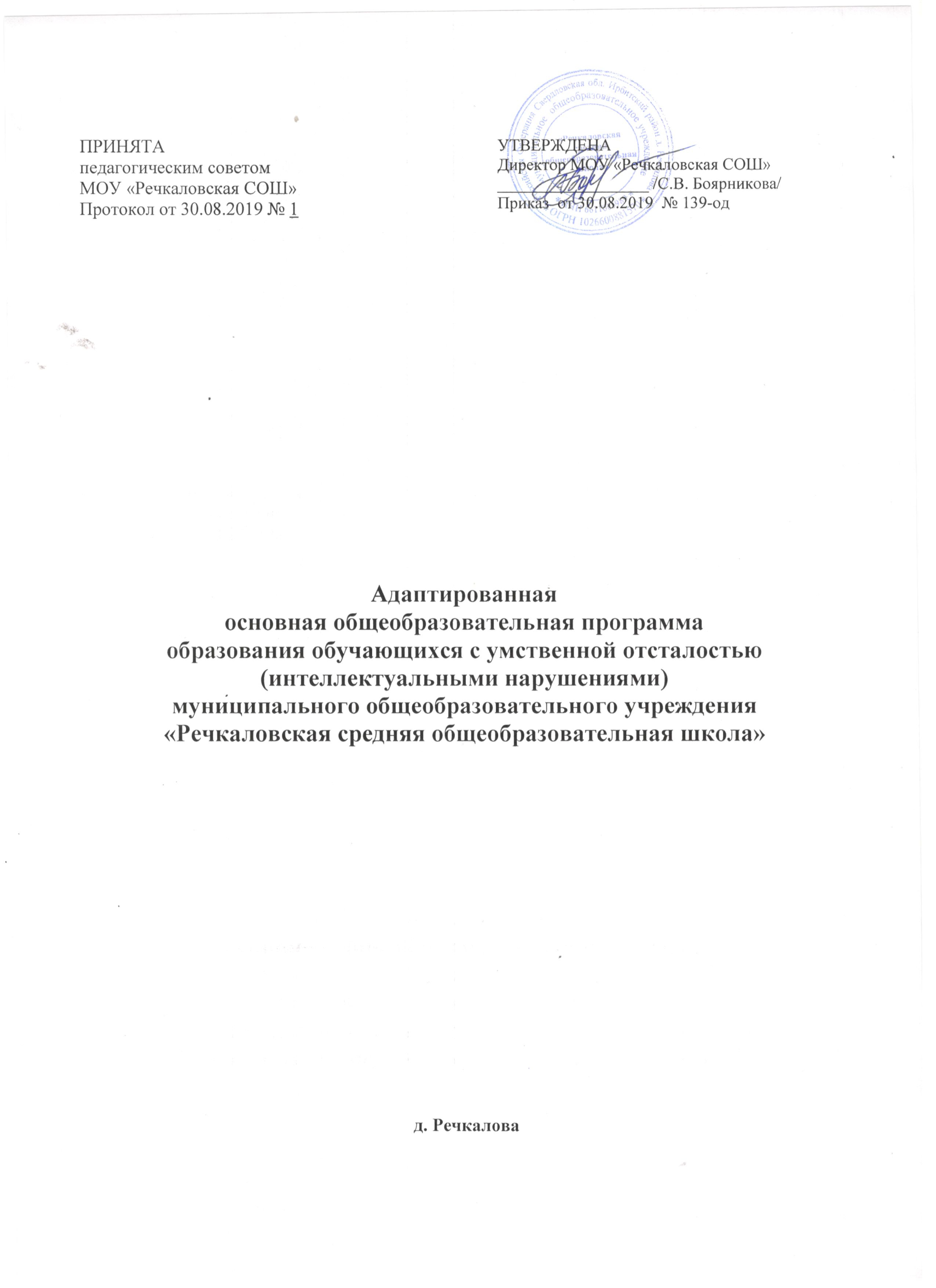 СодержаниеЦелевой разделПояснительная запискаАдаптированная основная общеобразовательная программа АООП образования обучающихся с умственной отсталостью (интеллектуальными нарушениями) МОУ «Речкаловская СОШ» (далее – АООП) – это общеобразовательная программа, адаптированная для этой категории обучающихся с учетом особенностей их психофизического развития, индивидуальных возможностей и обеспечивающая коррекцию нарушений развития и социальную адаптацию.Цель реализации АООП образования обучающихся с умственной отсталостью (интеллектуальными нарушениями) – создание условий для максимального удовлетворения особых образовательных потребностей обучающихся, обеспечивающих усвоение ими социального и культурного опыта.Основные задачи достижения поставленной цели при реализации АООП:формирование общей культуры, обеспечивающей разностороннее развитие их личности (нравственно-эстетическое, социально-личностное, интеллектуальное, физическое);охрана и укрепление физического и психического здоровья детей, в том числе их социального и эмоционального благополучия;формирование основ гражданской идентичности и мировоззрения обучающихся в соответствии с принятыми в семье и обществе духовно-нравственными и социокультурными ценностями;формирование основ учебной деятельности (умение принимать, сохранять цели и следовать им в процессе решения учебных задач, планировать свою деятельность, контролировать ее процесс, доводить его до конца, адекватно оценивать результаты, взаимодействовать с педагогами и сверстниками);создание специальных условий для получения образования в соответствии с возрастными и индивидуальными особенностями и склонностями, развитие способностей и творческого потенциала каждого обучающегося как субъекта отношений в сфере образования;обеспечение вариативности и разнообразия содержания АООП и организационных форм получения образования обучающимися с умственной отсталостью (интеллектуальными нарушениями) с учетом их образовательных потребностей, способностей и состояния здоровья, типологических и индивидуальных особенностей;формирование социокультурной и образовательной среды с учетом общих и специфических образовательных потребностей разных групп обучающихся с умственной отсталостью (интеллектуальными нарушениями).Нормативно-правовые основания для разработки АООП:Федеральный закон Российской Федерации от 29 декабря 2012 г. № 273-ФЗ «Об образовании в Российской Федерации»;Федеральный государственный образовательный стандарт образования обучающихся с умственной отсталостью (интеллектуальными нарушениями), утвержденный приказом Министерства образования и науки от 19 декабря 2014 г. № 1599;Примерная адаптированная основная образовательная программа общего образования, разработанная на основе ФГОС образования обучающихся с умственной отсталостью (интеллектуальными нарушениями), одобренная решением федерального учебно-методического объединения по общему образованию (протокол от 22 декабря 2015 г. № 4/15);СанПиН 2.4.2.3286-15. Санитарно-эпидемиологические требования к условиям и организации обучения и воспитания, в организациях, осуществляющих образовательную деятельность по адаптированным основным общеобразовательным программам для обучающихся с ограниченными возможностями здоровья, утвержденными постановлением Главного государственного санитарного врача Российской Федерации от 10 июля 2015 года № 26;Устав муниципального общеобразовательного учреждения «Речкаловская средняя общеобразовательная школа», утвержденный постановлением Главы Ирбитского муниципального образования от 23.10.2017 г. № 936-ПА;Локальные акты и нормативные документы, регламентирующие обучение детей с умственной отсталостью (интеллектуальными нарушениями).Общая характеристикаадаптированной основной общеобразовательной программы обучающихся с умственной отсталостью (интеллектуальными нарушениями)АООП образования обучающихся с легкой умственной отсталостью (интеллектуальными нарушениями) создается с учетом их особых образовательных потребностей.Организация должна обеспечить требуемые для этой категории обучающихся условия обучения и воспитания. Одним из важнейших условий обучения ребенка с легкой умственной отсталостью (интеллектуальными нарушениями) в среде других обучающихся является  готовность к эмоциональному и коммуникативному взаимодействию с ними.Обязательная часть АООП для обучающихся с легкой умственной отсталостью (интеллектуальными нарушениями) составляет не менее 70%, а часть, формируемая участниками образовательных отношений, не более 30% от общего объема АООП.Сроки реализации АООП для обучающихся с умственной отсталостью  (интеллектуальными нарушениями) составляет 9 ―10 лет.В реализации АООП может быть выделено два или три этапа:этап ― (дополнительный первый класс ― 1I) 1-4 классы; II этап ― 5-9 классы.Цель I-го этапа состоит в формировании основ предметных знаний и умений, коррекции недостатков психофизического развития обучающихся.Организация первого дополнительного класса (1I) направлена на решение диагностико- пропедевтических задач:Выявить индивидуальные возможности каждого ребенка, особенности его психофизического развития, оказывающие влияние на овладение учебными умениями и навыками;Сформировать у обучающихся физическую, социально-личностную, коммуникативную и интеллектуальную готовность к освоению АООП;Сформировать готовность к участию в систематических учебных занятиях, в разных формах группового и индивидуального взаимодействия с учителем и одноклассниками в урочное и внеурочное время;Обогатить знания обучающихся о социальном и природном мире, опыт в доступных видах детской деятельности (рисование, лепка, аппликация, ручной труд, игра и др.).этап направлен на расширение, углубление и систематизацию знаний и умений обучающихся в обязательных предметных областях, овладение некоторыми навыками адаптации в динамично изменяющемся и развивающемся мире.Психолого-педагогическая	характеристика обучающихся	с умственной отсталостью (интеллектуальными нарушениями)Умственная отсталость — это стойкое, выраженное недоразвитие познавательной деятельности вследствие диффузного (разлитого) органического поражения центральной нервной системы (ЦНС). Понятие «умственной отсталости» по степени интеллектуальной неполноценности применимо к разнообразной группе детей. Степень выраженности интеллектуальной неполноценности коррелирует (соотносится) со сроками, в которые возникло поражение ЦНС – чем оно произошло раньше, тем тяжелее последствия. Также степень выраженности интеллектуальных нарушений определяется интенсивностью воздействия вредных факторов. Нередко умственная отсталость отягощена психическими заболеваниями различной этиологии, что требует не только их медикаментозного лечения, но и организации медицинского сопровождения таких обучающихся в образовательных организациях.В международной классификации болезней (МКБ-10) выделено четыре степени умственной отсталости: легкая (IQ — 69-50) , умеренная (IQ — 50-35), тяжелая (IQ — 34-20), глубокая (IQ<20).Развитие ребенка с легкой умственной отсталостью (интеллектуальными нарушениями), хотя и происходит на дефектной основе и характеризуется замедленностью, наличием отклонений от нормального развития, тем не менее, представляет собой поступательный процесс, привносящий качественные изменения в познавательную деятельность детей и их личностную сферу, что дает основания для оптимистического прогноза.Затруднения в психическом развитии детей с умственной отсталостью (интеллектуальными нарушениями) обусловлены особенностями их высшей нервной деятельности (слабостью процессов возбуждения и торможения, замедленным формированием условных связей, тугоподвижностью нервных процессов, нарушением взаимодействия первой и второй сигнальных систем и др.). В подавляющем большинстве случаев интеллектуальные нарушения, имеющиеся у обучающихся с умственной отсталостью, являются следствием органического поражения ЦНС на ранних этапах онтогенеза. Негативное влияние органического поражения ЦНС имеет системный характер, когда в патологический процесс оказываются вовлеченными все стороны психофизического развития ребенка: мотивационно-потребностная, социально-личностная, моторно-двигательная; эмоционально-волевая сферы, а также когнитивные процессы ― восприятие, мышление, деятельность, речь и поведение. Последствия поражения ЦНС выражаются в задержке сроков возникновения и незавершенности возрастных психологических новообразований и, главное, в неравномерности, нарушении целостности психофизического развития. Все это, в свою очередь, затрудняет включение ребенка в освоение пласта социальных и культурных достижений общечеловеческого опыта традиционным путем.В структуре психики такого ребенка в первую очередь отмечается недоразвитие познавательных интересов и снижение познавательной активности, что обусловлено замедленностью темпа психических процессов, их слабой подвижностью и переключаемостью. При умственной отсталости страдают не только высшие психические функции, но и эмоции, воля, поведение, в некоторых случаях физическое развитие, хотя наиболее нарушенным является мы- шление, и прежде всего, способность к отвлечению и обобщению. Вместе с тем, Российская дефектология  (как  правопреемница  советской)  руководствуется   теоретическим   постулатом  Л. С. Выготского о том, что своевременная педагогическая коррекция с учетом специфических особенностей каждого ребенка с умственной отсталостью (интеллектуальными нарушениями)«запускает» компенсаторные процессы, обеспечивающие реализацию их потенциальных возможностей.Развитие всех психических процессов у детей с умственной отсталостью (ин- теллектуальными нарушениями) отличается качественным своеобразием. Относительно сохранной у обучающихся с умственной отсталостью (интеллектуальными нарушениями) оказывается чувственная ступень познания ― ощущение и восприятие. Но и в этих по- знавательных процессах сказывается дефицитарность: неточность и слабость дифференцировки зрительных, слуховых, кинестетических, тактильных, обонятельных и вкусовых ощущений приводят к затруднению адекватности ориентировки детей с умственной отсталостью (интеллектуальными нарушениями) в окружающей среде. Нарушение объема и темпа восприятия, недостаточная его дифференцировка, не могут не оказывать отрицательного влияния на весь ход развития ребенка с умственной отсталостью (интеллектуальными нарушениями). Однако особая организация учебной и внеурочной работы, основанной на использовании практической деятельности; проведение специальных коррекционных занятий не только повышают качество ощущений и восприятий, но и оказывают положительное влияние на развитие интеллектуальной сферы, в частности овладение отдельными мыслительными операциями.Меньший потенциал у обучающихся с умственной отсталостью (интеллектуальными нарушениями) обнаруживается в развитии их мышления, основу которого составляют такие операции, как анализ, синтез, сравнение, обобщение, абстракция, конкретизация. Эти мыслительные операции у этой категории детей обладают целым рядом своеобразных черт, прояв- ляющихся в трудностях установления отношений между частями предмета, выделении его существенных признаков и дифференциации их от несущественных, нахождении и сравнении предметов по признакам сходства и отличия и т. д.Из всех видов мышления (наглядно-действенного, наглядно-образного и словесно-логического) у обучающихся с легкой умственной отсталостью (интеллектуальными нарушениями)  в большей степени недоразвито словесно-логическое мышление. Это выражается в слабости обобщения, трудностях понимания смысла явления или факта. Обучающимся присуща сниженная активность мыслительных процессов и слабая регулирующая роль мышления: зачастую, они начинают выполнять работу, не дослушав инструкции, не поняв цели задания, не имея внутреннего плана действия. Однако при особой организации учебной деятельности, направленной на обучение школьников с умственной отсталостью (интеллектуальными нарушениями) пользованию рациональными и целенаправленными способами выполнения задания, оказывается возможным в той или иной степени скорригировать недостатки мыслительной деятельности. Использование специальных методов и приемов, применяющихся в процессе коррекционно-развивающего обучения, позволяет оказывать влияние на развитие различных видов мышления обучающихся с умственной отсталостью (интеллектуальными нарушениями), в том числе и словесно-логического.Особенности восприятия и осмысления детьми учебного материала неразрывно связаны с особенностями их памяти. Запоминание, сохранение и воспроизведение полученной информации обучающимися с умственной отсталостью (интеллектуальными нарушениями) также отличается целым рядом специфических особенностей: они лучше запоминают внешние, иногда случайные, зрительно воспринимаемые признаки, при этом, труднее осознаются и запоминаются внутренние логические связи; позже, чем у нормальных сверстников, формируется произвольное запоминание, которое требует многократных повторений. Менее развитым оказывается логическое опосредованное запоминание, хотя механическая память может быть сформирована на более высоком уровне. Недостатки памяти обучающихся с умственной отсталостью (интеллектуальными нарушениями) проявляются не столько в трудностях получения и сохранения информации, сколько ее воспроизведения: вследствие трудностей установления логических отношений полученная информация может воспроизводиться бессистемно, с большим количеством искажений; при этом наибольшие трудности вызывает воспроизведение словесного материала. Использование различных дополнительных средств и приемов в процессе коррекционно-развивающего обучения (иллюстративной, символической наглядности; различных вариантов планов; вопросов педагога и т. д.) может оказать значительное влияние на повышение качества воспроизведения словесного материала. Вместе с тем, следует иметь в виду, что специфика мнемической деятельности во многом определяется структурой дефекта каждого ребенка с умственной отсталостью (интеллектуальными нарушениями). В связи с этим учет особенностей обучающихся с умственной отсталостью (интеллектуальными нарушениями) разных клинических групп (по классификации М. С. Певзнер) позволяет более успешно использовать потенциал развития их мнемической деятельности.Особенности познавательной деятельности школьников с умственной отсталостью (интеллектуальными нарушениями) проявляются и в особенностях их внимания, которое отличается сужением объема, малой устойчивостью, трудностями его распределения, замедленностью переключения. В значительной степени нарушено произвольное внимание, что связано с ослаблением волевого напряжения, направленного на преодоление трудностей, что выражается в неустойчивости внимания. Также в процессе обучения обнаруживаются трудности сосредоточения на каком-либо одном объекте или виде деятельности. Однако, если задание посильно для ученика и интересно ему, то его внимание может определенное время поддерживаться на должном уровне. Под влиянием специально организованного обучения и воспитания объем внимания и его устойчивость значительно улучшаются, что позволяет говорить о наличии положительной динамики, но вместе с тем, в большинстве случаев эти показатели не достигают возрастной нормы.Для успешного обучения необходимы достаточно развитые представления и воображение. Представлениям детей с умственной отсталостью (интеллектуальными нарушениями) свойственна недифференцированоость, фрагментарность, уподобление образов, что, в свою очередь, сказывается на узнавании и понимании учебного материала. Воображение как один из наиболее сложных процессов отличается значительной несформированностью, что выражается в его примитивности, неточности и схематичности. Однако, начиная с первого года обучения, в ходе преподавания всех учебных предметов проводится целенаправленная работа по уточнению и обогащению представлений, прежде всего ― представлений об окружающей действительности.У школьников с умственной отсталостью (интеллектуальными нарушениями) отмечаются недостатки в развитии речевой деятельности, физиологической основой которых является нарушение взаимодействия между первой и второй сигнальными системами, что, в свою очередь, обучающихся с умственной отсталостью (интеллектуальными нарушениями), в том числе и словесно-логического.Особенности восприятия и осмысления детьми учебного материала неразрывно связаны с особенностями их памяти. Запоминание, сохранение и воспроизведение полученной информации обучающимися с умственной отсталостью (интеллектуальными нарушениями) также отличается целым рядом специфических особенностей: они лучше запоминают внешние, иногда случайные, зрительно воспринимаемые признаки, при этом, труднее осознаются и запоминаются внутренние логические связи; позже, чем у нормальных сверстников, формируется произвольное запоминание, которое требует многократных повторений. Менее развитым оказывается логическое опосредованное запоминание, хотя механическая память может быть сформирована на более высоком уровне. Недостатки памяти обучающихся с умственной отсталостью (интеллек- туальными нарушениями) проявляются не столько в трудностях получения и сохранения информации, сколько ее воспроизведения: вследствие трудностей установления логических отношений полученная информация может воспроизводиться бессистемно, с большим количеством искажений; при этом наибольшие трудности вызывает воспроизведение словесного материала. Использование различных дополнительных средств и приемов в процессе коррекционно-развивающего обучения (иллюстративной, символической наглядности; различных вариантов планов; вопросов педагога и т. д.) может оказать значительное влияние на повышение качества воспроизведения словесного материала. Вместе с тем, следует иметь в виду, что специфика мнемической деятельности во многом определяется структурой дефекта каждого ребенка с умственной отсталостью (интеллектуальными нарушениями). В связи с этим учет особенностей обучающихся с умственной отсталостью (интеллектуальными нарушениями) разных клинических групп (по классификации М. С. Певзнер) позволяет более успешно использовать потенциал развития их мнемической деятельности.Особенности познавательной деятельности школьников с умственной отсталостью (интеллектуальными нарушениями) проявляются и в особенностях их внимания, которое отличается сужением объема, малой устойчивостью, трудностями его распределения, замедленностью переключения. В значительной степени нарушено произвольное внимание, что связано с ослаблением волевого напряжения, направленного на преодоление трудностей, что выражается в неустойчивости внимания. Также в процессе обучения обнаруживаются трудности сосредоточения на каком-либо одном объекте или виде деятельности. Однако, если задание посильно для ученика и интересно ему, то его внимание может определенное время поддерживаться на должном уровне. Под влиянием специально организованного обучения и воспитания объем внимания и его устойчивость значительно улучшаются, что позволяет говорить о наличии положительной динамики, но вместе с тем, в большинстве случаев эти показатели не достигают возрастной нормы.Для успешного обучения необходимы достаточно развитые представления и воображение. Представлениям детей с умственной отсталостью (интеллектуальными нарушениями) свойственна недифференцированоость, фрагментарность, уподобление образов, что, в свою очередь, сказывается на узнавании и понимании учебного материала. Воображение как один из наиболее сложных процессов отличается значительной несформированностью, что выражается в его примитивности, неточности и схематичности. Однако, начиная с первого года обучения, в ходе преподавания всех учебных предметов проводится целенаправленная работа по уточнению и обогащению представлений, прежде всего ― представлений об окружающей действительности.У школьников с умственной отсталостью (интеллектуальными нарушениями) отмечаются недостатки в развитии речевой деятельности, физиологической основой которых является на- рушение взаимодействия между первой и второй сигнальными системами, что, в свою очередь, проявляется в недоразвитии всех сторон речи: фонетической, лексической, грамматической и синтаксической. Таким образом, для обучающихся с умственной отсталостью характерно системное недоразвитие речи.Недостатки речевой деятельности этой категории обучающихся напрямую связаны с нарушением абстрактно-логического мышления. Однако в повседневной практике такие дети способны поддержать беседу на темы, близкие их личному опыту, используя при этом несложные конструкции предложений. Проведение систематической коррекционно-развивающей работы, направленной на систематизацию и обогащение представлений об окружающей действительности, создает положительные условия для овладения обучающимися различными языковыми сред- ствами. Это находит свое выражение в увеличении объема и изменении качества словарного запаса, овладении различными конструкциями предложений, составлении небольших, но завершенных по смыслу, устных высказываний. Таким образом, постепенно создается основа для овладения более сложной формой речи ― письменной.Моторная сфера детей с легкой степенью умственной отсталости (интеллектуальными нарушениями), как правило, не имеет выраженных нарушений. Наибольшие  трудности обучающиеся испытывают при выполнении заданий, связанных с точной координацией мелких движений пальцев рук. В свою очередь, это негативно сказывается на овладении письмом и некоторыми трудовыми операциями. Проведение специальных упражнений, включенных как в содержание коррекционных занятий, так и используемых на отдельных уроках, способствует развитию координации и точности движений пальцев рук и кисти, а также позволяет подготовить обучающихся к овладению учебными и трудовыми действиями, требующими определенной моторной ловкости.Психологические особенности обучающихся с умственной отсталостью (интеллектуальными нарушениями) проявляются и в нарушении эмоциональной сферы. При легкой умственной отсталости эмоции в целом сохранны, однако они отличаются отсутствием оттенков переживаний, неустойчивостью и поверхностью. Отсутствуют или очень слабо выражены переживания, определяющие интерес и побуждение к познавательной деятельности, а также с большими затруднениями осуществляется воспитание высших психических чувств: нравственных и эстетических.Волевая сфера учащихся с умственной отсталостью (интеллектуальными нарушениями) характеризуется слабостью собственных намерений и побуждений, большой внушаемостью. Такие школьники предпочитают выбирать путь, не требующий волевых усилий, а вследствие непосильности предъявляемых требований, у некоторых из них развиваются такие отрицательные черты личности, как негативизм и упрямство. Своеобразие протекания психических процессов и особенности волевой сферы школьников с умственной отсталостью (интеллектуальными нарушениями) оказывают отрицательное влияние на характер их деятельности, в особенности произвольной, что выражается в недоразвитии мотивационной сферы, слабости побуждений, недостаточности инициативы. Эти недостатки особенно ярко проявляются в учебной деятельности, поскольку учащиеся приступают к ее выполнению без необходимой предшествующей ориентировки в задании и, не сопоставляя ход ее выполнения, с конечной целью. В процессе выполнения   учебного  задания   они  часто   уходят  от  правильно  начатого  выполнения  действия,«соскальзывают» на действия, произведенные ранее, причем осуществляют их в прежнем виде, не учитывая изменения условий. Вместе с тем, при проведении длительной, систематической и специально организованной работы, направленной на обучение этой группы школьников целеполаганию, планированию и контролю, им оказываются доступны разные виды деятельности: изобразительная и конструктивная деятельность, игра, в том числе дидактическая, ручной труд, а  в  старшем  школьном  возрасте  и  некоторые  виды  профильного  труда.  Следует  отметить независимость и самостоятельность этой категории школьников в уходе за собой, благодаря овладению необходимыми социально-бытовыми навыками.Нарушения высшей нервной деятельности, недоразвитие психических процессов и эмоционально-волевой сферы обусловливают формирование некоторых специфических особенностей личности обучающихся с умственной отсталостью (интеллектуальными нарушениями), проявляющиеся в примитивности интересов, потребностей и мотивов, что затрудняет формирование социально зрелых отношений со сверстниками и взрослыми. При этом специфическими особенностями межличностных отношений является: высокая конфликтность, сопровождаемая неадекватными поведенческими реакциями; слабая мотивированность на установление межличностных контактов и пр. Снижение адекватности во взаимодействии со сверстниками и взрослыми людьми обусловливается незрелостью социальных мотивов, неразвитостью навыков общения обучающихся, а это, в свою очередь, может негативно сказываться на их поведении, особенности которого могут выражаться в гиперактивности, вербальной или физической агрессии и т.п. Практика обучения таких детей показывает, что под воздействием коррекционно-воспитательной работы упомянутые недостатки существенно сглаживаются и исправляются.Выстраивая психолого-педагогическое сопровождение психического развития детей с легкой умственной отсталостью (интеллектуальными нарушениями), следует опираться на положение, сформулированное Л. С. Выготским, о единстве закономерностей развития аномального и нормального ребенка, а так же решающей роли создания таких социальных условий его обучения и воспитания, которые обеспечивают успешное «врастание» его в культуру. В качестве таких условий выступает система коррекционных мероприятий в процессе специально организованного обучения, опирающегося на сохранные стороны психики учащегося с умственной отсталостью, учитывающее зону ближайшего развития. Таким образом, педагогические условия, созданные в образовательной организации для обучающихся с умственной отсталостью, должны решать как задачи коррекционно-педагогической поддержки ребенка в образовательном процессе, так и вопросы его социализации, тесно связанные с развитием познавательной сферы и деятельности, соответствующей возрастным возможностям и способностям обучающегося.Особые	образовательные	потребности	обучающихся	с умственной отсталостью (интеллектуальными нарушениями)Недоразвитие познавательной, эмоционально-волевой и личностной сфер обучающихся с умственной отсталостью (интеллектуальными нарушениями) проявляется не только в качественных и количественных отклонениях от нормы, но и в глубоком своеобразии их социализации. Они способны к развитию, хотя оно и осуществляется замедленно, атипично, а иногда с резкими изменениями всей психической деятельности ребенка. При этом, несмотря на многообразие индивидуальных вариантов структуры данного нарушения, перспективы образования детей с умственной отсталостью (интеллектуальными нарушениями) детерминированы в основном степенью выраженности недоразвития интеллекта, при этом образование, в любом случае, остается нецензовым. Современные научные представления об особенностях психофизического развития обучающихся с умственной отсталостью (интеллектуальными нарушениями) позволяют выделить образовательные потребности, как общие для всех обучающихся с ОВЗ, так и специфические.К общим потребностям относятся: время начала образования, содержание образования, разработка и использование специальных методов и средств обучения, особая организация обучения, расширение границ образовательного пространства, продолжительность образования и определение круга лиц, участвующих в образовательном процессе.Для обучающихся с легкой умственной отсталостью (интеллектуальными нарушениями) характерны следующие специфические образовательные потребности:раннее получение специальной помощи средствами образования;обязательность непрерывности коррекционно-развивающего процесса, реализуемого, как через содержание предметных областей, так и в процессе коррекционной работы;научный, практико-ориентированный, действенный характер содержания образования;доступность содержания познавательных задач, реализуемых в процессе образования;систематическая актуализация сформированных у обучающихся знаний и умений, специальное обучение их «переносу» с учетом изменяющихся условий учебных, познавательных, трудовых и других ситуаций;обеспечении особой пространственной и временной организации общеобразовательной среды с учетом функционального состояния центральной нервной системы и нейродинамики психических процессов обучающихся с умственной отсталостью (интеллектуальными нарушениями);использование преимущественно позитивных средств стимуляции деятельности и поведения обучающихся, демонстрирующих доброжелательное и уважительное отношение к ним;развитие мотивации и интереса к познанию окружающего мира с учетом возрастных и индивидуальных особенностей ребенка к обучению и социальному взаимодействию со средой;специальное обучение способам усвоения общественного опыта ― умений действовать совместно с взрослым, по показу, подражанию по словесной инструкции;стимуляция познавательной активности, формирование позитивного отношения к окружающему миру.Удовлетворение перечисленных особых образовательных потребностей обучающихся возможно на основе реализации личностно-ориентированного подхода к воспитанию и обучению обучающихся через изменение содержания обучения и совершенствование методов и приемов работы. В свою очередь, это позволит формировать возрастные психологические новообразования и корригировать высшие психические функции в процессе изучения обучающимися учебных предметов, а также в ходе проведения коррекционно-развивающих занятий.Принципы и подходы к формированию основной образовательной программы общего образования обучающихся с умственной отсталостью (интеллектуальными нарушениями)В основу разработки АООП МОУ «Речкаловская СОШ» обучающихся с умственной отсталостью (интеллектуальными нарушениями) заложены дифференцированный и деятельностный подходы.Дифференцированный подход к построению АООП для обучающихся с умственной отсталостью (интеллектуальными нарушениями) предполагает учет их особых образовательных потребностей, которые проявляются в неоднородности возможностей освоения содержания образования.Применение дифференцированного подхода к созданию образовательных программ обеспечивает разнообразие содержания, предоставляя обучающимся с умственной отсталостью (интеллектуальными нарушениями) возможность реализовать индивидуальный потенциал развития.Деятельностный подход основывается на теоретических положениях отечественной психологической науки, раскрывающих основные закономерности и структуру образования с учетом специфики развития личности обучающегося с умственной отсталостью (интеллектуальными нарушениями).Деятельностный подход в образовании строится на признании того, что развитие личности обучающихся с умственной отсталостью (интеллектуальными нарушениями) школьного возраста определяется характером организации доступной им деятельности (предметно-практической и учебной).Основным средством реализации деятельностного подхода в образовании является обучение как процесс организации познавательной и предметно-практической деятельности обучающихся, обеспечивающий овладение ими содержанием образования.В контексте разработки АООП общего образования для обучающихся с умственной отсталостью (интеллектуальными нарушениями) реализация деятельностного подхода обеспечивает:придание результатам образования социально и личностно значимого характера;прочное усвоение обучающимися знаний и опыта разнообразной деятельности и поведения, возможность их самостоятельного продвижения в изучаемых образовательных областях;существенное повышение мотивации и интереса к учению, приобретению нового опыта деятельности и поведения;обеспечение условий для общекультурного и личностного развития на основе формирования базовых учебных действий, которые обеспечивают не только успешное усвоение некоторых элементов системы научных знаний, умений и навыков (академических результатов), но и прежде всего жизненной компетенции, составляющей основу социальной успешности.В основу формирования АООП положены следующие принципы:принципы государственной политики РФ в области образования (гуманистический характер образования, единство образовательного пространства на территории Российской Федерации, светский характер образования, общедоступность образования, адаптивность системы образования к уровням и особенностям развития и подготовки обучающихся и воспитанников и др.);принцип учета типологических и индивидуальных образовательных потребностей обучающихся;принцип воспитывающего обучения, направленный на формирование у обучающихся нравственных представлений (правильно/неправильно; хорошо/плохо и т. д.) и понятий, адекватных способов поведения в разных социальных средах;принцип коррекционно-развивающей направленности образовательного процесса, ориентирующий его на развитие личности обучающегося и расширение его «зоны ближайшего развития» с учетом особых образовательных потребностей;онтогенетический принцип;принцип преемственности, предполагающий взаимосвязь и непрерывность образования обучающихся с умственной отсталостью (интеллектуальными нарушениями) на всех ступенях (начальные и старшие классы);принцип целостности содержания образования, обеспечивающий наличие внутренних взаимосвязей и взаимозависимостей между отдельными предметными областями и учебными предметами, входящими в их состав;принцип направленности на формирование деятельности, обеспечивающий возможность овладения обучающимися с умственной отсталостью (интеллектуальными нарушениями) всеми видами доступной им предметно-практической деятельности, способами и приемами познавательной и учебной деятельности, коммуникативной деятельности и нормативным поведением;принцип переноса усвоенных знаний и умений и навыков и отношений, сформированных в условиях учебной ситуации, в различные жизненные ситуации, что обеспечит готовность обучающегося к самостоятельной ориентировке и активной деятельности в реальном мире;принцип сотрудничества с семьей.1.2. Планируемые результаты освоения обучающимися с умственной отсталостью (интеллектуальными нарушениями) адаптированной основной общеобразовательной программыСтруктура и содержание планируемых результатов освоения АООП отражают требования Федерального государственного образовательного стандарта образования обучающихся с умственной отсталостью (интеллектуальными нарушениями) (далее – Стандарт), передают специфику образовательного процесса (в частности, специфику целей изучения отдельных учебных предметов и курсов коррекционно-развивающей области), соответствуют возрастным возможностям и особым образовательным потребностям обучающихся с умственной отсталостью (интеллектуальными нарушениями).Планируемые результаты освоения обучающимися АООП МОУ «Речкаловская СОШ» представляют собой систему целевых установок и ожидаемых результатов освоения всех компонентов, составляющих содержательную основу программы. В МОУ «Речкаловская СОШ» обучаются дети с умственной отсталостью. Поскольку умственная отсталость – необратимое явление, дети с нарушением интеллекта не могут в полном объеме освоить общеобразовательную программу, поэтому они получают не цензовое образование. В целом образовательные перспективы этих детей во многом определяются глубиной имеющегося недоразвития, его структурой, своевременностью начатой коррекционно-педагогической работой.В ходе образовательного процесса учитывается, что возможности учеников даже одного класса, как правило, могут сильно различаться. Вследствие того, что обучение детей, не способных освоить образовательную программу, не может быть формальным, педагоги в своих рабочих программах индивидуализируют тот объем знаний, который они предлагают ученикам.Процесс обучения детей с отклонениями в развитии имеет существенную специфику, которая проявляется в более низком, чем в массовой школе, уровне сложности учебного материала, в замедленном темпе обучения, меньшей плотности учебной нагрузки на занятиях для учащихся, преимущественном использовании наглядных методов обучения.Обучение учащихся с умственной отсталостью носит коррекционно-обучающий и воспитывающий характер. Поэтому, при отборе программного учебного материала учтена необходимость формирования таких черт характера и всей личности в целом, которые помогут выпускникам стать полезными членами общества.В процессе освоения АООП получат дальнейшее развитие элементарные личностные, регулятивные, коммуникативные и познавательные учебные действия обучающихся, составляющие психолого-педагогическую основу получения знаний по общеобразовательным предметам, имеющим практическую направленность и соответствующим их психофизическим возможностям, навыки по различным профилям труда.В сфере развития личностных учебных действий будет организована работа по приобретению обучающимися элементарных практических навыков (опыта) самостоятельной трудовой работы с целью включения в последующую трудовую деятельность, интеграцию в общество. Одновременно, средствами социально-психологической реабилитации, будут формироваться основы социальных компетенций, моральных норм, опыт социальных и межличностных отношений.В сфере регулятивных учебных действий, в зависимости от степени умственной отсталости, будет уделяться внимание формированию на доступном уровне способностей учащихся в оценке и контролированию своих действий, как по результату, так и по способу действий, включая элементарные способности ставить новые учебные цели и задачи, средства их достижения.В сфере развития коммуникативных учебных действий приоритетное внимание будет уделяться развитию все сторон речи, приобретению навыков устойчивого чтения, дальнейшему развитию речевой деятельности, речевого поведения в коллективе и обществе, умению поддерживать и устанавливать необходимые контакты в ученическом коллективе, с учителями, с другими людьми, освоению морально-этических норм, как основы коммуникативной компетентности.В сфере развития познавательных учебных действий приоритетными становятся дальнейшее формирование у младших школьников учебной мотивации и умения учиться, практическое применение полученных в ходе учебного процесса базовых учебных действий, навыков в профильном труде, включение выпускников в реальную жизнь.В результате целенаправленной образовательной деятельности, осуществляемой в форме специального коррекционного обучения, выпускники школы получат дальнейшее продвижение в своем индивидуальном развитии и адаптации к окружающей среде, простейшие знания по образовательным предметам практической направленности, первоначальные навыки по профилям труда в ходе трудового обучения.Основные ожидаемые результаты освоения программы рассматриваются как описание результатов, которые могут быть реально достигнуты обучающимися с нарушением интеллекта в ходе учебного процесса в МОУ «Речкаловская СОШ». Ожидаемые конечные результаты реализации АООП учащимися основной школы на завершающем этапе обучения отражают Стандарта, соответствуют возрастным и психическим возможностям обучающихся.Освоение АООП общего образования, созданной на основе Стандарта, обеспечивает достижение обучающимися с умственной отсталостью двух видов результатов: личностных и предметных.В структуре планируемых результатов ведущее место принадлежит личностным результатам, поскольку именно они обеспечивают овладение комплексом социальных (жизненных) компетенций, необходимых для достижения основной цели современного образования ― введения обучающихся с умственной отсталостью в культуру, овладение ими социокультурным опытом. Личностные результаты освоения АООП включают  индивидуально-личностные качества и социальные (жизненные) компетенции обучающегося, социально значимые ценностные установки.Личностные результаты освоения адаптированной отражают:осознание себя как гражданина России; формирование чувства гордости за свою Родину;воспитание уважительного отношения к иному мнению, истории и культуре других народов;сформированность адекватных представлений о собственных возможностях, о насущно необходимом жизнеобеспечении;овладение	начальными	навыками	адаптации	в	динамично	изменяющемся	и развивающемся мире;овладение социально-бытовыми навыками, используемыми в повседневной жизни;владение навыками коммуникации и принятыми нормами социального взаимодействия;способность к осмыслению социального окружения, своего места в нем, принятие соответствующих возрасту ценностей и социальных ролей;принятие и освоение социальной роли обучающегося, проявление социально значимых мотивов учебной деятельности;сформированность навыков сотрудничества с взрослыми и сверстниками в разных социальных ситуациях;воспитание эстетических потребностей, ценностей и чувств;развитие	этических	чувств,	проявление	доброжелательности,	эмоционально-нра- вственной отзывчивости и взаимопомощи, проявление сопереживания к чувствам других людей;сформированность установки на безопасный, здоровый образ жизни, наличие мотивации к творческому труду, работе на результат, бережному отношению к материальным и духовным ценностям;проявление готовности к самостоятельной жизни.Предметные результаты освоения АООП образования включают освоенные обучающимися знания и умения, специфичные для каждой предметной области, готовность их применения. Предметные результаты обучающихся с легкой умственной отсталостью (интеллектуальными нарушениями) не являются основным критерием при принятии решения о переводе обучающегося в следующий класс, но рассматриваются как одна из составляющих при оценке итоговых достижений.АООП определяет два уровня овладения предметными результатами: минимальный и достаточный.Минимальный уровень является обязательным для большинства обучающихся с ум- ственной отсталостью (интеллектуальными нарушениями). Вместе с тем, отсутствие достижения этого уровня отдельными обучающимися по отдельным предметам не является препятствием к получению ими образования по этому варианту программы. В том случае, если обучающийся не достигает минимального уровня овладения предметными результатами по всем или большинству учебных предметов, то по рекомендации психолого-медико-педагогической комиссии и с согласия родителей (законных представителей) Организация может перевести обучающегося на обучение по индивидуальному плану или на АООП (вариант 2).Минимальный и достаточный уровни усвоения предметных результатов по отдельным учебным предметам на конец обучения в младших классах (IV класс):         «Русский язык» «Чтение»  «Устная речь»  «Математика»«Мир природы и человека»«Физическая культура»«Изобразительное искусство» (1 – 6 класс)«Музыка» (1 – 6 класс)«Ручной труд»Минимальный и достаточный уровни усвоения предметных результатов по  учебным предметам на конец школьного обучения:«Русский язык»«Чтение»«Математика»«Природоведение» (5 класс)«Естествознание»«География»«Мир истории» (6 класс)«История Отечества» «Этика»«Физическая культура»«Домоводство»«Профильный труд»1.3. Система оценки достижения обучающимися с умственной отсталостью  (интеллектуальными нарушениями) планируемых результатов освоения адаптированной основной образовательной программыОсновными направлениями и целями оценочной деятельности в соответствии с требованиями Стандарта являются оценка образовательных достижений обучающихся и оценка результатов деятельности школы и педагогов. Полученные данные используются для оценки состояния и тенденций развития системы образования. Система оценки достижения обучающимися с легкой умственной отсталостью (интеллектуальными нарушениями) планируемых результатов освоения АООП в МОУ «Речкаловская СОШ»  решает следующие задачи:закреплять основные направления и цели оценочной деятельности, описывать объект и содержание оценки, критерии, процедуры и состав инструментария оценивания, формы представления результатов, условия и границы применения системы оценки;ориентировать образовательный процесс на нравственное развитие и воспитание обучающихся, достижение планируемых результатов освоения содержания учебных предметов и формирование базовых учебных действий; обеспечивать комплексный подход к оценке результатов освоения АООП, позволяющий вести оценку предметных и личностных результатов;позволять осуществлять оценку динамики учебных достижений обучающихся и развития их жизненной компетентности;предусматривать оценку достижений обучающихся и оценку эффективности деятельности  самой образовательной организации. Результаты достижений обучающихся с легкой умственной отсталостью (интеллектуальными нарушениями) в овладении АООП являются значимыми для оценки качества образования обучающихся. При определении подходов к осуществлению оценки результатов целесообразно опираться на следующие принципы:  дифференциации оценки достижений с учетом типологических и индивидуальных особенностей развития и особых образовательных потребностей обучающихся с легкой умственной отсталостью (интеллектуальными нарушениями); объективности оценки, раскрывающей динамику достижений и качественных изменений в психическом и социальном развитии обучающихся с легкой умственной отсталостью (интеллектуальными нарушениями); единства параметров, критериев и инструментария оценки достижений в освоении содержания АООП. Для этого необходимым является создание методического обеспечения (описание диагностических материалов, процедур их применения, сбора, формализации, обработки, обобщения и представления полученных данных) процесса осуществления оценки достижений обучающихся.Эти принципы отражают целостность системы образования обучающихся с легкой умственной отсталостью (интеллектуальными нарушениями), представляют обобщенные характеристики оценки  их учебных и личностных достижений. В соответствии с требования ФГОС для обучающихся с легкой умственной отсталостью (интеллектуальными нарушениями) оценке подлежат личностные и предметные результаты.На основе требований, сформулированных в Стандарте, разрабатывается программу оценки личностных результатов с учетом типологических и индивидуальных особенностей обучающихся, которая утверждается локальными актами школы. Программа оценки включает:полный перечень личностных результатов, прописанных в тексте ФГОС, которые выступают в качестве критериев оценки социальной (жизненной) компетенции учащихся; перечень параметров и индикаторов оценки каждого результата. Личностные результаты включают овладение обучающимися социальными (жизненными) компетенциями, необходимыми для решения практико-ориентированных задач и обеспечивающими формирование и развитие социальных отношений обучающихся в различных средах.Оценка личностных результатов предполагает, прежде всего, оценку продвижения ребенка в овладении социальными (жизненными) компетенциями, которые, в конечном итоге, составляют основу этих результатов. Всестороння и комплексная оценка овладения обучающимися социальными (жизненными) компетенциями может осуществляться на основании применения метода экспертной оценки, который представляет собой процедуру оценки результатов на основе мнений группы специалистов (экспертов). Основной формой работы участников экспертной группы является психолого-медико-педагогический консилиум.Состав консилиума определяется приказом директора школы и включает педагогических и медицинских работников (учителей, воспитателей, учителей-логопедов, педагогов-психологов, социальных педагогов, врача невролога, психиатра, педиатра), которые хорошо знают обучающихся с умственной отсталостью (интеллектуальными нарушениями). Для полноты оценки личностных результатов освоения обучающимися с легкой умственной отсталостью (интеллектуальными нарушениями) АООП следует учитывать мнение родителей (законных представителей), поскольку основой оценки служит анализ изменений поведения обучающегося в повседневной жизни в различных социальных средах (школьной и семейной). Результаты оценки личностных достижений обучающихся с умственной отсталостью (интеллектуальными нарушениями) заносятся в индивидуальную карту развития обучающегося (дневник наблюдений), что позволяет не только представить полную картину динамики его целостного развития, но и отследить наличие или отсутствие изменений по отдельным жизненным компетенциям. Предметные результаты связаны с овладением обучающимися с умственной отсталостью (интеллектуальными нарушениями) содержанием каждой общеобразовательной области и характеризуют достижения обучающихся в усвоении знаний и умений, а также способность  применять их в своей практической деятельности. Оценку предметных  результатов начинается со второго полугодия 2-го класса, то есть в тот период, когда у обучающихся с умственной отсталостью (интеллектуальными нарушениями) уже будут сформированы некоторые начальные навыки чтения, письма и счета. Кроме того, сама учебная деятельность станет уже более  привычной для обучающихся, и они смогут ее организовывать под руководством учителя. Во время обучения в подготовительном первом и первом классах, а также в течение первого полугодия второго класса целесообразно всячески поощрять и стимулировать работу обучающихся, используя только качественную оценку их учебной деятельности.При этом не является принципиально важным, насколько обучающийся продвигается в освоении того или иного учебного предмета. На этом этапе обучения центральным результатом является появление значимых предпосылок учебной деятельности, одной из которых является способность ее осуществления не только под прямым и непосредственным руководством и контролем учителя, но и с определенной долей самостоятельности во взаимодействии с учителем и одноклассниками. В целом оценка достижения обучающимися с умственной отсталостью (интеллектуальными нарушениями) предметных результатов базируется на принципах индивидуального и дифференцированного подходов. Усвоенные обучающимися даже незначительные по объему и элементарные по содержанию знания и умения должны выполнять коррекционно-развивающую функцию, поскольку они играют  определяющую роль в становлении личности обучающегося с легкой умственной отсталостью (интеллектуальными нарушениями) и приобретении им социального опыта. Основными критериями оценки планируемых результатов являются следующие: соответствие/несоответствие науке и практике; прочность усвоения (полнота и надежность). Таким образом, усвоенные предметные результаты могут быть оценены с точки зрения достоверности как «верные» или «неверные». Критерий «верно» / «неверно» свидетельствует о частотности допущения тех или иных ошибок, возможных причинах их появления, способах их предупреждения или преодоления. По критерию прочности результаты могут оцениваться как «удовлетворительные»; «хорошие» и «очень хорошие» («отличные»). Результаты овладения АООП выявляются в ходе выполнения обучающимися с умственной отсталостью (интеллектуальными нарушениями) разных видов заданий, требующих верного решения. Например, к ним можно отнести следующие:по способу предъявления (устные, письменные, практические); по характеру выполнения (репродуктивные, продуктивные, творческие).Чем больше количество верно выполненных заданий по отношению к общему объему, тем выше показатель надежности полученных результатов, что дает основание оценивать их как «удовлетворительные», «хорошие», «очень хорошие» («отличные»). В текущей оценочной деятельности целесообразно соотносить результаты, продемонстрированные учеником, с оценками типа: «удовлетворительно» («зачёт»), если обучающиеся верно выполняют от 35% до 50% заданий; «хорошо» ― от 51% до 65% заданий, «очень хорошо» («отлично») свыше 65%.Такой подход не исключает возможности использования традиционной системы отметок по 5-балльной шкале, однако требует уточнения и переосмысления их наполнения. В любом случае, при оценке итоговых предметных результатов следует из всего спектра оценок выбирать такие, которые стимулировали бы учебную и практическую деятельность обучающихся с легкой умственной отсталостью (интеллектуальными нарушениями), оказывали бы положительное влияние на формирование у них жизненных компетенций.Оценка деятельности педагогических кадров, осуществляющих образовательную деятельность обучающихся с умственной отсталостью (интеллектуальными нарушениями), осуществляется на основе интегративных показателей, свидетельствующих о положительной динамике развития обучающихся («было» ― «стало») или, в сложных случаях, сохранении их психоэмоционального статуса. В целом эта оценка должна соответствовать требованиям, изложенным в профессиональном стандарте педагога и в проекте профессионального стандарта педагога-дефектолога.Формы представления результатовСистема мониторинга осуществляется на двух уровнях.Первый уровень мониторинга - индивидуальный, персональный. Данный уровень реализуется учителем в рамках педагогического взаимодействия «учитель-обучающийся» и обеспечивает отслеживание образовательных достижений и развития индивидуальных способностей каждого обучающегося с легкой умственной отсталостью (интеллектуальными нарушениями). На основе анализа результатов индивидуального мониторинга учитель определяет зону его актуального и ближайшего развития, подбирает адекватные методы и приёмы коррекции и обучения. В качестве основного критерия при отслеживании динамики образовательных достижений обучающихся с лёгкой умственной отсталостью (интеллектуальными нарушениями) используется уровень усвоения программного материала. Система мониторинга предполагает использование учителями листов мониторинга (бланки), в которых отражаются общеучебные навыки, параметры (уровни) их усвоения, динамика обученности школьников в течение учебного года. В ходе мониторинга своевременно выявляются трудности конкретного обучающегося, испытываемые им в учебной деятельности, и разрабатываются планы коррекционной работы. Лист мониторинга по основным учебным курсам представлен в виде Карты усвоения учебной программы (Таблица 1). Она заполняется учителем 1 раз в учебную четверть, согласно школьному положению о системе мониторинга.Таблица 1. Вариант карты усвоения учебной программы по учебному курсуКарта усвоения учебной программы по учебному курсу ____________ за ______________ ___ класса. Учитель_________________ В основу мониторинга положен уровневый подход, позволяющий наиболее точно определить степень самостоятельности обучающегося при выполнении учебных заданий и качество усвоения воспитанником того или иного умения. В карту усвоения учебной программы для удобства вносятся цветовые обозначения того или иного уровня:                    5 уровень - обучающийся выполняет задание после первичной инструкции учителя без помощи и без ошибок или с одной незначительной ошибкой, которую сам исправляет. В помощи не нуждается.                   4 уровень - обучающийся выполняет задание после первичной и дополнительной фронтальной инструкции с 1 - 2 незначительными ошибками.  Хорошо использует незначительную помощь.                3 уровень - обучающийся выполняет задание после первичной и дополнительных фронтальной, групповой инструкций с 2-3 ошибками.  Нуждается в помощи. Помощь использует, но с ошибками.                 2 уровень - обучающийся выполняет задание после первичной и дополнительных фронтальной, групповой и индивидуальной инструкций. Нуждается в активной помощи учителя. Помощь использует с трудом, с ошибками.                  1 уровень - обучающийся выполняет задание с большим количеством ошибок или не выполняет после первичной, фронтальной, групповой, индивидуальной инструкций. Не может без помощи выполнить задание, либо вообще не принимает помощь.Данные персонального мониторинга учитель обобщает в сводной таблице, позволяющей проследить динамику усвоения знаний обучающимися с легкой умственной отсталостью (интеллектуальными нарушениями) в течение учебного года (Таблица 2).Таблица 2.  Сравнительный анализ усвоения учебной программы по учебному курсуСравнительный анализ  усвоения учебной программы поучебному курсу __________ ______ класса.  Учитель_______________                 - начало года;            - 1-я четверть;            - 2-я четверть;                                 - 3-я четверть;            - конец года.Второй уровень мониторинга – внутришкольный.Этот уровень осуществляет администрация школы. Представители  администрации школы отслеживают динамику (изменения)  уровня предметных результатов обучающихся с легкой умственной отсталостью (интеллектуальными нарушениями) в отдельных  классах, школы в целом. Анализ изменений  ведется по определенным критериям или комплексно по нескольким направлениям и с учетом временных периодов  (по учебным четвертям, полугодиям и годам обучения). Основаниями аналитической работы служат результаты персонального мониторинга, предоставленного педагогами образовательной организации. Для осуществления диагностики качества образования администрацией школы ведется целенаправленный сбор информации о состоянии учебного процесса и факторах, оказывающих на него позитивное и негативное влияние.Данные, полученные в результате административного мониторинга, анализируются и интерпретируются по трём направлениям:качество образования обучающихся с умственной отсталостью (интеллектуальными нарушениями), выявление причин неуспеваемости отдельных обучающихся;обеспечение качества образования обучающихся каждым конкретным учителем;обеспечение качества образования обучающихся в отдельном  классе, в школе в целом. Анализ результатов контрольных работ, предложенных администрацией школы и  проводимых в течение учебного года по конкретным предметам, обобщается и приводится  в сводной таблице.Результаты обучения обучающихся с умственной отсталостью (интеллектуальными нарушениями) подвергаются поэлементному анализу, позволяющему получить количественные показатели уровня обученности по каждому отдельному критерию и параметру содержания образования. Значения этих показателей позволяют судить о параметрах, которыми обучающиеся уже владеют;  о параметрах, которыми обучающиеся овладели  еще в недостаточной степени; о параметрах, которыми обучающиеся не владеют. На основании такого анализа создается  программа дальнейшей деятельности учителей и других специалистов школы. Регулярный мониторинг деятельности обучающихся и учителей позволяет отследить динамику развития обучающихся с умственной отсталостью (интеллектуальными нарушениями) и проанализировать качество их образования.Этапы реализации программы мониторинга могут быть такими:входная диагностика (специалисты коррекционного блока, учителя);административные контрольные работы по учебным курсам;методические контрольные работы по учебным курсам;итоговая диагностика.В рамках каждого учебного курса разработаны мониторинговые программы по отслеживанию образовательных достижений обучающихся с умственной отсталостью (интеллектуальными нарушениями).	Таким образом, представленный  двухуровневый мониторинг позволяет выявить факторы, влияющие на качество образования, и принять адекватные педагогические и управленческие решения по коррекции процесса обучения и созданию условий для совершенствования образовательной среды при реализации АООП для обучающихся с легкой умственной отсталостью (интеллектуальными нарушениями).Согласно требованиям Стандарта по завершению реализации АООП проводится итоговая аттестация в форме двух испытаний:первое ― предполагает комплексную оценку предметных результатов усвоения обучающимися русского языка, чтения (литературного чтения), математики и основ социальной жизни;второе ― направлено на оценку знаний и умений по выбранному профилю труда. Школа самостоятельно разрабатывает содержание и процедуру проведения итоговой аттестации. Результаты итоговой аттестации оцениваются в форме «зачет» / «не зачет».Требования к результатам освоения АООП:4.1 и 4.2 пункт стандарта ФГОС (интеллектуальные нарушения)2. Содержательный раздел2.1. Программа формирования базовых учебных действийПрограмма формирования базовых учебных действий обучающихся с умственной отсталостью (интеллектуальными нарушениями) (далее ― программа формирования БУД, Программа) реализуется в процессе всего школьного обучения и конкретизирует требования Стандарта к личностным и предметным результатам освоения АООП. Программа формирования БУД реализуется в процессе всей учебной и внеурочной деятельности.Программа строится на основе деятельностного подхода к обучению и позволяет реализовывать коррекционно-развивающий потенциал образования школьников с умственной отсталостью (интеллектуальными нарушениями).Базовые учебные действия ― это элементарные и необходимые единицы учебной деятельности, формирование которых обеспечивает овладение содержанием образования обучающимися с умственной отсталостью. БУД не обладают той степенью обобщенности, которая обеспечивает самостоятельность учебной деятельности и ее реализацию в изменяющихся учебных и внеучебных условиях. БУД формируются и реализуются только в совместной деятельности педагога и обучающегося.Основная цель реализации программы формирования БУД состоит в  формировании основ учебной деятельности учащихся с легкой умственной отсталостью (интеллектуальными нарушениями), которые обеспечивают его подготовку к самостоятельной жизни в обществе и овладение доступными видами профильного труда. Задачами реализации программы являются:― формирование мотивационного компонента учебной деятельности;― овладение комплексом базовых учебных действий, составляющих операционный компонент учебной деятельности;― развитие умений принимать цель и готовый план деятельности, планировать знакомую деятельность, контролировать и оценивать ее результаты в опоре на организационную помощь педагога.Характеристика базовых учебных действий 1 – 4 классыХарактеристика базовых учебных действий 5 – 9 классыСвязь базовых учебных действий с содержанием учебных предметов.1 - 4 классыСвязь базовых учебных действий с содержанием учебных предметов 5-9 классыТиповые задания формирования  базовых учебных действийТиповые задания формирования базовых учебных действий конструируются учителем на основании следующих общих подходов:1. Структура задачи. Любая задача, предназначенная для развития и/или оценки уровня сформированности БУД (личностных, регулятивных, познавательных и коммуникативных) предполагает осуществление субъектом следующих навыков: ознакомление - понимание – применение –анализ – синтез - оценка.В общем виде задание состоит из информационного блока и серии вопросов (практических заданий) к нему.2. Требования к заданиям. Для того, чтобы задания, предназначенные для оценки тех или иных БУД, были валидными, надёжными и объективными, они должны быть:составлены в соответствии с требованиями, предъявляемыми к тестовым заданиям в целом;сформулированы на языке, доступном пониманию ученика, претендующего на освоение обладание соответствующих БУД;избыточными с точки зрения выраженности в них «зоны ближайшего развития».В процессе обучения осуществляется мониторинг всех групп БУД, который отражает индивидуальные достижения обучающихся и позволяет делать выводы об эффективности проводимой в этом направлении работы. Подробно система оценки сформированности БУД представлена в разделе «Система оценки достижения планируемых результатов освоения АООП».Цель мониторинга уровня сформированности БУД: отследить уровень сформированности базовых учебных действий на определенном этапе развития обучающихся в условиях реализации Стандарта. Задачи мониторинга:Обеспечение преемственности и единообразия в процедурах оценки качества результатов на каждой ступени образования в условиях внедрения Стандарта.Апробация  системы критериев и показателей уровня сформированности БУД  на всех этапах обучения.Выявление и анализ факторов, способствующих формированию БУД.Получаемая в ходе педагогического мониторинга информация, является основанием выявления индивидуальной динамики качества развития обучающегося, для прогнозирования деятельности педагога, для осуществления  необходимой коррекции, а также инструментом оповещения родителей о состоянии и проблемах, имеющихся в образовании ребенка.Начинается эта работа с первых дней обучения в школе. Для выявления индивидуальной динамики необходимо знать стартовые возможности обучающихся, поступивших в школу. Поэтому в начале сентября  проводится стартовая диагностика совместно с психологом школы. Результаты диагностики позволят  поставить педагогические задачи на адаптационный период. Мониторинг качества образования в школе является механизмом контроля и оценки качества образовательного процесса и позволяет выявить тенденции в развитии школы, а также позволяет получить данные, характеризующие подготовку обучающихся на промежуточных и завершающих этапах обязательного школьного образования. Представленный мониторинг позволяет выявить факторы, влияющие на качество образовательного процесса, и принять адекватные педагогические и управленческие решения по коррекции процесса воспитания и обучения и созданию условий для совершенствования образовательной среды. Для оценки сформированности каждого действия используется следующая система оценки:0 баллов ― действие отсутствует, обучающийся не понимает его смысла, не включается в процесс выполнения вместе с учителем;1 балл ― смысл действия понимает, связывает с конкретной ситуацией, выполняет действие только по прямому указанию учителя, при необходимости требуется оказание помощи;2 балла ― преимущественно выполняет действие по указанию учителя, в отдельных ситуациях способен выполнить его самостоятельно;3 балла ― способен самостоятельно выполнять действие в определенных ситуациях, нередко допускает ошибки, которые исправляет по прямому указанию учителя;4 балла ― способен самостоятельно применять действие, но иногда допускает ошибки, которые исправляет по замечанию учителя;5 баллов ― самостоятельно применяет действие в любой ситуации.Балльная система оценки позволяет объективно оценить промежуточные и итоговые достижения каждого учащегося в овладении конкретными учебными действиями, получить общую картину сформированности учебных действий у всех учащихся, и на этой основе осуществить корректировку процесса их формирования на протяжении всего времени обучения.2.2. Программы отдельных учебных предметов, курсов коррекционно-развивающей области Программы отдельных учебных предметов, курсов обеспечивают достижение планируемых результатов освоения АООП школы.Программы отдельных учебных предметов, коррекционных курсов разработаны на основе:требований к личностным и предметным результатам (возможным результатам) освоения АООП;программы формирования базовых учебных действий.Программы учебных предметов, коррекционных курсов школы содержат:пояснительную записку, в которой конкретизируются общие цели образования с учетом специфики учебного предмета, коррекционного курса; общую характеристику учебного предмета, коррекционного курса с учетом особенностей его освоения обучающимися;описание места учебного предмета в учебном плане;личностные и предметные результаты освоения учебного предмета, коррекционного курса; содержание учебного предмета, коррекционного курса; тематическое планирование с определением основных видов учебной деятельности обучающихся;описание материально-технического обеспечения образовательной деятельности. Полное изложение рабочих программ учебных предметов, предусмотренных к изучению приведено в Приложении.1-4 классыМОУ «Речкаловская СОШ»Приложение № 1. Рабочая программа учебного предмета «Русский язык»Приложение № 2. Рабочая программа учебного предмета «Чтение»Приложение № 3. Рабочая программа учебного предмета «Речевая практика»Приложение № 4. Рабочая программа учебного предмета «Математика»Приложение № 5. Рабочая программа учебного предмета «Мир природы и человека»Приложение № 6. Рабочая программа учебного предмета «Музыка»Приложение № 7. Рабочая программа учебного предмета «Рисование»Приложение № 8. Рабочая программа учебного предмета «Ручной труд»Приложение № 9. Рабочая программа учебного предмета «Физическая культура» Приложение № 10. Рабочая программа учебного предмета «Основы безопасности жизнедеятельности»          Филиал «Кирилловская ООШ» МОУ «Речкаловская СОШ»Приложение № 1/1 Рабочая программа учебного предмета «Русский язык»Приложение № 2/1 Рабочая программа учебного предмета «Чтение»Приложение № 3/1 Рабочая программа учебного предмета «Речевая практика»Приложение № 4/1. Рабочая программа учебного предмета «Математика»Приложение № 5/1. Рабочая программа учебного предмета «Мир природы и человека»Приложение № 6/1. Рабочая программа учебного предмета «Музыка»Приложение № 7/1. Рабочая программа учебного предмета «Рисование»Приложение № 8/1. Рабочая программа учебного предмета «Ручной труд»Приложение № 9/1. Рабочая программа учебного предмета «Физическая культура»Приложение № 10/1. Рабочая программа учебного предмета «Основы безопасности жизнедеятельности»	5-9 классы	МОУ «Речкаловская СОШ»Приложение № 1. Рабочая программа учебного предмета «Русский язык» Приложение № 2. Рабочая программа учебного предмета «Чтение» Приложение № 3. Рабочая программа учебного предмета «Математика» Приложение № 4. Рабочая программа учебного предмета «Информатика» Приложение № 5. Рабочая программа учебного предмета «Природоведение»Приложение № 6. Рабочая программа учебного предмета «Биология»Приложение № 7. Рабочая программа учебного предмета «География» Приложение № 8. Рабочая программа учебного предмета «Основы социальной жизни» Приложение № 9. Рабочая программа учебного предмета «Мир истории» Приложение № 10. Рабочая программа учебного предмета «История Отечества» Приложение № 11. Рабочая программа учебного предмета «Этика»Приложение № 12. Рабочая программа учебного предмета «Обществоведение»Приложение № 13. Рабочая программа учебного предмета «Музыка» Приложение № 14. Рабочая программа учебного предмета «Рисование» Приложение № 15. Рабочая программа учебного предмета «Профильный труд» Приложение № 16. Рабочая программа учебного предмета «Физическая культура»           Филиал «Кирилловская ООШ» МОУ «Речкаловская СОШ»Приложение № 1/1. Рабочая программа учебного предмета «Русский язык» Приложение №2/1. Рабочая программа учебного предмета «Чтение» Приложение № 3/1. Рабочая программа учебного предмета «Математика» Приложение № 4/1. Рабочая программа учебного предмета «Информатика» Приложение № 5/1. Рабочая программа учебного предмета «Природоведение»Приложение № 6/1. Рабочая программа учебного предмета «Биология»Приложение № 7/1. Рабочая программа учебного предмета «География» Приложение № 8/1. Рабочая программа учебного предмета «Основы социальной жизни» Приложение № 9/1. Рабочая программа учебного предмета «Мир истории» Приложение № 10/1. Рабочая программа учебного предмета «История Отечества» Приложение № 11/1. Рабочая программа учебного предмета «Этика»Приложение № 12/1. Рабочая программа учебного предмета «Обществоведение»Приложение № 13/1. Рабочая программа учебного предмета «Музыка» Приложение № 14/1. Рабочая программа учебного предмета «Рисование» Приложение № 15/1. Рабочая программа учебного предмета «Профильный труд» Приложение № 16/1. Рабочая программа учебного предмета «Физическая культура» 2.3. Программа духовно-нравственного (нравственного) развития, воспитания обучающихся с умственной отсталостью (интеллектуальными нарушениями)Программа духовно-нравственного (нравственного) развития обучающихся с умственной отсталостью (интеллектуальными нарушениями) (далее - Программа) направлена на обеспечение духовно-нравственного (нравственного) развития  обучающихся в единстве урочной, внеурочной и внешкольной деятельности, в совместной педагогической работе организации, семьи и других институтов общества. В основу этой Программы положены ключевые воспитательные задачи, базовые национальные ценности российского общества. Программа духовно-нравственного развития направляет образовательный процесс на воспитание обучающихся с умственной отсталостью (интеллектуальными нарушениями) в духе любви к Родине, уважения к культурно-историческому наследию своего народа и своей страны, на формирование основ социально ответственного поведения. Программа обеспечивает:создание системы воспитательных мероприятий, позволяющих обучающемуся осваивать и на практике использовать полученные знания;формирование целостной образовательной среды, включающей урочную, внеурочную и внешкольную деятельность и учитывающей историко-культурную, этническую и региональную специфику.Цель и задачи духовно-нравственного развития и воспитанияЦелью духовно-нравственного развития и воспитания обучающихся является социально-педагогическая поддержка и приобщение обучающихся к базовым национальным ценностям российского общества, общечеловеческим ценностям в контексте формирования у них нравственных чувств, нравственного сознания и поведения.Задачи духовно-нравственного развития обучающихся с умственной отсталостью (интеллектуальными нарушениями) в области формирования личностной культуры-1 класс- IV классы:формирование мотивации универсальной нравственной компетенции — «становиться лучше», активности в учебно-игровой, предметно-продуктивной, социально ориентированной деятельности на основе нравственных установок и моральных норм;  формирование нравственных представлений о том, что такое «хорошо» и что такое «плохо», а также внутренней установки в сознании школьника поступать «хорошо»;формирование первоначальных представлений о некоторых общечеловеческих (базовых) ценностях;развитие трудолюбия, способности к преодолению трудностей, настойчивости в достижении результата. V-IX классы:формирование способности формулировать собственные нравственные обязательства, давать элементарную нравственную оценку своим и чужим поступкам; формирование эстетических потребностей, ценностей и чувств; формирование критичности к собственным намерениям, мыслям и поступкам; формирование способности к самостоятельным поступкам и действиям, совершаемым на основе морального выбора, к принятию ответственности за их результаты. В области формирования социальной культуры ―1 класс- 4 классы:воспитание положительного отношения к своему национальному языку и культуре; формирование чувства причастности к коллективным делам; развитие навыков осуществления сотрудничества с педагогами, сверстниками, родителями, старшими детьми в решении общих проблем; укрепление доверия к другим людям; развитие доброжелательности и эмоциональной отзывчивости, понимания других людей и сопереживания им.V-IX классы:пробуждение чувства патриотизма и веры в Россию и свой народ;формирование ценностного отношения к своему национальному языку и культуре;формирование чувства личной ответственности за свои дела и поступки;проявление интереса к общественным явлениям и событиям;формирование начальных представлений о народах России, их единстве многообразии.В области формирования семейной культуры ―1 класс- 4 классы:формирование уважительного отношения к родителям, осознанного, заботливого отношения к старшим и младшим;формирование положительного отношения к семейным традициям и устоям. V-IX классы:формирование представления о семейных ценностях, гендерных семейных ролях и уважения к ним;активное участие в сохранении и укреплении положительных семейных традиций. Основные направления духовно-нравственного развития и воспитания обучающихся с описанием содержания и форм реализации Общие задачи духовно-нравственного развития обучающихся с легкой умственной отсталостью (интеллектуальными нарушениями) классифицированы по направлениям, каждое из которых, будучи тесно связанным с другими, раскрывает одну из существенных сторон духовно-нравственного развития личности гражданина России.Каждое из направлений духовно-нравственного развития обучающихся основано на определённой системе базовых национальных ценностей и обеспечивает усвоение их обучающимися на доступном для них уровне.Организация духовно-нравственного развития обучающихся осуществляется по следующим направлениям:воспитание гражданственности, патриотизма, уважения к правам, свободам и обязанностям человека. воспитание нравственных чувств, этического сознания и духовно-нравственного поведения. воспитание трудолюбия, творческого отношения к учению, труду, жизни.воспитание ценностного отношения к прекрасному, формирование представлений об эстетических идеалах и ценностях (эстетическое воспитание). Все направления духовно-нравственного развития важны, дополняют друг друга и обеспечивают развитие личности на основе отечественных духовных, нравственных и культурных традиций. Организация может отдавать приоритет тому или иному направлению духовно-нравственного развития, конкретизировать в соответствии с указанными основными направлениями виды и формы деятельности в зависимости от возраста обучающихся и от их особых образовательных потребностей и возможностей. В основе реализации программы духовно-нравственного развития положен принцип системно-деятельностной организации воспитания. Он предполагает, что воспитание, направленное на духовно-нравственное развитие обучающихся с умственной отсталостью (интеллектуальными нарушениями) и поддерживаемое всем укладом школьной жизни, включает в себя организацию учебной, внеучебной, общественно значимой деятельности школьников. Содержание различных видов деятельности обучающихся с умственной отсталостью (интеллектуальными нарушениями) интегрирует в себя и предполагает формирование заложенных в программе духовно-нравственного развития общественных идеалов и ценностей.  Для обучающихся с умственной отсталостью (интеллектуальными нарушениями) слова учителя, поступки, ценности и оценки имеют нравственное значение, учащиеся испытывают большое доверие к учителю. Именно педагог не только словами, но и всем своим поведением, своей личностью формирует устойчивые представления ребёнка о справедливости, человечности, нравственности, об отношениях между людьми. Характер отношений между педагогом и детьми во многом определяет качество духовно-нравственного развития детей.Родители (законные представители), так же как и педагог, подают ребёнку первый пример нравственности. Пример окружающих имеет огромное значение в нравственном развитии личности обучающегося с умственной отсталостью (интеллектуальными нарушениями).Наполнение всего уклада жизни обучающихся обеспечивается также множеством примеров духовно-нравственного поведения, которые широко представлены в отечественной и мировой истории, истории и культуре традиционных религий, истории и духовно-нравственной культуре народов Российской Федерации, литературе и различных видах искусства, сказках, легендах и мифах. Важно использовать и примеры реального нравственного поведения, которые могут активно противодействовать тем образцам циничного, аморального, откровенно разрушительного поведения, которые в большом количестве и привлекательной форме обрушивают на детское сознание компьютерные игры, телевидение и другие источники информации. Нравственное развитие обучающихся с умственной отсталостью (интеллектуальными нарушениями) лежит в основе их «врастания в человеческую культуру», подлинной социализации и интеграции в общество, способствует преодолению изоляции проблемного детства. Для этого осознано формируется  и стимулируется стремление ребёнка включиться в посильное решение проблем школьного коллектива, своей семьи, села, города, микрорайона, участвовать в совместной общественно полезной деятельности детей и взрослых.Воспитание гражданственности, патриотизма, уважения к правам, свободам и обязанностям человека I класс-IV классы:любовь к близким, к своей школе, своему селу, городу, народу, России; элементарные представления о своей «малой» Родине, ее людях, о ближайшем окружении и о себе;стремление активно участвовать в делах класса, школы, семьи, своего села, города; уважение к защитникам Родины; положительное отношение к своему национальному языку и культуре; элементарные представления о национальных героях и важнейших событиях истории России и её народов; умение отвечать за свои поступки; негативное отношение к нарушениям порядка в классе, дома, на улице, к невыполнению человеком своих обязанностей. интерес к государственным праздникам и важнейшим событиям в жизни России, субъекта Российской Федерации, края (населённого пункта), в котором находится ОО. V-IX классы:представления о символах государства — Флаге, Гербе России, о флаге и гербе субъекта Российской Федерации, в котором находится Организация; интерес к общественным явлениям, понимание активной роли человека в обществе; уважительное отношение к русскому языку как государственному; начальные представления о народах России, о единстве народов нашей страны.Виды деятельности и формы занятий: беседы, экскурсии, просмотр кинофильмов, творческие выставки, проведение национально-культурных праздников, посещение исторических и памятных мест, сюжетно-ролевые игры гражданского и историко-патриотического содержания.Предполагаемый результат:I класс – IV классы:положительное отношение и любовь к близким, городу, краю, народу, России;опыт ролевого взаимодействия в классе, школе, семье.V – IX классы:начальные представления о моральных нормах и правилах духовно-нравственного поведения, в том числе об этических нормах взаимоотношений в семье, между поколениями, этносами, носителями разных убеждений, представителями различных социальных групп;опыт социальной коммуникации.Воспитание нравственных чувств и этического сознания1 класс - IV классы:различение хороших и плохих поступков; способность признаться в проступке и проанализировать его;представления о том, что такое «хорошо» и что такое «плохо», касающиеся жизни в семье и в обществе;представления о правилах поведения в общеобразовательной организации, дома, на улице, в населённом пункте, в общественных местах, на природе; уважительное отношение к родителям, старшим, доброжелательное отношение к сверстникам и младшим; установление дружеских взаимоотношений в коллективе, основанных на взаимопомощи и взаимной поддержке; бережное, гуманное отношение ко всему живому; представления о недопустимости плохих поступков;знание правил этики, культуры речи (о недопустимости грубого, невежливого обращения, использования грубых и нецензурных слов и выражений).V-IX классы:стремление недопущения совершения плохих поступков, умение признаться в проступке и проанализировать его; представления о правилах этики, культуре речипредставления о возможном негативном влиянии на морально-психологическое состояние человека компьютерных игр, кино, телевизионных передач, рекламы; отрицательное отношение к аморальным поступкам, грубости, оскорбительным словам и действиям, в том числе в содержании художественных фильмов и телевизионных передач.Виды деятельности и формы занятий: получение первоначального представления о базовых ценностях отечественной культуры, традиционных моральных нормах российских народов в процессе изучения учебных предметов, бесед, участия в творческой деятельности (в пассивной и активной форме): театральные постановки, литературно-музыкальные композиции, художественные выставки, отражающие культурные и духовные традиции народов России.Предполагаемый результат:                 I класс – IV классы:неравнодушие к жизненным проблемам других людей, сочувствие к человеку, находящемуся в трудной ситуации;уважительное отношение к родителям (законным представителям), к старшим, заботливое отношение к младшим.V – IX классы:способность эмоционально реагировать на негативные проявления в детском обществе и обществе в целом, анализировать нравственную сторону своих поступков и поступков других людей;Воспитание трудолюбия, активного отношения к учению, труду, жизниI класс-IV классы:первоначальные представления о нравственных основах учёбы, ведущей роли образования, труда в жизни человека и общества; уважение к труду и творчеству близких, товарищей по классу и школе;  первоначальные навыки коллективной работы, в том числе при выполнении коллективных заданий,  общественно-полезной деятельности; соблюдение порядка на рабочем месте. V-IX классы:элементарные представления об основных профессиях; уважение к труду и творчеству старших и младших товарищей, сверстников; проявление дисциплинированности, последовательности и настойчивости в выполнении учебных и учебно-трудовых заданий; бережное отношение к результатам своего труда, труда других людей, к школьному имуществу, учебникам, личным вещам; организация рабочего места в соответствии с предстоящим видом деятельности; отрицательное отношение к лени и небрежности в труде и учёбе, небережливому отношению к результатам труда людей. Виды деятельности и формы занятий:В процессе изучения учебных дисциплин и проведения внеурочных мероприятий учащиеся классов получают первоначальные представления о роли знаний, труда и значении творчества в жизни человека и общества:участвуют в экскурсиях по городу, в ходе которых знакомятся с различными видами труда, знакомятся с различными профессиями в ходе экскурсий на производственные предприятия, встреч с представителями разных профессий;узнают о профессиях своих родителей, бабушек и дедушек;получают первоначальные навыки сотрудничества, ролевого взаимодействия со сверстниками, старшими детьми, взрослыми в учебно-трудовой деятельности (в ходе сюжетно-ролевых экономических игр, посредством создания игровых ситуаций по мотивам различных профессий, проведения внеурочных мероприятий (праздники труда, ярмарки, конкурсы и т.д.), раскрывающих перед детьми широкий спектр профессиональной и трудовой деятельности;приобретают опыт уважительного и творческого отношения к учебному труду (посредством презентации учебных и творческих достижений, стимулирования творческого учебного труда);учатся творчески применять знания, полученные при изучении учебных предметов на практике;приобретают начальный опыт участия в различных видах общественно полезной деятельности на базе школы и взаимодействующих с ней учреждений дополнительного образования (природоохранительная деятельность, трудовые акции, как в учебное, так и в каникулярное время);приобретают умения и навыки самообслуживания в школе и дома;участвуют во встречах и беседах с выпускниками школы, знакомятся с биографиями выпускников.Предполагаемый результат: I класс – IV классы:положительное отношение к учебному труду;первоначальные навыки трудового сотрудничества со сверстниками, старшими детьми и взрослыми;первоначальный опыт участия в различных видах общественно-полезной и личностно значимой деятельности.V – IX классы:элементарные представления о различных профессиях;осознание приоритета нравственных основ труда, творчества, создания нового;потребность	и	начальные	умения	выражать	себя	в	различных доступных	видах деятельности.Воспитание ценностного отношения к прекрасному,  формирование представлений об эстетических идеалах и ценностях (эстетическое воспитание) I класс-IV классы:различение красивого и некрасивого, прекрасного и безобразного;формирование элементарных представлений о красоте; формирование умения видеть красоту природы и человека; интерес к продуктам художественного творчества; представления и положительное отношение к аккуратности и опрятности; представления и отрицательное отношение к некрасивым поступкам и неряшливости. V-IX классы:формирование элементарных представлений о душевной и физической красоте человека; формирование умения видеть красоту природы, труда и творчества;развитие стремления создавать прекрасное (делать «красиво»); закрепление интереса к чтению, произведениям искусства, детским спектаклям, концертам, выставкам, музыке; стремление к опрятному внешнему виду;  отрицательное отношение к некрасивым поступкам и неряшливости.Виды деятельности и формы занятий:получение элементарных представлений об эстетических идеалах и художественных ценностях	культуры	России,	культур	народов	России (посредством встреч с представителями творческих профессий, экскурсий на художественные производства, к памятникам зодчества и на объекты современной архитектуры, знакомства с лучшими произведениями искусства в музеях, на выставках, по репродукциям, учебным фильмам);	ознакомление с эстетическими идеалами, традициями художественной культуры родного края, с фольклором и народными художественными промыслами (в системе экскурсионно- краеведческой деятельности, внеклассных мероприятий, посещение конкурсов и фестивалей исполнителей народной музыки, театрализованных народных ярмарок, фестивалей народного творчества, тематических выставок);	обучение видеть прекрасное в окружающем мире, природе родного края, в том, что окружает учащихся в пространстве школе и дома, сельском и городском ландшафте, в природе в разное время суток и года, в различную погоду. Разучивание стихотворений, знакомство с картинами, участие в просмотре учебных фильмов, фрагментов художественных фильмов о природе. Обучение понимать красоту окружающего мира через художественные образы;	обучение видеть прекрасное в поведении и труде людей, знакомство с местными мастерами прикладного искусства, наблюдение за их работой, (участие в беседах о прочитанных книгах, художественных фильмах, телевизионных передачах, компьютерных играх; обучение различать добро и зло, отличать красивое от безобразного, плохое от хорошего, созидательное от разрушительного);	получение первоначального опыта самореализации в различных видах творческой деятельности, умения выражать себя в доступных видах и формах художественного творчества (на уроках художественного труда и в системе учреждений дополнительного образования);получение элементарных представлений о стиле одежды как способе выражения внутреннего душевного состояния человека;участие в художественном оформлении помещений школы и классной комнаты.Предполагаемый результат: 	I класс – IV классы:первоначальные умения видеть красоту в окружающем мире;первоначальные умения видеть красоту в поведении, поступках людей.   V – IX классы:элементарные представления об эстетических и художественных ценностях отечественной культуры.опыт эстетических переживаний, наблюдений эстетических объектов в природе и социуме, эстетического отношения к окружающему миру и самому себе.Планируемые результаты духовно-нравственного развития и воспитания (социальные компетенции, модели поведения школьников с умственной отсталостью)Каждое из основных направлений духовно-нравственного развития обучающихся обеспечивает формирование начальных нравственных представлений, опыта эмоционально-ценностного постижения окружающей действительности и форм общественного духовно-нравственного взаимодействия.  В результате реализации программы духовно-нравственного развития обеспечивается:приобретение обучающимися представлений и знаний (о Родине, о ближайшем окружении и о себе, об общественных нормах, социально одобряемых и не одобряемых формах поведения в обществе и  т. п.), первичного понимания социальной реальности и повседневной жизни;  переживание обучающимися опыта духовно-нравственного отношения к социальной реальности (на основе взаимодействия обучающихся между собой на уровне класса, общеобразовательной организации и за ее пределами); приобретение обучающимся нравственных моделей поведения, которые он усвоил вследствие участия в той или иной общественно значимой деятельности; развитие обучающегося как личности, формирование его социальной компетентности, чувства патриотизма и т. д. При этом учитывается, что развитие личности обучающегося, формирование его социальных компетенций становится возможным благодаря воспитательной деятельности педагогов, других субъектов духовно-нравственного развития (семьи, друзей, ближайшего окружения, общественности, СМИ), а также собственным усилиям обучающегося. По каждому из направлений духовно-нравственного развития предусмотрены следующие воспитательные результаты, которые могут быть достигнуты обучающимися.Воспитание гражданственности, патриотизма, уважения к правам, свободам и обязанностям человекаI класс-IV классы:положительное отношение и любовь к близким, к своей школе, своему селу, городу, народу, России; опыт ролевого взаимодействия в классе, школе, семье.  V-IX классы:начальные представления о моральных нормах и правилах духовно-нравственного поведения, в том числе об этических нормах взаимоотношений в семье, между поколениями, этносами, носителями разных убеждений, представителями различных социальных групп; опыт социальной коммуникации. Воспитание нравственных чувств и этического сознания 1 класс-IV классы:неравнодушие к жизненным проблемам других людей, сочувствие к человеку, находящемуся в трудной ситуации; уважительное отношение к родителям (законным представителям), к старшим, заботливое отношение к младшим. V-IX классы:способность эмоционально реагировать на негативные проявления в детском обществе и обществе в целом, анализировать нравственную сторону своих поступков и поступков других людей; знание традиций своей семьи и общеобразовательной организации, бережное отношение к ним.Воспитание трудолюбия, творческого отношения к учению, труду, жизниI класс-IV классы:положительное отношение к учебному труду; первоначальные навыки трудового сотрудничества со сверстниками, старшими детьми и взрослыми; первоначальный опыт участия в различных видах общественно-полезной и личностно значимой деятельности. V-IX классы:элементарные представления о различных профессиях; осознание приоритета нравственных основ труда, творчества, создания нового; потребность и начальные умения выражать себя в различных доступных видах деятельности. Воспитание ценностного отношения к прекрасному, формирование представлений об эстетических идеалах и ценностях (эстетическое воспитание) I класс-IV классы:первоначальные умения видеть красоту в окружающем мире; первоначальные умения видеть красоту в поведении, поступках людей. V-IX классы:элементарные представления об эстетических и художественных ценностях отечественной культуры. опыт эстетических переживаний, наблюдений эстетических объектов в природе и социуме, эстетического отношения к окружающему миру и самому себе. Планируемые результаты духовно-нравственного развития обучающихся имеют рекомендательный характер и могут уточняться Организацией и родителями (законными представителями) обучающихся, а также являются ориентировочной основой для проведения оценочной экспертизы общеобразовательной деятельности Организаций в части духовно-нравственного развития, осуществляемой при проведении государственной аккредитации образовательных организаций.  Формы организации работы по  духовно-нравственному  развитию и воспитанию  обучающихся с умственной отсталостью (интеллектуальными нарушениями)Направления коррекционно-воспитательной работы по духовно-нравственному развитию обучающихся с умственной отсталостью (интеллектуальными нарушениями) реализуются как во внеурочной деятельности, так и в процессе изучения всех учебных предметов.  Содержание и используемые формы работы соответствуют, а также предусматривают  возрастные особенности обучающихся, уровню их интеллектуального развития, а также предусматривать учет психофизиологических особенностей и возможностей детей и подростков.1. Совместная деятельность общеобразовательной организации, семьи и общественности по духовно-нравственному развитию обучающихсяДуховно-нравственное развитие обучающихся с умственной отсталостью (интеллектуальными нарушениями) осуществляются не только общеобразовательной организацией, но и семьёй, внешкольными организациями по месту жительства. Взаимодействие общеобразовательной организации и семьи имеет решающее значение для осуществления духовно-нравственного уклада жизни обучающегося. В формировании такого уклада свои традиционные позиции сохраняют организации дополнительного образования, культуры и спорта.Таким образом, важным условием эффективной реализации задач духовно-нравственного развития обучающихся является эффективность педагогического взаимодействия различных социальных субъектов при ведущей роли педагогического коллектива общеобразовательной организации.2. Повышение педагогической культуры родителей (законных представителей) обучающихсяПедагогическая культура родителей (законных представителей) обучающихся с умственной отсталостью (интеллектуальными нарушениями) — один из самых действенных факторов их духовно-нравственного развития. Повышение педагогической культуры родителей (законных представителей) рассматривается как одно из ключевых направлений реализации программы духовно-нравственного развития обучающихся.   Права и обязанности родителей (законных представителей) в современных условиях определены в статьях 38, 43 Конституции Российской Федерации, главе 12 Семейного кодекса Российской Федерации, статьях 17, 18, 19, 52 Закона Российской Федерации «Об образовании в Российской Федерации».Система работы школы по повышению педагогической культуры родителей (законных представителей) в обеспечении духовно-нравственного развития обучающихся основана на следующих принципах:совместная педагогическая деятельность семьи и школы в разработке содержания и реализации программ духовно-нравственного развития обучающихся, в оценке эффективности этих программ; сочетание педагогического просвещения с педагогическим самообразованием родителей (законных представителей); педагогическое внимание, уважение и требовательность к родителям (законным представителям); поддержка и индивидуальное сопровождение становления и развития педагогической культуры каждого из родителей (законных представителей); содействие родителям (законным представителям) в решении индивидуальных проблем воспитания детей; опора на положительный опыт семейного воспитания.  Содержание программ повышения педагогической культуры родителей (законных представителей) отражает содержание основных направлений духовно-нравственного развития обучающихся.Сроки и формы проведения мероприятий в рамках повышения педагогической культуры родителей необходимо согласовываются с планами воспитательной работы Организации. Работа с родителями (законными представителями), как правило, предшествует работе с обучающимися и подготавливает к ней.В системе повышения педагогической культуры родителей (законных представителей) используются различные формы работы (родительское собрание, родительская конференция, организационно-деятельностная и психологическая игра, собрание, диспут, родительский лекторий, семейная гостиная, встреча за круглым столом, вечер вопросов и ответов, семинар, педагогический практикум, тренинг для родителей).2.4. Программа формирования экологической культуры, здорового и безопасного образа жизниПрограмма формирования экологической культуры разработана на основе системно-деятельностного и культурно-исторического подходов, с учётом этнических, социально-экономических,  природно-территориальных и иных особенностей Свердловской области, запросов семей и других субъектов образовательного процесса и подразумевает конкретизацию задач, содержания, условий, планируемых результатов, а также форм ее реализации, взаимодействия с семьёй, учреждениями дополнительного образования и другими общественными организациями.   Программа формирования экологической культуры, здорового и безопасного образа жизни — комплексная программа формирования у обучающихся с умственной отсталостью (интеллектуальными нарушениями) знаний, установок, личностных ориентиров и норм поведения, обеспечивающих сохранение и укрепление физического и психического здоровья как одной из ценностных составляющих, способствующих познавательному и эмоциональному развитию ребёнка.Программа формирования экологической культуры, здорового и безопасного образа жизни вносит вклад в достижение требований к личностным результатам освоения АООП: формирование представлений о мире в его органичном единстве и разнообразии природы, народов, культур; овладение начальными навыками адаптации в окружающем мире; формирование установки на безопасный, здоровый образ жизни, наличие мотивации к труду, работе на результат, бережному отношению к материальным и духовным ценностям.Программа построена на основе общенациональных ценностей российского общества, таких, как гражданственность, здоровье, природа, экологическая культура, безопасность человека и государства. Она направлена на развитие мотивации и готовности обучающихся с умственной отсталостью (интеллектуальными нарушениями) действовать предусмотрительно, придерживаться здорового и экологически безопасного образа жизни, ценить природу как источник духовного развития, информации, красоты, здоровья, материального благополучия.Стратегия реализации настоящей программы - формирование культуры здорового и безопасного образа жизни, как необходимого и обязательного компонента здоровьесберегающей работы школы, требующий создание соответствующей инфраструктуры, благоприятного психологического климата, обеспечение рациональной организации учебного процесса.Наиболее эффективным путём формирования экологической культуры, здорового и безопасного образа жизни у обучающихся является направляемая и организуемая взрослыми самостоятельная деятельность обучающихся, развивающая способность понимать своё состояние, обеспечивающая усвоение способов рациональной организации режима дня, двигательной активности, питания, правил личной гигиены. Однако только знание основ здорового образа жизни не обеспечивает и не гарантирует их использования, если это не становится необходимым условием ежедневной жизни ребёнка в семье и социуме. Реализация программы проходит в единстве урочной, внеурочной и внешкольной деятельности, в совместной педагогической работе школы, семьи и других институтов общества.Цель и задачи программыЦелью программы является социально-педагогическая поддержка  в сохранении и укреплении физического, психического и социального здоровья обучающихся, формирование основ экологической культуры, здорового и безопасного образа жизни.Основные задачи программы:формирование представлений об основах экологической культуры на примере экологически сообразного поведения в быту и природе, безопасного для человека и окружающей среды; пробуждение в детях желания заботиться о своем здоровье (формирование заинтересованного отношения к собственному здоровью) путем соблюдения правил здорового образа жизни и организации здоровьесберегающего характера учебной деятельности и общения; формирование познавательного интереса и бережного отношения к природе; формирование представлений об основных компонентах культуры здоровья и здорового образа жизни;формирование установок на использование здорового питания;формирование представлений о рациональной организации режима дня, учебы и отдыха, двигательной активности;использование оптимальных двигательных режимов для обучающихся с учетом их возрастных, психофизических особенностей, развитие потребности в занятиях физической культурой и спортом; соблюдение здоровьесозидающих режимов дня; формирование негативного отношения к факторам риска здоровью обучающихся (сниженная двигательная активность, курение, алкоголь, наркотики и другие психоактивные вещества, инфекционные заболевания); развитие готовности самостоятельно поддерживать свое здоровье на основе использования навыков личной гигиены; формирование потребности обучающегося безбоязненно обращаться к врачу по любым вопросам, связанным с особенностями роста и развития, состояния здоровья;формирование умений безопасного поведения в окружающей среде и простейших умений поведения в экстремальных (чрезвычайных) ситуациях.становление умений противостояния вовлечению в табакокурение, употребление алкоголя, наркотических и сильнодействующих веществ.Планируемые результаты реализации программыВажнейшие личностные результаты:ценностное отношение к природе; бережное отношение к живым организмам,  способность сочувствовать природе и её обитателям;потребность в занятиях физической культурой и спортом; негативное отношение к факторам риска здоровью (сниженная двигательная активность, курение, алкоголь, наркотики и другие психоактивные вещества, инфекционные заболевания); эмоционально-ценностное отношение к окружающей среде, осознание необходимости ее охраны;ценностное отношение к своему здоровью, здоровью близких и окружающих людей; элементарные представления об окружающем мире в совокупности его природных и социальных компонентов; установка на здоровый образ жизни и реализация ее в реальном поведении  и поступках; стремление заботиться о своем здоровье; готовность следовать социальным установкам экологически культурного здоровьесберегаюшего, безопасного поведения (в отношении к природе и людям);готовность противостоять вовлечению в табакокурение, употребление алкоголя, наркотических и сильнодействующих веществ;готовность самостоятельно поддерживать свое здоровье на основе использования навыков личной гигиены; 	овладение умениями взаимодействия с людьми, работать в коллективе с выполнением различных социальных ролей; освоение доступных способов изучения природы и общества (наблюдение, запись, измерение, опыт, сравнение, классификация и др.);развитие навыков устанавливать и выявлять причинно-следственные связи в окружающем мире;овладение умениями ориентироваться в окружающем мире, выбирать целевые и смысловые установки в своих действиях и поступках, принимать решения. Основные направления реализации программыСистемная работа по формированию экологической культуры, здорового и безопасного образа жизни в школе организована по следующим направлениям:1. Создание экологически безопасной, здоровьесберегающей инфраструктуры школы.2. Реализация программы формирования экологической культуры и здорового образа жизни в урочной деятельности.3. Реализация программы формирования экологической культуры и здорового образа жизни во внеурочной деятельности.4. Работа с родителями (законными представителями).5. Просветительская и методическая работа со специалистами общеобразовательной организации. 	Экологически безопасная, здоровьесберегающая инфраструктура школы включает:соответствие состояния и содержания здания и помещений общеобразовательной организации экологическим требованиям, санитарным и гигиеническим нормам, нормам пожарной безопасности, требованиям охраны здоровья и охраны труда обучающихся;наличие и необходимое оснащение помещений для питания обучающихся, а также для хранения и приготовления пищи;организацию качественного горячего питания обучающихся, в том числе горячих завтраков;оснащённость кабинетов, физкультурного зала, спортплощадок необходимым игровым и спортивным оборудованием и инвентарём;наличие помещений для медицинского персонала;наличие необходимого (в расчёте на количество обучающихся) и квалифицированного состава специалистов, обеспечивающих оздоровительную работу с обучающимися (логопеды, учителя физической культуры, психологи, медицинские работники).Ответственность и контроль за реализацию этого направления возлагаются на администрацию школы.Перечень организационных форм реализации  программыРеализация программы формирования экологической культуры и здорового образа жизни в урочной деятельности.Программа реализуется на межпредметной основе путем интеграции в содержание базовых учебных предметов разделов и тем, способствующих формированию у обучающихся с умственной отсталостью (интеллектуальными нарушениями) основ экологической культуры, установки на здоровый и безопасный образ жизни. Ведущая роль принадлежит таким учебным предметам как «Физическая культура», «Мир природы и человека», «Природоведение», «Биология», «Основы социальной жизни», «География», а также «Ручной труд» и «Профильный труд» В результате реализации программы у обучающихся будут сформированы практико-ориентированные умения и навыки, которые обеспечат им возможность в достижении жизненных компетенций: элементарные природосберегающие умения и навыки: умения оценивать правильность поведения людей в природе; бережное отношения к природе, растениям и животным; элементарный опыт природоохранительной деятельности.элементарные здоровьесберегающие умения и навыки:навыки личной гигиены; активного образа жизни; умения организовывать здоровьесберегающую жизнедеятельность: режим дня, утренняя зарядка, оздоровительные мероприятия, подвижные игры и т. д.;умение оценивать правильность собственного поведения и поведения окружающих с позиций здорового образа жизни; умение соблюдать правила здорового питания: навыков гигиены приготовления, хранения и культуры приема пищи; навыки противостояния вовлечению в табакокурение, употребления алкоголя, наркотических и сильнодействующих веществ; навыки безбоязненного общения с медицинскими работниками; адекватного поведения при посещении лечебного учреждения, а также при возникновении признаков заболеваний у себя и окружающих; умения общего ухода за больными.навыки и умения безопасного образа жизни:навыки адекватного поведения в случае возникновения опасных ситуаций в школе, дома, на улице; умение оценивать правильность поведения в быту; умения соблюдать правила безопасного поведения с огнём, водой, газом, электричеством; безопасного использования учебных принадлежностей, инструментов; навыки соблюдения правил дорожного движения и поведения на улице, пожарной безопасности; навыки позитивного общения;  соблюдение правил взаимоотношений с незнакомыми людьми; правил безопасного поведения в общественном транспорте.навыки и умения безопасного поведения в окружающей среде и простейшие умения поведения в экстремальных (чрезвычайных) ситуациях: умения действовать в неблагоприятных погодных условиях (соблюдение правил поведения при грозе, в лесу, на водоёме и т.п.); умения действовать в условиях возникновения чрезвычайной ситуации в регионе проживания (порядок и правила вызова полиции, «скорой помощи», пожарной охраны); умения оказывать первую медицинскую помощь (при травмах, ушибах,  порезах, ожогах, укусах насекомых, при отравлении пищевыми продуктами).Реализация программы формирования экологической культуры и здорового образа жизни во внеурочной деятельностиФормирование экологической культуры, здорового и безопасного образа жизни  осуществляется во внеурочной деятельности во всех направлениях (социальном, духовно-нравственном, спортивно-оздоровительном, общекультурном). Приоритетными  рассматриваются спортивно-оздоровительное и духовно-нравственное направления (особенно в части экологической составляющей).Спортивно-оздоровительная деятельность является важнейшим направлением внеурочной деятельности обучающихся с умственной отсталостью (интеллектуальными нарушениями), основная цель которой создание условий, способствующих гармоничному физическому, нравственному и социальному развитию личности обучающегося с умственной отсталостью (интеллектуальными нарушениями) средствами физической культуры, формированию культуры здорового и безопасного образа жизни. Взаимодействие урочной и внеурочной деятельности в спортивно-оздоровительном направлении способствует усилению оздоровительного эффекта, достигаемого в ходе активного использования обучающимися с умственной отсталостью (интеллектуальными нарушениями) освоенных знаний, способов и физических упражнений в физкультурно-оздоровительных мероприятиях, режиме дня, самостоятельных занятиях физическими упражнениями. В школе предусмотрена: организация работы спортивных секций и создание условий для их эффективного функционирования;регулярное проведение спортивно-оздоровительных мероприятий (дней спорта, соревнований, олимпиад, походов); 	проведение просветительской работы с обучающимися с умственной отсталостью (интеллектуальными нарушениями) (по вопросам сохранения и укрепления здоровья обучающихся, профилактике вредных привычек, заболеваний, травматизма);занятия с психологом, включающие вопросы здорового образа жизни обучающихся с умственной отсталостью (интеллектуальными нарушениями)Реализация дополнительных программ.Во внеурочной деятельности экологическое воспитание осуществляется в рамках духовно-нравственного воспитания. Экологическое воспитание направлено на формирование элементарных экологических представлений, осознанного отношения к объектам окружающей действительности, ознакомление с правилами общения человека с природой для сохранения и укрепления их здоровья, экологически грамотного поведения в школе и дома.Основными источниками содержания выступают экологические образы в традициях и творчестве разных народов, художественной литературе, искусстве, а также элементы научного знания.Формируемые ценности: природа, здоровье, экологическая культура, экологически безопасное поведение. Разработанную программу характеризует выраженная практическая и профилактическая направленность. Изучение основ безопасной жизнедеятельности, здорового образа жизни должно  способствовать овладению обучающимися с умственной отсталостью (интеллектуальными нарушениями) основными навыками здорового образа жизни, элементарными приёмами, действиями в опасных ситуациях и  при несчастных случаях, в том числе простыми способами оказания или поиска помощи, а также формированию стереотипов безопасного поведения в типичных ситуациях.Содержательные приоритеты программ определены на основании учёта индивидуальных и возрастных особенностей обучающихся их потребностей, а также особенностей региона проживания.При реализации программы учитывается, что во внеурочной деятельности на первое место выдвигается опыт применения формируемых усилиями всех учебных предметов базовых учебных действий, ценностных ориентаций и оценочных умений, социальных норм поведения, направленных на сохранение здоровья и обеспечение экологической безопасности человека и природы. В связи с этим организована система мероприятий, позволяющих обучающимся с умственной отсталостью (интеллектуальными нарушениями) использовать на практике полученные знания и усвоенные модели, нормы поведения в  типичных ситуациях.Формы организации внеурочной деятельности: спортивно-оздоровительные мероприятия, досугово-развлекательные мероприятия, ролевые игры, занятия, развивающие ситуации, общественно полезная практика, спортивные игры, соревнования, дни здоровья, занятия в кружках, прогулки, тематические беседы, праздники, недели здорового образа жизни, мини-проекты, экологические акции, походы по родному краю и т.д.Просветительская работа с родителямиПросветительская работа с родителями (законными представителями) направлена на повышение уровня знаний по вопросам охраны и укрепления здоровья детей, формирования безопасного образа жизни включает: проведение родительских собраний, семинаров, лекций, тренингов, конференций, круглых столов и т.п.;организацию совместной работы педагогов и родителей (законных представителей) по проведению оздоровительных, природоохранных мероприятий, спортивных соревнований, дней здоровья, занятий по профилактике вредных привычек и т. п.В содержательном плане просветительская работа направлена на ознакомление родителей широким кругом вопросов, связанных с особенностями психофизического развития детей, укреплением здоровья детей, созданием оптимальных средовых условий в семье, соблюдением режима дня в семье, формированием у детей стереотипов безопасного поведения, повышением адаптивных возможностей организма, профилактикой вредных привычек, дорожно-транспортного травматизма и т. д.Эффективность реализации этого направления зависит от деятельности администрации общеобразовательной организации, всех специалистов, работающих в общеобразовательной организации (педагогов-дефектологов, педагогов-психологов, медицинских работников и др.).Просветительская и методическая работа с педагогами и специалистамиПросветительская и методическая работа с педагогами и специалистами, направленная на повышение квалификации работников общеобразовательной организации и повышение уровня их знаний по проблемам охраны и укрепления здоровья детей, включает:проведение соответствующих лекций, консультаций, семинаров, круглых столов, родительских собраний, педагогических советов по данной проблеме;приобретение для педагогов, специалистов и родителей (законных представителей) необходимой научно-методической литературы;привлечение педагогов, медицинских работников, психологов и родителей (законных представителей) к совместной работе по проведению природоохранных, оздоровительных мероприятий и спортивных соревнований.2.5. Программа коррекционной работыЦелью программы коррекционной работы является обеспечение успешности освоения АООП обучающимися с легкой умственной отсталостью (интеллектуальными нарушениями).Коррекционная работа представляет собой систему комплексного психолого-медико-педагогического сопровождения обучающихся с умственной отсталостью (интеллектуальными нарушениями) в условиях образовательного процесса, направленного на освоение ими АООП, преодоление и/или ослабление имеющихся у них недостатков в психическом и физическом развитии.Задачи коррекционной работы:― выявление особых образовательных потребностей обучающихся с умственной отсталостью (интеллектуальными нарушениями), обусловленных структурой и глубиной имеющихся у них нарушений, недостатками в физическом и психическом развитии;― осуществление индивидуально ориентированной психолого-медико-педагогической помощи детям с умственной отсталостью (интеллектуальными нарушениями) с учетом особенностей психофизического развития и индивидуальных возможностей обучающихся (в соответствии с рекомендациями психолого-медико-педагогической комиссии);― организация индивидуальных и групповых занятий для детей с учетом индивидуальных и типологических особенностей психофизического развития и индивидуальных возможностей обучающихся, разработка и реализация индивидуальных учебных планов (при необходимости);― реализация системы мероприятий по социальной адаптации обучающихся с умственной отсталостью (интеллектуальными нарушениями);― оказание родителям (законным представителям) обучающихся с умственной отсталостью (интеллектуальными нарушениями) консультативной и методической помощи по психолого-педагогическим, социальным, правовым, медицинским и другим вопросам, связанным с их воспитанием и обучением.Принципы коррекционной работыПринцип приоритетности интересов обучающегося определяет отношение работников школы, которые призваны оказывать каждому обучающемуся помощь в развитии с учетом его индивидуальных образовательных потребностейПринцип системности -  обеспечивает единство всех элементов коррекционно-воспитательной работы: цели и задач, направлений осуществления и содержания, форм, методов и приемов организации, взаимодействия участников.Принцип непрерывности обеспечивает проведение коррекционной работы на всем протяжении обучения школьника с учетом изменений в их личностиПринцип вариативности предполагает создание вариативных программ коррекционной работы с детьми с учетом их особых образовательных потребностей и возможностей психофизического развития.Принцип единства психолого-педагогических и медицинских средств обеспечивающий взаимодействие специалистов психолого-педагогического и медицинского блока в деятельности по комплексному решению задач коррекционно-воспитательной работы.Принцип сотрудничества с семьей основан на признании семьи как важного участника коррекционной работы, оказывающего существенное влияние на процесс развития ребенка и успешность его интеграции в общество.Специфика организации коррекционной работы с обучающимися с умственной отсталостью (интеллектуальными нарушениями)Коррекционная работа с обучающимися с умственной отсталостью (интеллектуальными нарушениями) проводится:― в рамках образовательного процесса через содержание и организацию образовательного процесса (индивидуальный и дифференцированный подход, сниженный темп обучения, структурная простота содержания, повторность в обучении, активность и сознательность в обучении);― в рамках внеурочной деятельности в форме специально организованных индивидуальных и групповых занятий (коррекционно-развивающие и логопедические занятия, занятия ритмикой);― в рамках психологического и социально-педагогического сопровождения обучающихся.Этапы реализации программы коррекционной работыКоррекционная работа реализуется поэтапно.Система комплексного психолого-медико-педагогического сопровождения обучающихся с умственной отсталостью (интеллектуальными нарушениями)Одним из основных механизмов реализации программы коррекционной работы является оптимально выстроенное взаимодействие педагогов и специалистов образовательного учреждения, обеспечивающее системное сопровождение обучающихся с умственной отсталостью в образовательном процессе. Такое взаимодействие включает:— многоаспектный анализ личностного и познавательного развития ребёнка; — составление комплексных индивидуальных программ и коррекции отдельных сторон учебно-познавательной, речевой, эмоциональной-волевой и личностной сфер ребёнка. Консолидация усилий разных специалистов в области психологии, педагогики, медицины, социальной работы позволит обеспечить систему комплексного психолого-медико-педагогического сопровождения и эффективно решать проблемы ребенка.  Действенная форма такого взаимодействия -  психолого-медико-педагогический консилиум, представляющий собой  многопрофильную помощь ребенку и его родителям (законным представителям), а также образовательной организации  в решении вопросов, связанных с адаптацией, обучением, воспитанием, развитием, социализацией детей с умственной отсталостью.Психолого-педагогическое обеспечениеУчебные занятия проходят в одну смену. Основной формой органиазции учебного процесса является  классно-урочная система.  Внеурочная деятельность  носит  коррекционно-развивающую направленность и осуществляется последующим направлениям:спортивно-оздоровительное;нравственное;социальное;общекультурное.Проводятся занятия в кружках, студиях системы дополнительного образования, индивидуальные и групповые коррекционные занятия,  внеклассные мероприятия,  экскурсии, общественно-полезные практики.коррекционно-развивающая направленность обучения и воспитания достигается благодаря специальным предметам и курсам – ритмика, игратерапия. На уроках  и во внеурочной деятельности используются различные  педагогические технологии: здоровьесберегающие,  проблемного обучения, проектная деятельность, информационно-кммуникационные, коллективно-творческого дела;образовательная организация осуществляет обучение детей  в форме индивидуального обучения на дому по индивидуальным учебным планам. Содержание образования для этих детей определяется исходя из особенностей психофизического развития и индивидуальных возможностей обучающихся; социализация данных детей осуществляется  через участие во внеклассных мероприятиях, занятиях в кружках, студиях системы дополнительного образования, систему индивидуальных коррекционных занятий (адаптивная физкультура, психологическое и логопедическое сопровождение);здоровьесберегающие условия в образовательной организации  обеспечены условием соблюдения охранительного режима в образовательном процессе: составлением расписания, организацией динамических пауз на свежем воздухе во время образовательного процесса, соблюдением режимных моментов, организацией  прогулок для обучающихся, соблюдение комфортного психоэмоционального режима, профилактика физических, умственных и психологических перегрузок обучающихся, соблюдение санитарно-гигиенических правил и норм;обеспечение специализированных условий (выдвижение комплекса специальных задач обучения, направленных на решение задач развития ребенка; использование специальных методов, средств, приемов обучения и воспитания, образовательных и коррекционных программ, ориентированных на социализацию обучающихся; дифференцированное и индивидуальное обучение с учетом специфики развития ребенка; комплексно воздействие на обучающегося, осуществляемое на групповых и индивидуальных занятиях.В качестве ещё одного механизма реализации коррекционной работы следует обозначить социальное партнёрство, которое предполагает профессиональное взаимодействие образовательного учреждения с внешними ресурсами (организациями различных ведомств, общественными организациями и другими институтами общества). Социальное партнёрство включает: - сотрудничество с учреждениями образования;- сотрудничество с дошкольными учреждениями;- сотрудничество с медицинскими учреждениями.- сотрудничество с родительской общественностью. Программно-методическое обеспечениеВ процессе реализации программы коррекционной работы могут быть использованы коррекционно-развивающие программы, диагностический и коррекционно-развивающий инструментарий, необходимый для осуществления профессиональной деятельности учителя-логопеда, педагога-психолога, учителя.Кадровое обеспечениеКоррекционную работу ведут следующие специалисты:- педагог-психолог;- учитель-логопед;- социальный педагог; - медицинский работник;- инструктор ЛФК;- учитель-дефектологВсе педагоги имеют обязательную курсовую подготовку по вопросам психолого-педагогического сопровождения обучающихся с умственной отсталостью.Характеристика основных направлений коррекционной работыОсновными направлениями коррекционной работы являются:Диагностическая работа, которая обеспечивает выявление особенностей развития и здоровья обучающихся с умственной отсталостью (интеллектуальными нарушениями) с целью создания благоприятных условий для овладения ими содержанием основной общеобразовательной программы.Проведение диагностической работы предполагает осуществление:психолого-педагогического и медицинского обследования с целью выявления их особых образовательных потребностей:развития познавательной сферы, специфических трудностей в овладении содержанием образования и потенциальных возможностей;развития эмоционально-волевой сферы и личностных особенностей обучающихся;определение социальной ситуации развития и условий семейного воспитания ученика;мониторинга динамики развития обучающихся, их успешности в освоении АООП;анализа	результатов	обследования	с	целью	проектирования	и	корректировки коррекционных мероприятий.В процессе диагностической работы используются следующие формы и методы:сбор	сведений	о	ребенке	у	педагогов,	родителей	(беседы,	анкетирование, интервьюирование),психолого-педагогический эксперимент,наблюдение за учениками во время учебной и внеурочной деятельности,беседы с учащимися, учителями и родителями,изучение работ ребенка (тетради, рисунки, поделки и т. п.) и др.оформление	документации	(психолого-педагогические	дневники	наблюдения	за учащимися и др.).Коррекционно-развивающая работа обеспечивает организацию мероприятий, способствующих личностному развитию учащихся, коррекции недостатков в психическом развитии и освоению ими содержания образования.Коррекционно-развивающая работа включает:составление индивидуальной программы психологического сопровождения учащегося (совместно с педагогами),формирование в классе психологического климата комфортного для всех обучающихся,организация внеурочной деятельности, направленной на развитие познавательных интересов учащихся, их общее социально-личностное развитие,разработку оптимальных для развития обучающихся с умственной отсталостью (интеллектуальными нарушениями) групповых и индивидуальных психокоррекционных программ (методик, методов и приѐмов обучения) в соответствии с их особыми образовательными потребностями,организацию и проведение специалистами индивидуальных и групповых занятий по психокоррекции, необходимых для преодоления нарушений развития учащихся,развитие эмоционально-волевой и личностной сферы ученика и коррекцию его поведения,социальное сопровождение ученика в случае неблагоприятных условий жизни при психотравмирующих обстоятельствах.В процессе коррекционно-развивающей работы используются следующие формы и методы работы:занятия индивидуальные и групповые,игры, упражнения, этюды,психокоррекционные методики и технологии,беседы с учащимися,организация деятельности (игра, труд, изобразительная, конструирование и др.).Консультативная работа обеспечивает непрерывность специального сопровождения детей с умственной отсталостью (интеллектуальными нарушениями) и их семей по вопросам реализации дифференцированных психолого-педагогических условий обучения, воспитания, коррекции, развития и социализации обучающихся.Консультативная работа включает:психолого-педагогическое консультирование педагогов по решению проблем в развитии и обучении, поведении и межличностном взаимодействии конкретных учащихся,консультативную помощь семье в вопросах решения конкретных вопросов воспитания и оказания возможной помощи ребѐнку в освоении общеобразовательной программы.В процессе консультативной работы используются следующие формы и методы работы: беседа, семинар, лекция, консультация, тренинг,анкетирование педагогов, родителей,разработка методических материалов и рекомендаций учителю, родителям. Психологическое	консультирование	основывается	на	принципах	анонимности,доброжелательного и безоценочного отношения к консультируемому, ориентации на его нормы и ценности, включенности консультируемого в процесс консультирования.Информационно-просветительская         работа	предполагает	осуществление разъяснительной деятельности в отношении педагогов и родителей по вопросам, связанным с особенностями осуществления процесса обучения и воспитания обучающихся с умственной отсталостью (интеллектуальными нарушениями), взаимодействия с педагогами и сверстниками, их родителями (законными представителями), и др.Информационно-просветительская работа включает:проведение тематических выступлений для педагогов и родителей по разъяснению индивидуально-типологических особенностей различных категорий детей,оформление информационных стендов, печатных и других материалов,психологическое просвещение педагогов с целью повышения их психологической компетентности,психологическое просвещение родителей с целью формирования у них элементарной психолого-психологической компетентности.Социально-педагогическое сопровождение представляет собой взаимодействие социального педагога и воспитанника и/или его родителей, направленное на создание условий и обеспечение наиболее целесообразной помощи и поддержки.Социально-педагогическое сопровождение включает:― разработку и реализацию программы социально-педагогического сопровождения учащихся, направленную на их социальную интеграцию в общество,― взаимодействие с социальными партнерами и общественными организациями в интересах учащегося и его семьи.В	процессе	информационно-просветительской	и	социально-педагогической	работы используются следующие формы и методы работы:индивидуальные и групповые беседы, семинары, тренинги,лекции для родителей,анкетирование педагогов, родителей,разработка методических материалов и рекомендаций учителю, родителям.Содержание работы с обучающимися их родителями и педагогамиМеханизмы реализации программы коррекционной работыВзаимодействие специалистов общеобразовательной организации в процессе реализации адаптированной основной общеобразовательной программы  – один из основных механизмов реализации программы коррекционной работы. Взаимодействие специалистов требует: ― создания программы взаимодействия всех специалистов в рамках реализации коррекционной работы, ― осуществления совместного многоаспектного анализа эмоционально-волевой, личностной, коммуникативной, двигательной и познавательной сфер учащихся с целью определения имеющихся проблем, ― разработки и реализации комплексных индивидуальных и групповых программ коррекции эмоционально-волевой, личностной, коммуникативной, двигательной и познавательной сфер учащихся.Взаимодействие специалистов общеобразовательной организации с организациями и органами государственной власти, связанными с решением вопросов образования, охраны здоровья социальной защиты и поддержки, трудоустройства и др. обучающихся с умственной отсталостью (интеллектуальными нарушениями). Социальное партнерство – современный механизм, который основан на взаимодействии общеобразовательной организации с организациями культуры, общественными организациями и другими институтами общества. Социальное партнерство включает сотрудничество (на основе заключенных договоров): ― с организациями дополнительного образования культуры, физической культуры и спорта в решении вопросов развития, социализации, здоровьесбережения, социальной адаптации и интеграции в общество обучающихся с умственной отсталостью (интеллектуальными нарушениями),― со средствами массовой информации в решении вопросов формирования отношения общества к лицам с умственной отсталостью (интеллектуальными нарушениями),― с общественными объединениями инвалидов, организациями родителей детей с умственной отсталостью (интеллектуальными нарушениями) и другими негосударственными организациями в решении вопросов социальной адаптации и интеграции в общество обучающихся с умственной отсталостью (интеллектуальными нарушениями),― с родителями учащихся с умственной отсталостью (интеллектуальными нарушениями) в решении вопросов их развития, социализации, здоровьесбережения, социальной адаптации и интеграции в общество. 2.4. Программа формирования экологической культуры, здорового и безопасного образа жизниПрограмма формирования экологической культуры разработана на основе системно- деятельностного и культурно-исторического подходов, с учѐтом этнических, социально- экономических, природно-территориальных и иных особенностей Свердловской области, запросов семей и других субъектов образовательного процесса и подразумевает конкретизацию задач, содержания, условий, планируемых результатов, а также форм ее реализации, взаимодействия с семьѐй, учреждениями дополнительного образования и другими обществен- ными организациями.Программа формирования экологической культуры, здорового и безопасного образа жизникомплексная программа формирования у обучающихся с умственной отсталостью (интеллектуальными нарушениями) знаний, установок, личностных ориентиров и норм поведения, обеспечивающих сохранение и укрепление физического и психического здоровья как одной из ценностных составляющих, способствующих познавательному и эмоциональному развитию ребѐнка.Программа формирования экологической культуры, здорового и безопасного образа жизни вносит вклад в достижение требований к личностным результатам освоения АООП: формирование представлений о мире в его органичном единстве и разнообразии природы, народов, культур; овладение начальными навыками адаптации в окружающем мире; формирование установки на безопасный, здоровый образ жизни, наличие мотивации к труду, работе на результат, бережному отношению к материальным и духовным ценностям.Программа построена на основе общенациональных ценностей российского общества, таких, как гражданственность, здоровье, природа, экологическая культура, безопасность человека и государства. Она направлена на развитие мотивации и готовности обучающихся с умственной отсталостью (интеллектуальными нарушениями) действовать предусмотрительно, придерживаться здорового и экологически безопасного образа жизни, ценить природу как источник духовного развития, информации, красоты, здоровья, материального благополучия.Стратегия реализации настоящей программы - формирование культуры здорового и безопасного образа жизни, как необходимого и обязательного компонента здоровьесберегающей работы школы, требующий создание соответствующей инфраструктуры, благоприятного психологического климата, обеспечение рациональной организации учебного процесса.Наиболее эффективным путѐм формирования экологической культуры, здорового и без- опасного образа жизни у обучающихся является направляемая и организуемая взрослыми самостоятельная деятельность обучающихся, развивающая способность понимать своѐ состояние, обеспечивающая усвоение способов рациональной организации режима дня, двигательной активности, питания, правил личной гигиены. Однако только знание основ здорового образа жизни не обеспечивает и не гарантирует их использования, если это не становится необходимым условием ежедневной жизни ребѐнка в семье и социуме.Реализация программы проходит в единстве урочной, внеурочной и внешкольной деятельности, в совместной педагогической работе школы, семьи и других институтов общества.Цель и задачи программыЦелью программы является социально-педагогическая поддержка в сохранении и укреплении физического, психического и социального здоровья обучающихся, формирование основ экологической культуры, здорового и безопасного образа жизни.Основные задачи программы:формирование представлений об основах экологической культуры на примере экологически сообразного поведения в быту и природе, безопасного для человека и окружающей среды;пробуждение в детях желания заботиться о своем здоровье (формирование заинтере- сованного отношения к собственному здоровью) путем соблюдения правил здорового образа жизни и организации здоровьесберегающего характера учебной деятельности и общения;формирование познавательного интереса и бережного отношения к природе;формирование представлений об основных компонентах культуры здоровья и здорового образа жизни;формирование установок на использование здорового питания;формирование представлений о рациональной организации режима дня, учебы и отдыха, двигательной активности;использование оптимальных двигательных режимов для обучающихся с учетом их возрастных, психофизических особенностей,развитие потребности в занятиях физической культурой и спортом; соблюдение здоровьесозидающих режимов дня;формирование негативного отношения к факторам риска здоровью обучающихся (сниженная двигательная активность, курение, алкоголь, наркотики и другие психоактивные вещества, инфекционные заболевания);развитие готовности самостоятельно поддерживать свое здоровье на основе использования навыков личной гигиены;формирование потребности обучающегося безбоязненно обращаться к врачу по любым вопросам, связанным с особенностями роста и развития, состояния здоровья;формирование умений безопасного поведения в окружающей среде и простейших умений поведения в экстремальных (чрезвычайных) ситуациях.становление умений противостояния вовлечению в табакокурение, употребление алкоголя, наркотических и сильнодействующих веществ.Планируемые результаты реализации программыВажнейшие личностные результаты:ценностное отношение к природе; бережное отношение к живым организмам, способность сочувствовать природе и еѐ обитателям;потребность в занятиях физической культурой и спортом;негативное отношение к факторам риска здоровью (сниженная двигательная активность, курение, алкоголь, наркотики и другие психоактивные вещества, инфекционные заболевания);эмоционально-ценностное отношение к окружающей среде, осознание необходимости ее охраны;ценностное отношение к своему здоровью, здоровью близких и окружающих людей; элементарные представления об окружающем мире в совокупности его природных исоциальных компонентов;установка на здоровый образ жизни и реализация ее в реальном поведении и поступках; стремление заботиться о своем здоровье;готовность следовать социальным установкам экологически культурного здоровьесбере- гаюшего, безопасного поведения (в отношении к природе и людям);готовность	противостоять	вовлечению	в	табакокурение,	употребление	алкоголя, наркотических и сильнодействующих веществ;готовность самостоятельно поддерживать свое здоровье на основе использования навыков личной гигиены;овладение умениями взаимодействия с людьми, работать в коллективе с выполнением различных социальных ролей;освоение доступных способов изучения природы и общества (наблюдение, запись, измерение, опыт, сравнение, классификация и др.);развитие навыков устанавливать и выявлять причинно-следственные связи в окружающеммире;овладение умениями ориентироваться в окружающем мире, выбирать целевые и смысловыеустановки в своих действиях и поступках, принимать решения.Основные направления реализации программыСистемная работа по формированию экологической культуры, здорового и безопасного образа жизни в школе организована по следующим направлениям:Создание экологически безопасной, здоровьесберегающей инфраструктуры школы.Реализация программы формирования экологической культуры и здорового образа жизни в урочной деятельности.Реализация программы формирования экологической культуры и здорового образа жизни во внеурочной деятельности.Работа с родителями (законными представителями).Просветительская и методическая работа со специалистами общеобразовательной организации.Экологически безопасная, здоровьесберегающая инфраструктура школы включает:соответствие состояния и содержания здания и помещений общеобразовательной организации экологическим требованиям, санитарным и гигиеническим нормам, нормам пожарной безопасности, требованиям охраны здоровья и охраны труда обучающихся;наличие и необходимое оснащение помещений для питания обучающихся, а также для хранения и приготовления пищи;организацию качественного горячего питания обучающихся, в том числе горячих завтраков;оснащѐнность кабинетов, физкультурного зала, спортплощадок необходимым игровым и спортивным оборудованием и инвентарѐм;наличие помещений для медицинского персонала;наличие необходимого (в расчѐте на количество обучающихся) и квалифицированного состава специалистов, обеспечивающих оздоровительную работу с обучающимися (логопеды, учителя физической культуры, психологи, медицинские работники).Ответственность и контроль за реализацию этого направления возлагаются на администрацию школы.Перечень организационных форм реализации программыРеализация программы формирования экологической культуры и здорового образа жизни в урочной деятельности.Программа реализуется на межпредметной основе путем интеграции в содержание базовых учебных предметов разделов и тем, способствующих формированию у обучающихся с умственной отсталостью (интеллектуальными нарушениями) основ экологической культуры, установки на здоровый и безопасный образ жизни. Ведущая роль принадлежит таким учебным предметам как«Физическая культура», «Мир природы и человека», «Природоведение», «Биология», «Основы со- циальной жизни», «География», а также «Ручной труд» и «Профильный труд»В результате реализации программы у обучающихся будут сформированы практико- ориентированные умения и навыки, которые обеспечат им возможность в достижении жизненных компетенций:элементарные природосберегающие умения и навыки:умения оценивать правильность поведения людей в природе; бережное отношения к природе, растениям и животным; элементарный опыт природоохранительной деятельности.элементарные здоровьесберегающие умения и навыки:навыки личной гигиены; активного образа жизни;умения организовывать здоровьесберегающую жизнедеятельность: режим дня, утренняя зарядка, оздоровительные мероприятия, подвижные игры и т. д.;умение оценивать правильность собственного поведения и поведения окружающих с позиций здорового образа жизни;умение соблюдать правила здорового питания: навыков гигиены приготовления, хранения  и культуры приема пищи;навыки противостояния вовлечению в табакокурение, употребления алкоголя, наркотических и сильнодействующих веществ;навыки безбоязненного общения с медицинскими работниками; адекватного поведения при посещении лечебного учреждения, а также при возникновении признаков заболеваний у себя и окружающих; умения общего ухода за больными.навыки и умения безопасного образа жизни:навыки адекватного поведения в случае возникновения опасных ситуаций в школе, дома, на улице;умение оценивать правильность поведения  быту;умения соблюдать правила безопасного поведения с огнем, водой, газом, электричеством; 		       безопасного использования учебных принадлежностей, инструментов;навыки соблюдения правил дорожного движения и поведения на улице, пожарной безопасности;навыки  позитивного  общения;	соблюдение правил взаимоотношений с незнакомыми людьми; правил безопасного поведения в общественном транспорте.навыки и умения безопасного поведения в окружающей среде и простейшие умения поведения в экстремальных (чрезвычайных) ситуациях;умения действовать в неблагоприятных погодных условиях (соблюдение правил поведения при грозе, в лесу, на водоеме и т.п.);умения   действовать	в	условиях	возникновения чрезвычайной ситуации в регионе проживания (порядок и правила вызова полиции, «скорой помощи», пожарной охраны);умения оказывать первую медицинскую помощь (при травмах, ушибах, порезах, ожогах, укусах насекомых, при отравлении пищевыми продуктами).Реализация программы формирования экологической культуры и здорового образа жизни во внеурочной деятельностиФормирование экологической культуры, здорового и безопасного образа жизни осуществляется во внеурочной деятельности во всех направлениях (социальном, духовно- нравственном, спортивно-оздоровительном, общекультурном). Приоритетными рассматриваются спортивно-оздоровительное и духовно-нравственное направления (особенно в части экологической составляющей).Спортивно-оздоровительная деятельность является важнейшим направлением внеурочной деятельности обучающихся с умственной отсталостью (интеллектуальными нарушениями), основная цель которой создание условий, способствующих гармоничному физическому, нравственному и социальному развитию личности обучающегося с умственной отсталостью (интеллектуальными нарушениями) средствами физической культуры, формированию культуры здорового и безопасного образа жизни. Взаимодействие урочной и внеурочной деятельности в спортивно-оздоровительном направлении способствует усилению оздоровительного эффекта, достигаемого в ходе активного использования обучающимися с умственной отсталостью (интеллектуальными нарушениями) освоенных знаний, способов и физических упражнений в физкультурно-оздоровительных мероприятиях, режиме дня, самостоятельных занятиях физическими упражнениями. В школе предусмотрена:организация работы спортивной секции «Общая физическая подготовка» и создание условий для их эффективного функционирования;регулярное проведение спортивно-оздоровительных мероприятий (дней спорта, соревнований, олимпиад, экскурсий и т. п.);проведение просветительской работы с обучающимися с умственной отсталостью (интеллектуальными нарушениями) (по вопросам сохранения и укрепления здоровья обучающихся, профилактике вредных привычек, заболеваний, травматизма);проведение просветительской работы с родителями, педагогами школы (по вопросам сохранения и укрепления здоровья обучающихся, профилактике вредных привычек, заболеваний, травматизма и т.п.);РЕАЛИЗАЦИЯ ДОПОЛНИТЕЛЬНЫХ ПРОГРАММ   В	РАМКАХ	УКАЗАННЫХ	НАПРАВЛЕНИЙ	ВНЕУРОЧНОЙ	РАБОТЫ	В	ШКОЛЕ РАЗРАБОТАНЫ	ДОПОЛНИТЕЛЬНЫЕ	ПРОГРАММЫ		ЭКОЛОГИЧЕСКОГО	ВОСПИТАНИЯ  ОБУЧАЮЩИХСЯ С УМСТВЕННОЙ ОТСТАЛОСТЬЮ (интеллектуальными нарушениями) И ФОРМИРОВАНИЯ ОСНОВ БЕЗОПАСНОЙ ЖИЗНЕДЕЯТЕЛЬНОСТИ ПРОГРАММА «ЭКОМИР».Во внеурочной деятельности экологическое воспитание осуществляется в рамках духовно- нравственного воспитания. Экологическое воспитание направлено на формирование элементарных экологических представлений, осознанного отношения к объектам окружающей действительности, ознакомление с правилами общения человека с природой для сохранения и укрепления их здоровья, экологически грамотного поведения в школе и дома.Основными источниками содержания выступают экологические образы в традициях и творчестве разных народов, художественной литературе, искусстве, а также элементы научного знания.Формируемые ценности: природа, здоровье, экологическая культура, экологически безопасное поведение.В КАЧЕСТВЕ ДОПОЛНИТЕЛЬНОЙ ПРОГРАММЫ РАЗРАБОТАНА И ПРОГРАММА ФОРМИРОВАНИЯ ОСНОВ БЕЗОПАСНОГО ПОВЕДЕНИЯ ОБУЧАЮЩИХСЯ С УМСТВЕННОЙОТСТАЛОСТЬЮ (интеллектуальными нарушениями) «БЫТЬ ЗДОРОВЫМ – ЗДОРОВО».В  СОДЕРЖАНИИ  ПРОГРАММ  ПРЕДУСМОТРЕНО  РАСШИРЕНИЕ  ПРЕДСТАВЛЕНИЙОБУЧАЮЩИХСЯ С УМСТВЕННОЙ ОТСТАЛОСТЬЮ (интеллектуальными нарушениями) О ЗДОРОВОМ ОБРАЗЕ ЖИЗНИ, ОЗНАКОМЛЕНИЕ С ПРАВИЛАМИ ДОРОЖНОГО ДВИЖЕНИЯ, БЕЗОПАСНОГО ПОВЕДЕНИЯ В БЫТУ,  ПРИРОДЕ, В  ОБЩЕСТВЕ, НА УЛИЦЕ,  в транспорте,  атакже в экстремальных ситуациях.РАЗРАБОТАННЫЕ ПРОГРАММЫ ХАРАКТЕРИЗУЕТ ВЫРАЖЕННАЯ ПРАКТИЧЕСКАЯ И ПРОФИЛАКТИЧЕСКАЯ НАПРАВЛЕННОСТЬ. ИЗУЧЕНИЕ ОСНОВ БЕЗОПАСНОЙ ЖИЗНЕДЕЯТЕЛЬНОСТИ, ЗДОРОВОГО ОБРАЗА ЖИЗНИ ДОЛЖНО СПОСОБСТВОВАТЬовладению обучающимися с умственной отсталостью (интеллектуальными нарушениями) основными навыками здорового образа жизни, элементарными приѐмами, действиями в опасных ситуациях и при несчастных случаях, в том числе простыми способами оказания или поиска помощи, а также формированию стереотипов безопасного поведения в типичных ситуациях.Содержательные приоритеты программ определены на основании учѐта индивидуальных и возрастных особенностей обучающихся их потребностей, а также особенностей региона проживания.При реализации программы учитывается, что во внеурочной деятельности на первое место выдвигается опыт применения формируемых усилиями всех учебных предметов базовых учебных действий, ценностных ориентаций и оценочных умений, социальных норм поведения, направленных на сохранение здоровья и обеспечение экологической безопасности человека и природы. В связи с этим организована система мероприятий, позволяющих обучающимся с умственной отсталостью (интеллектуальными нарушениями) использовать на практике полученные знания и усвоенные модели, нормы поведения в типичных ситуациях.Формы организации внеурочной деятельности: спортивно-оздоровительные мероприятия, досугово-развлекательные мероприятия, ролевые игры, занятия, развивающие ситуации, общественно полезная практика, спортивные игры, соревнования, дни здоровья, занятия в кружках, прогулки, тематические беседы, праздники, недели здорового образа жизни, мини- проекты, экологические акции, походы по родному краю и т.д.Просветительская работа с родителямиПросветительская работа с родителями (законными представителями) направлена на повышение уровня знаний по вопросам охраны и укрепления здоровья детей, формирования безопасного образа жизни включает:проведение родительских собраний, семинаров, лекций, тренингов, конференций, круглых столов и т.п.;организацию совместной работы педагогов и родителей (законных представителей) по проведению оздоровительных, природоохранных мероприятий, спортивных соревнований, дней здоровья, занятий по профилактике вредных привычек и т. п.В содержательном плане просветительская работа направлена на ознакомление родителей широким кругом вопросов, связанных с особенностями психофизического развития детей, укреплением здоровья детей, созданием оптимальных средовых условий в семье, соблюдением режима дня в семье, формированием у детей стереотипов безопасного поведения, повышением адаптивных возможностей организма, профилактикой вредных привычек, дорожно-транспортного травматизма.Эффективность реализации этого направления зависит от деятельности администрации общеобразовательной организации, всех специалистов, работающих в общеобразовательной организации (педагогов-дефектологов, педагогов-психологов, медицинских работников).Просветительская и методическая работа с педагогами и специалистамиПросветительская и методическая работа с педагогами и специалистами, направленная на повышение квалификации работников общеобразовательной организации и повышение уровня их знаний по проблемам охраны и укрепления здоровья детей, включает:проведение соответствующих лекций, консультаций, семинаров, круглых столов, родительских собраний, педагогических советов по данной проблеме;приобретение для педагогов, специалистов и родителей (законных представителей) необходимой научно-методической литературы;привлечение педагогов, медицинских работников, психологов и родителей (законных представителей) к совместной работе по проведению природоохранных, оздоровительных мероприятий и спортивных соревнований.проведение просветительской работы с родителями, педагогами школы (по вопросам сохранения и укрепления здоровья обучающихся, профилактике вредных привычек, заболеваний, травматизма и т.п.);РЕАЛИЗАЦИЯ ДОПОЛНИТЕЛЬНЫХ ПРОГРАММВ	РАМКАХ	УКАЗАННЫХ	НАПРАВЛЕНИЙ	ВНЕУРОЧНОЙ	РАБОТЫ	В	ШКОЛЕ РАЗРАБОТАНЫ	ДОПОЛНИТЕЛЬНЫЕ	ПРОГРАММЫ		ЭКОЛОГИЧЕСКОГО	ВОСПИТАНИЯОБУЧАЮЩИХСЯ С УМСТВЕННОЙ ОТСТАЛОСТЬЮ (интеллектуальными нарушениями) И ФОРМИРОВАНИЯ ОСНОВ БЕЗОПАСНОЙ ЖИЗНЕДЕЯТЕЛЬНОСТИ ПРОГРАММА «ЭКОМИР».Во внеурочной деятельности экологическое воспитание осуществляется в рамках духовно- нравственного воспитания. Экологическое воспитание направлено на формирование элементарных экологических представлений, осознанного отношения к объектам окружающей действительности, ознакомление с правилами общения человека с природой для сохранения и укрепления их здоровья, экологически грамотного поведения в школе и дома.Основными источниками содержания выступают экологические образы в традициях и творчестве разных народов, художественной литературе, искусстве, а также элементы научного знания.Формируемые ценности: природа, здоровье, экологическая культура, экологически безопасное поведение.В КАЧЕСТВЕ ДОПОЛНИТЕЛЬНОЙ ПРОГРАММЫ РАЗРАБОТАНА И ПРОГРАММА ФОРМИРОВАНИЯ ОСНОВ БЕЗОПАСНОГО ПОВЕДЕНИЯ ОБУЧАЮЩИХСЯ С УМСТВЕННОЙОТСТАЛОСТЬЮ (интеллектуальными нарушениями) «БЫТЬ ЗДОРОВЫМ – ЗДОРОВО».В  СОДЕРЖАНИИ  ПРОГРАММ  ПРЕДУСМОТРЕНО  РАСШИРЕНИЕ  ПРЕДСТАВЛЕНИЙОБУЧАЮЩИХСЯ С УМСТВЕННОЙ ОТСТАЛОСТЬЮ (интеллектуальными нарушениями) О ЗДОРОВОМ ОБРАЗЕ ЖИЗНИ, ОЗНАКОМЛЕНИЕ С ПРАВИЛАМИ ДОРОЖНОГО ДВИЖЕНИЯ, БЕЗОПАСНОГО ПОВЕДЕНИЯ В БЫТУ,  ПРИРОДЕ, В  ОБЩЕСТВЕ, НА УЛИЦЕ,  в транспорте,  атакже в экстремальных ситуациях.РАЗРАБОТАННЫЕ ПРОГРАММЫ ХАРАКТЕРИЗУЕТ ВЫРАЖЕННАЯ ПРАКТИЧЕСКАЯ И ПРОФИЛАКТИЧЕСКАЯ НАПРАВЛЕННОСТЬ. ИЗУЧЕНИЕ ОСНОВ БЕЗОПАСНОЙ ЖИЗНЕДЕЯТЕЛЬНОСТИ, ЗДОРОВОГО ОБРАЗА ЖИЗНИ ДОЛЖНО СПОСОБСТВОВАТЬовладению обучающимися с умственной отсталостью (интеллектуальными нарушениями) основными навыками здорового образа жизни, элементарными приѐмами, действиями в опасных ситуациях и при несчастных случаях, в том числе простыми способами оказания или поиска помощи, а также формированию стереотипов безопасного поведения в типичных ситуациях.Содержательные приоритеты программ определены на основании учѐта индивидуальных и возрастных особенностей обучающихся их потребностей, а также особенностей региона проживания.При реализации программы учитывается, что во внеурочной деятельности на первое место выдвигается опыт применения формируемых усилиями всех учебных предметов базовых учебных действий, ценностных ориентаций и оценочных умений, социальных норм поведения, направленных на сохранение здоровья и обеспечение экологической безопасности человека и природы. В связи с этим организована система мероприятий, позволяющих обучающимся с умственной отсталостью (интеллектуальными нарушениями) использовать на практике полученные знания и усвоенные модели, нормы поведения в типичных ситуациях.Формы организации внеурочной деятельности: спортивно-оздоровительные мероприятия, досугово-развлекательные мероприятия, ролевые игры, занятия, развивающие ситуации, общественно полезная практика, спортивные игры, соревнования, дни здоровья, занятия в кружках, прогулки, тематические беседы, праздники, недели здорового образа жизни, мини- проекты, экологические акции, походы по родному краю и т.д.Просветительская работа с родителямиПросветительская работа с родителями (законными представителями) направлена на повышение уровня знаний по вопросам охраны и укрепления здоровья детей, формирования безопасного образа жизни включает:проведение родительских собраний, семинаров, лекций, тренингов, конференций, круглых столов и т.п.;организацию совместной работы педагогов и родителей (законных представителей) по проведению оздоровительных, природоохранных мероприятий, спортивных соревнований, дней здоровья, занятий по профилактике вредных привычек и т. п.В содержательном плане просветительская работа направлена на ознакомление родителей широким кругом вопросов, связанных с особенностями психофизического развития детей, укреплением здоровья детей, созданием оптимальных средовых условий в семье, соблюдением режима дня в семье, формированием у детей стереотипов безопасного поведения, повышением адаптивных возможностей организма, профилактикой вредных привычек, дорожно-транспортного травматизма и т. д.Эффективность реализации этого направления зависит от деятельности администрации общеобразовательной организации, всех специалистов, работающих в общеобразовательной ор- ганизации (педагогов-дефектологов, педагогов-психологов, медицинских работников и др.).Просветительская и методическая работа с педагогами и специалистамиПросветительская и методическая работа с педагогами и специалистами, направленная на повышение квалификации работников общеобразовательной организации и повышение уровня их знаний по проблемам охраны и укрепления здоровья детей, включает:проведение соответствующих лекций, консультаций, семинаров, круглых столов, родительских собраний, педагогических советов по данной проблеме;приобретение для педагогов, специалистов и родителей (законных представителей) необходимой научно-методической литературы;привлечение педагогов, медицинских работников, психологов и родителей (законных представителей) к совместной работе по проведению природоохранных, оздоровительных мероприятий и спортивных соревнований.проведение просветительской работы с родителями, педагогами школы (по вопросам сохранения и укрепления здоровья обучающихся, профилактике вредных привычек, заболеваний, травматизма и т.п.);РЕАЛИЗАЦИЯ ДОПОЛНИТЕЛЬНЫХ ПРОГРАММВ	РАМКАХ	УКАЗАННЫХ	НАПРАВЛЕНИЙ	ВНЕУРОЧНОЙ	РАБОТЫ	В	ШКОЛЕ РАЗРАБОТАНЫ	ДОПОЛНИТЕЛЬНЫЕ	ПРОГРАММЫ		ЭКОЛОГИЧЕСКОГО	ВОСПИТАНИЯОБУЧАЮЩИХСЯ С УМСТВЕННОЙ ОТСТАЛОСТЬЮ (интеллектуальными нарушениями) И ФОРМИРОВАНИЯ ОСНОВ БЕЗОПАСНОЙ ЖИЗНЕДЕЯТЕЛЬНОСТИ ПРОГРАММА «ЭКОМИР».Во внеурочной деятельности экологическое воспитание осуществляется в рамках духовно- нравственного воспитания. Экологическое воспитание направлено на формирование элементарных экологических представлений, осознанного отношения к объектам окружающей действительности, ознакомление с правилами общения человека с природой для сохранения и укрепления их здоровья, экологически грамотного поведения в школе и дома.Основными источниками содержания выступают экологические образы в традициях и творчестве разных народов, художественной литературе, искусстве, а также элементы научного знания.Формируемые ценности: природа, здоровье, экологическая культура, экологически безопасное поведение.В КАЧЕСТВЕ ДОПОЛНИТЕЛЬНОЙ ПРОГРАММЫ РАЗРАБОТАНА И ПРОГРАММА ФОРМИРОВАНИЯ ОСНОВ БЕЗОПАСНОГО ПОВЕДЕНИЯ ОБУЧАЮЩИХСЯ С УМСТВЕННОЙОТСТАЛОСТЬЮ (интеллектуальными нарушениями) «БЫТЬ ЗДОРОВЫМ – ЗДОРОВО».В  СОДЕРЖАНИИ  ПРОГРАММ  ПРЕДУСМОТРЕНО  РАСШИРЕНИЕ  ПРЕДСТАВЛЕНИЙОБУЧАЮЩИХСЯ С УМСТВЕННОЙ ОТСТАЛОСТЬЮ (интеллектуальными нарушениями) О ЗДОРОВОМ ОБРАЗЕ ЖИЗНИ, ОЗНАКОМЛЕНИЕ С ПРАВИЛАМИ ДОРОЖНОГО ДВИЖЕНИЯ, БЕЗОПАСНОГО ПОВЕДЕНИЯ В БЫТУ,  ПРИРОДЕ, В  ОБЩЕСТВЕ, НА УЛИЦЕ,  в транспорте,  атакже в экстремальных ситуациях.РАЗРАБОТАННЫЕ ПРОГРАММЫ ХАРАКТЕРИЗУЕТ ВЫРАЖЕННАЯ ПРАКТИЧЕСКАЯ И ПРОФИЛАКТИЧЕСКАЯ НАПРАВЛЕННОСТЬ. ИЗУЧЕНИЕ ОСНОВ БЕЗОПАСНОЙ ЖИЗНЕДЕЯТЕЛЬНОСТИ, ЗДОРОВОГО ОБРАЗА ЖИЗНИ ДОЛЖНО СПОСОБСТВОВАТЬовладению обучающимися с умственной отсталостью (интеллектуальными нарушениями) основными навыками здорового образа жизни, элементарными приѐмами, действиями в опасных ситуациях и при несчастных случаях, в том числе простыми способами оказания или поиска помощи, а также формированию стереотипов безопасного поведения в типичных ситуациях.Содержательные приоритеты программ определены на основании учѐта индивидуальных и возрастных особенностей обучающихся их потребностей, а также особенностей региона проживания.При реализации программы учитывается, что во внеурочной деятельности на первое место выдвигается опыт применения формируемых усилиями всех учебных предметов базовых учебных действий, ценностных ориентаций и оценочных умений, социальных норм поведения, направленных на сохранение здоровья и обеспечение экологической безопасности человека и природы. В связи с этим организована система мероприятий, позволяющих обучающимся с умственной отсталостью (интеллектуальными нарушениями) использовать на практике полученные знания и усвоенные модели, нормы поведения в типичных ситуациях.Формы организации внеурочной деятельности: спортивно-оздоровительные мероприятия, досугово-развлекательные мероприятия, ролевые игры, занятия, развивающие ситуации, общественно полезная практика, спортивные игры, соревнования, дни здоровья, занятия в кружках, прогулки, тематические беседы, праздники, недели здорового образа жизни, мини- проекты, экологические акции, походы по родному краю.Просветительская работа с родителямиПросветительская работа с родителями (законными представителями) направлена на повышение уровня знаний по вопросам охраны и укрепления здоровья детей, формирования безопасного образа жизни включает:проведение родительских собраний, семинаров, лекций, тренингов, конференций, круглых столов и т.п.;организацию совместной работы педагогов и родителей (законных представителей) по проведению оздоровительных, природоохранных мероприятий, спортивных соревнований, дней здоровья, занятий по профилактике вредных привычек и т. п.В содержательном плане просветительская работа направлена на ознакомление родителей широким кругом вопросов, связанных с особенностями психофизического развития детей, укреплением здоровья детей, созданием оптимальных средовых условий в семье, соблюдением режима дня в семье, формированием у детей стереотипов безопасного поведения, повышением адаптивных возможностей организма, профилактикой вредных привычек, дорожно-транспортного травматизма и т. д.Эффективность реализации этого направления зависит от деятельности администрации общеобразовательной организации, всех специалистов, работающих в общеобразовательной ор- ганизации (педагогов-дефектологов, педагогов-психологов, медицинских работников и др.).Просветительская и методическая работа с педагогами и специалистамиПросветительская и методическая работа с педагогами и специалистами, направленная на повышение квалификации работников общеобразовательной организации и повышение уровня их знаний по проблемам охраны и укрепления здоровья детей, включает:проведение соответствующих лекций, консультаций, семинаров, круглых столов, родительских собраний, педагогических советов по данной проблеме;приобретение для педагогов, специалистов и родителей (законных представителей) необходимой научно-методической литературы;привлечение педагогов, медицинских работников, психологов и родителей (законных представителей) к совместной работе по проведению природоохранных, оздоровительных мероприятий и спортивных соревнований. Программа коррекционной работыПрограмма коррекционной работыЦелью программы коррекционной работы является обеспечение успешности освоения АООП обучающимися с легкой умственной отсталостью (интеллектуальными нарушениями).Коррекционная работа представляет собой систему комплексного психолого-медико- педагогического сопровождения обучающихся с умственной отсталостью (интеллектуальными нарушениями) в условиях образовательного процесса, направленного на освоение ими АООП, преодоление и/или ослабление имеющихся у них недостатков в психическом и физическом развитии.Задачи коррекционной работы:выявление особых образовательных потребностей обучающихся с умственной отсталостью (интеллектуальными нарушениями), обусловленных структурой и глубиной имеющихся у них нарушений, недостатками в физическом и психическом развитии;осуществление индивидуально ориентированной психолого-медико-педагогической помощи детям с умственной отсталостью (интеллектуальными нарушениями) с учетом особенностей психофизического развития и индивидуальных возможностей обучающихся (в соответствии с рекомендациями психолого-медико-педагогической комиссии);организация индивидуальных и групповых занятий для детей с учетом индивидуальных и типологических особенностей психофизического развития и индивидуальных возможностей обучающихся, разработка и реализация индивидуальных учебных планов (при необходимости);реализация системы мероприятий по социальной адаптации обучающихся с умственной отсталостью (интеллектуальными нарушениями);оказание родителям (законным представителям) обучающихся с умственной отстало- стью (интеллектуальными нарушениями) консультативной и методической помощи по психолого- педагогическим, социальным, правовым, медицинским и другим вопросам, связанным с их воспитанием и обучением.Принципы коррекционной работы:Принцип приоритетности интересов обучающегося определяет отношение работников школы, которые призваны оказывать каждому обучающемуся помощь в развитии с учетом его индивидуальных образовательных потребностейПринцип системности - обеспечивает единство всех элементов коррекционно- воспитательной работы: цели и задач, направлений осуществления и содержания, форм, методов и приемов организации, взаимодействия участников.Принцип непрерывности обеспечивает проведение коррекционной работы на всем протяжении обучения школьника с учетом изменений в их личностиПринцип вариативности предполагает создание вариативных программ коррекционной работы с детьми с учетом их особых образовательных потребностей и возможностей психофизического развития.Принцип единства психолого-педагогических и медицинских средств обеспечивающий взаимодействие специалистов психолого-педагогического и медицинского блока в деятельности по комплексному решению задач коррекционно-воспитательной работы.Принцип сотрудничества с семьей основан на признании семьи как важного участника коррекционной работы, оказывающего существенное влияние на процесс развития ребенка и успешность его интеграции в общество.Специфика организации коррекционной работы с обучающимися с умственной отсталостью (интеллектуальными нарушениями)Коррекционная работа с обучающимися с умственной отсталостью (интеллектуальными нарушениями) проводится:в рамках образовательного процесса через содержание и организацию образовательного процесса (индивидуальный и дифференцированный подход, сниженный темп обучения, структурная простота содержания, повторность в обучении, активность и сознательность в обучении);в рамках внеурочной деятельности в форме специально организованных индивидуальных и групповых занятий (коррекционно-развивающие и логопедические занятия, занятия ритмикой);в рамках психологического и социально-педагогического сопровождения обучающихся.Этапы реализации программы коррекционной работыКоррекционная работа реализуется поэтапно.Психолого-педагогическое обеспечение:Учебные занятия проходят в одну смену. Основной формой органиазции учебного процесса является классно-урочная система. Внеурочная деятельность носит коррекционно-развивающую направленность и осуществляется последующим направлениям:спортивно-оздоровительное;нравственное;социальное;общекультурное.Проводятся занятия в кружках, студиях системы дополнительного образования, индивидуальные и групповые коррекционные занятия, внеклассные мероприятия, экскурсии, общественно-полезные практики.коррекционно-развивающая направленность обучения и воспитания достигается благодаря специальным предметам и курсам – ритмика, игратерапия. На уроках и во внеурочной деятельности используются различные педагогические технологии: здоровьесберегающие, проблемного обучения, проектная деятельность, информационно-кммуникационные, коллективно- творческого дела;образовательная организация осуществляет обучение детей в форме индивидуального обучения на дому по индивидуальным учебным планам. Содержание образования для этих детей определяется исходя из особенностей психофизического развития и индивидуальных возможностей обучающихся; социализация данных детей осуществляется через участие во внеклассных мероприятиях, занятиях в кружках, студиях системы дополнительного образования, систему индивидуальных коррекционных занятий (адаптивная физкультура, психологическое и логопедическое сопровождение);здоровьесберегающие условия в образовательной организации обеспечены условием соблюдения охранительного режима в образовательном процессе: составлением расписания, организацией динамических пауз на свежем воздухе во время образовательного процесса, соблюдением режимных моментов, организацией прогулок для обучающихся, соблюдение комфортного психоэмоционального режима, профилактика физических, умственных и психологических перегрузок обучающихся, соблюдение санитарно-гигиенических правил и норм;обеспечение специализированных условий (выдвижение комплекса специальных задач обучения, направленных на решение задач развития ребенка; использование специальных методов, средств, приемов обучения и воспитания, образовательных и коррекционных программ, ориентированных на социализацию обучающихся; дифференцированное и индивидуальное обучение с учетом специфики развития ребенка; комплексно воздействие на обучающегося, осуществляемое на групповых и индивидуальных занятиях.В качестве ещѐ одного механизма реализации коррекционной работы следует обозначить социальное партнѐрство, которое предполагает профессиональное взаимодействие образовательного учреждения с внешними ресурсами (организациями различных ведомств, общественными организациями и другими институтами общества).Социальное партнѐрство включает:сотрудничество с учреждениями образования;сотрудничество с дошкольными учреждениями;сотрудничество с медицинскими учреждениями.сотрудничество с родительской общественностью.Программно-методическое обеспечениеВ процессе реализации программы коррекционной работы используются коррекционно- развивающие программы, диагностический и коррекционно-развивающий инструментарий, необходимый для осуществления профессиональной деятельности учителя-логопеда, педагога- психолога, учителя.Кадровое обеспечениеКоррекционную работу ведут следующие специалисты:учитель – дефектолог.Все	педагоги	имеют	обязательную	курсовую	подготовку   по	вопросам	психолого- педагогического сопровождения обучающихся с умственной осталостью.Характеристика основных направлений коррекционной работыОсновными направлениями коррекционной работы являются:Диагностическая работа, которая обеспечивает выявление особенностей развития и здоровья обучающихся с умственной отсталостью (интеллектуальными нарушениями) с целью создания благоприятных условий для овладения ими содержанием основной общеобразовательной программы.Проведение диагностической работы предполагает осуществление:психолого-педагогического и медицинского обследования с целью выявления их особых образовательных потребностей:развития познавательной сферы, специфических трудностей в овладении содержанием образования и потенциальных возможностей;развития эмоционально-волевой сферы и личностных особенностей обучающихся;определение социальной ситуации развития и условий семейного воспитания ученика;мониторинга динамики развития обучающихся, их успешности в освоении АООП;анализа	результатов	обследования	с	целью	проектирования	и	корректировки коррекционных мероприятий.В процессе диагностической работы используются следующие формы и методы:сбор	сведений	о	ребенке	у	педагогов,	родителей	(беседы,	анкетирование, интервьюирование),психолого-педагогический эксперимент,наблюдение за учениками во время учебной и внеурочной деятельности,беседы с учащимися, учителями и родителями,изучение работ ребенка (тетради, рисунки, поделки и т. п.) и др.оформление	документации	(психолого-педагогические	дневники	наблюдения	за учащимися и др.).Коррекционно-развивающая работа обеспечивает организацию мероприятий, способствующих личностному развитию учащихся, коррекции недостатков в психическом развитии и освоению ими содержания образования.Коррекционно-развивающая работа включает:составление индивидуальной программы психологического сопровождения учащегося (совместно с педагогами),формирование в классе психологического климата комфортного для всех обучающихся,организация внеурочной деятельности, направленной на развитие познавательных интересов учащихся, их общее социально-личностное развитие,разработку оптимальных для развития обучающихся с умственной отсталостью (интеллектуальными нарушениями) групповых и индивидуальных психокоррекционных программ (методик, методов и приѐмов обучения) в соответствии с их особыми образовательными потребностями,организацию и проведение специалистами индивидуальных и групповых занятий по психокоррекции, необходимых для преодоления нарушений развития учащихся,развитие эмоционально-волевой и личностной сферы ученика и коррекцию его поведения,социальное сопровождение ученика в случае неблагоприятных условий жизни при психотравмирующих обстоятельствах.Кадровое обеспечениеКоррекционную работу ведут следующие специалисты:учитель – дефектолог.Все	педагоги	имеют	обязательную	курсовую	подготовку   по	вопросам	психолого- педагогического сопровождения обучающихся с умственной осталостью.Характеристика основных направлений коррекционной работыОсновными направлениями коррекционной работы являются:Диагностическая работа, которая обеспечивает выявление особенностей развития и здоровья обучающихся с умственной отсталостью (интеллектуальными нарушениями) с целью создания благоприятных условий для овладения ими содержанием основной общеобразовательной программы.Проведение диагностической работы предполагает осуществление:психолого-педагогического и медицинского обследования с целью выявления их особых образовательных потребностей:развития познавательной сферы, специфических трудностей в овладении содержанием образования и потенциальных возможностей;развития эмоционально-волевой сферы и личностных особенностей обучающихся;определение социальной ситуации развития и условий семейного воспитания ученика;мониторинга динамики развития обучающихся, их успешности в освоении АООП;анализа	результатов	обследования	с	целью	проектирования	и	корректировки коррекционных мероприятий.В процессе диагностической работы используются следующие формы и методы:сбор	сведений	о	ребенке	у	педагогов,	родителей	(беседы,	анкетирование, интервьюирование),психолого-педагогический эксперимент,наблюдение за учениками во время учебной и внеурочной деятельности,беседы с учащимися, учителями и родителями,изучение работ ребенка (тетради, рисунки, поделки и т. п.) и др.оформление	документации	(психолого-педагогические	дневники	наблюдения	за учащимися и др.).Коррекционно-развивающая работа обеспечивает организацию мероприятий, способствующих личностному развитию учащихся, коррекции недостатков в психическом развитии и освоению ими содержания образования.Коррекционно-развивающая работа включает:составление индивидуальной программы психологического сопровождения учащегося (совместно с педагогами),формирование в классе психологического климата комфортного для всех обучающихся,организация внеурочной деятельности, направленной на развитие познавательных интересов учащихся, их общее социально-личностное развитие,разработку оптимальных для развития обучающихся с умственной отсталостью (интеллектуальными нарушениями) групповых и индивидуальных психокоррекционных программ (методик, методов и приѐмов обучения) в соответствии с их особыми образовательными потребностями,организацию и проведение специалистами индивидуальных и групповых занятий по психокоррекции, необходимых для преодоления нарушений развития учащихся,развитие эмоционально-волевой и личностной сферы ученика и коррекцию его поведения,социальное сопровождение ученика в случае неблагоприятных условий жизни при психотравмирующих обстоятельствах.В процессе коррекционно-развивающей работы используются следующие формы и методы работы:занятия индивидуальные и групповые,игры, упражнения, этюды,психокоррекционные методики и технологии,беседы с учащимися,организация деятельности (игра, труд, изобразительная, конструирование и др.).Консультативная работа обеспечивает непрерывность специального сопровождения детей с умственной отсталостью (интеллектуальными нарушениями) и их семей по вопросам реализации дифференцированных психолого-педагогических условий обучения, воспитания, коррекции, развития и социализации обучающихся.Консультативная работа включает:психолого-педагогическое консультирование педагогов по решению проблем в развитии и обучении, поведении и межличностном взаимодействии конкретных учащихся,консультативную помощь семье в вопросах решения конкретных вопросов воспитания и оказания возможной помощи ребѐнку в освоении общеобразовательной программы.В процессе консультативной работы используются следующие формы и методы работы: беседа, семинар, лекция, консультация, тренинг,анкетирование педагогов, родителей,разработка методических материалов и рекомендаций учителю, родителям. Психологическое	консультирование	основывается	на	принципах	анонимности,доброжелательного и безоценочного отношения к консультируемому, ориентации на его нормы и ценности, включенности консультируемого в процесс консультирования.Информационно-просветительская         работа	предполагает	осуществление разъяснительной деятельности в отношении педагогов и родителей по вопросам, связанным с особенностями осуществления процесса обучения и воспитания обучающихся с умственной отсталостью (интеллектуальными нарушениями), взаимодействия с педагогами и сверстниками, их родителями (законными представителями), и др.Информационно-просветительская работа включает:проведение тематических выступлений для педагогов и родителей по разъяснению индивидуально-типологических особенностей различных категорий детей,оформление информационных стендов, печатных и других материалов,психологическое просвещение педагогов с целью повышения их психологической компетентности,психологическое просвещение родителей с целью формирования у них элементарной психолого-психологической компетентности.Социально-педагогическое сопровождение представляет собой взаимодействие социального педагога и воспитанника и/или его родителей, направленное на создание условий и обеспечение наиболее целесообразной помощи и поддержки.Социально-педагогическое сопровождение включает:разработку	и	реализацию	программы	социально-педагогического	сопровождения учащихся, направленную на их социальную интеграцию в общество,взаимодействие   с	социальными партнерами и общественными организациями в интересах учащегося и его семьи.В	процессе	информационно-просветительской	и	социально-педагогической	работы используются следующие формы и методы работы:индивидуальные и групповые беседы, семинары, тренинги,лекции для родителей,анкетирование педагогов, родителей,разработка методических материалов и рекомендаций учителю, родителям.Содержание работы с обучающимися их родителями и педагогамиМеханизмы реализации программы коррекционной работыВзаимодействие специалистов общеобразовательной организации в процессе реализации адаптированной основной общеобразовательной программы – один из основных механизмов реализации программы коррекционной работы.Взаимодействие специалистов требует:создания программы взаимодействия всех специалистов в рамках реализации коррекционной работы,осуществления совместного многоаспектного анализа эмоционально-волевой, личностной, коммуникативной, двигательной и познавательной сфер учащихся с целью определения имеющихся проблем,разработки и реализации комплексных индивидуальных и групповых программ коррекции эмоционально-волевой, личностной, коммуникативной, двигательной и познавательной сфер учащихся.Взаимодействие специалистов общеобразовательной организации с организациями и органами государственной власти, связанными с решением вопросов образования, охраны здоровья социальной защиты и поддержки, трудоустройства и др. обучающихся с умственной отсталостью (интеллектуальными нарушениями).Социальное партнерство – современный механизм, который основан на взаимодействии общеобразовательной организации с организациями культуры, общественными организациями и другими институтами общества.Социальное партнерство включает сотрудничество (на основе заключенных договоров):с организациями дополнительного образования культуры, физической культуры и спорта в решении вопросов развития, социализации, здоровьесбережения, социальной адаптации и интеграции в общество обучающихся с умственной отсталостью (интеллектуальными нарушениями),со средствами массовой информации в решении вопросов формирования отношения общества к лицам с умственной отсталостью (интеллектуальными нарушениями),с общественными объединениями инвалидов, организациями родителей детей с умственной отсталостью (интеллектуальными нарушениями) и другими негосударственными организациями в решении вопросов социальной адаптации и интеграции в общество обучающихся с умственной отсталостью (интеллектуальными нарушениями),с родителями учащихся с умственной отсталостью (интеллектуальными нарушениями) в решении вопросов их развития, социализации, здоровьесбережения, социальной адаптации и интеграции в общество.2.6. Программа внеурочной деятельностиПрограмма внеурочной деятельности МОУ «Речкаловская СОШ» разработана с учѐтом этнических, социально-экономических и региональных особенностей, запросов участников образовательных отношений на основе системно-деятельностного и культурно- исторического подходов.Внеурочная деятельность ориентирована на создание условий для: расширения опыта поведения, деятельности и общения; творческой самореализации обучающихся с умственной отсталостью (интеллектуальными нарушениями) в комфортной развивающей среде, стимулирующей возникновение личностного интереса к различным аспектам жизнеде- ятельности; позитивного отношения к окружающей действительности; социального ста- новления обучающегося в процессе общения и совместной деятельности в детском сооб- ществе, активного взаимодействия со сверстниками и педагогами; профессионального са- моопределения, необходимого для успешной реализации дальнейших жизненных планов обучающихся.Основными целями внеурочной деятельности являются создание условий для дости- жения обучающимися необходимого для жизни в обществе социального опыта и формиро- вания принимаемой обществом системы ценностей, всестороннего развития и социализации каждого обучающегося с умственной отсталостью (интеллектуальными нарушениями), создание воспитывающей среды, обеспечивающей развитие социальных, интеллектуальных интересов учащихся в свободное время.Основные задачи:коррекция всех компонентов психофизического, интеллектуального, личностного развития обучающихся с умственной отсталостью (интеллектуальными нарушениями) с учетом их возрастных и индивидуальных особенностей;развитие активности, самостоятельности и независимости в повседневной жизни; развитие возможных избирательных способностей и интересов ребенка в разныхвидах деятельности;формирование основ нравственного самосознания личности, умения правильно оценивать окружающее и самих себя,формирование эстетических потребностей, ценностей и чувств;развитие трудолюбия, способности к преодолению трудностей, целеустремлѐнности и настойчивости в достижении результата;расширение представлений ребенка о мире и о себе, его социального опыта;формирование положительного отношения к базовым общественным ценностям; формирование умений, навыков социального общения людей;расширение	круга	общения,	выход	обучающегося	за	пределы	семьи	и общеобразовательной организации;развитие навыков осуществления сотрудничества с педагогами, сверстниками, родителями, старшими детьми в решении общих проблем;укрепление доверия к другим людям;развитие доброжелательности и эмоциональной отзывчивости, понимания других людей и сопереживания им.Основные направления и формы организации внеурочной деятельностиВнеурочная деятельность МОУ «Речкаловская СОШ» организуется по направлениям развития личности:спортивно-оздоровительное,нравственное,социальное,общекультурное.Для реализации этих направлений в школе доступны следующие виды внеурочной деятельности:игровая деятельность;познавательная деятельность;досугово - развлекательная деятельность (досуговое общение);художественное творчество;трудовая (производственная) деятельность;спортивно-оздоровительная деятельность;туристско-краеведческая деятельность.Виды и направления внеурочной деятельности тесно связаны между собой. В каждом направлении проявляются разные виды внеурочной деятельности.Формы работы по направлениям:Воспитательные результаты внеурочной деятельности школьников распределяются по трем уровням.Первый уровень результатов — приобретение обучающимися с умственной отсталостью (интеллектуальными нарушениями) социальных знаний (о Родине, о ближайшем окружении и о себе, об общественных нормах, устройстве общества, социально одобряемых и не одобряемых формах поведения в обществе и т. п.), первичного понимания социальной реальности и повседневной жизни.Для достижения данного уровня результатов особое значение имеет взаимодействие обучающегося со своими учителями (в основном и дополнительном образовании) как значимыми для него носителями положительного социального знания и повседневного опыта.Второй уровень результатов – получение опыта переживания и позитивного отношения к базовым ценностям общества (человек, семья, Отечество, природа, мир, знания, труд, культура), ценностного отношения к социальной реальности в целом.Для достижения данного уровня результатов особое значение имеет взаимодействие обучающихся между собой на уровне класса, общеобразовательной организации, т. е. в защищѐнной, дружественной просоциальной среде, в которой обучающийся получает (или не получает) первое практическое подтверждение приобретѐнных социальных знаний, начинает их ценить (или отвергает).Третий уровень результатов — получение обучающимися с умственной отсталостью (интеллектуальными нарушениями) начального опыта самостоятельного общественного действия, формирование социально приемлемых моделей поведения.Для достижения данного уровня результатов особое значение имеет взаимодействие обучающегося с представителями различных социальных субъектов за пределами общеобразовательной организации, в открытой общественной среде.Нравственное направлениеЦелесообразность названного направления заключается в обеспечении духовно- нравственного развития обучающихся в единстве урочной, внеурочной и внешкольной деятельности, в совместной педагогической работе образовательной организации, семьи и других институтов общества.В основу работы по данному направлению положены ключевые воспитательные задачи, базовые национальные ценности российского общества.Основными задачами являются:воспитание положительного отношения к своему национальному языку и культуре;формирование чувства причастности к коллективным делам;развитие	навыков	осуществления	сотрудничества	с	педагогами, сверстниками, родителями, старшими детьми в решении общих проблем;укрепление доверия к другим людям;развитие доброжелательности и эмоциональной отзывчивости, понимания других людей и сопереживания им.Спортивно-оздоровительное направлениеЦелесообразность данного направления заключается в формировании знаний, установок, личностных ориентиров и норм поведения, обеспечивающих сохранение и укрепление физического, психологического и социального здоровья обучающихся уровня образования как одной из ценностных составляющих, способствующих познавательному и эмоциональному развитию ребенка, достижению планируемых результатов освоения АООП обучающихся с умственной отсталостью (интеллектуальными нарушениями).Взаимодействие урочной и  внеурочной  деятельности  в  спортивно-  оздоровительном направлении способствует усилению оздоровительного эффекта, достигаемого в ходе активного использования обучающимися с умственной отсталостью (интеллектуальными нарушениями) освоенных знаний,  способов  и  физических  упражнений в физкультурно-оздоровительных мероприятиях,  режиме  дня,  самостоятельных занятиях физическими упражнениями. расширение представлений обучающихся с умственной отсталостью (интеллектуальными нарушениями) о здоровом образе жизни, ознакомление с правилами дорожного движения, безопасного поведения в быту, природе, в обществе, на улице, в транспорте, а также в экстремальных ситуациях.Спортивно-оздоровительная деятельность является важнейшим направлением внеурочной деятельности обучающихся с умственной отсталостью (интеллектуальными нарушениями), основная цель которой создание условий, способствующих гармоничному физическому, нравственному и социальному развитию личности обучающегося с умственной отсталостью (интеллектуальными нарушениями) средствами физической культуры, формированию культуры здорового и безопасного образа жизни.Основные задачи:формирование культуры здорового и безопасного образа жизни;использование оптимальных двигательных режимов для детей с учетом их возрастных, психологических и иных особенностей;развитие потребности в занятиях физической культурой и спортом.Данное	направление	реализуется	программой	внеурочной	деятельности	«Общая физическая подготовка»Общекультурное направлениеЦелесообразность данного направления заключается в воспитании способности к духовному развитию, нравственному самосовершенствованию, формированию ценностных ориентаций, развитии художественно-эстетического вкуса, обшей культуры, знакомство с общечеловеческими ценностями мировой культуры.Основными задачами являются:воспитание основ эстетической, физической и экологической культуры.различение красивого и некрасивого, прекрасного и безобразного;формирование элементарных представлений о красоте;формирование умения видеть красоту природы и человека;интерес к продуктам художественного творчества;Данное направление реализуется программами внеурочной деятельности:программа «Школа вежливых наук»программа «Юные инспекторы дорожного движения»          программа «В мире прекрасного»По итогам работы в данном направлении проводятся конкурсы, выставки рисунков.Программа внеурочной деятельности создаѐт условия для повышения качества образования, обеспечивает развитие личности обучающихся, их творческих способностей и задатков.Социальное направлениеСоциальное направление помогает детям освоить разнообразные способы деятельности: трудовые, игровые, художественные, двигательные умения, развить активность и пробудить стремление к самостоятельности и творчеству.Основными задачами являются:Воспитание бережного отношения к окружающей среде, выработка чувства ответственности и уверенности в своих силах, формирование таких ценностей как познание, истина, целеустремленность, разработка и реализация учебных проектов.Направления внеурочной деятельностиНаправления внеурочной деятельности:спортивно-оздоровительное,духовно-нравственное,социальное,общеинтеллектуальное,общекультурное.Ценностные ориентиры внеурочной деятельности:ценностное отношение и любовь к близким, к образовательному учреждению, своему селу, городу, народу, России;ценностное отношение к труду и творчеству, человеку труда, трудолюбие;осознание    себя    как    члена    общества,    гражданина  Российской   Федерации, жителя конкретного региона;элементарные представления об эстетических и художественных ценностях отечественной культуры.эмоционально-ценностное отношение к окружающей среде, необходимости ее охраныОсновные личностные результаты внеурочной деятельности:принятие и освоение различных социальных ролей, умение взаимодействовать с людьми, работать в коллективе;владение	навыками	коммуникации	и	принятыми	ритуалами	социального взаимодействия;способность к организации своей жизни в соответствии с представлениями о здоровом образе жизни, правах и обязанностях гражданина, нормах социального взаимодействия;способность ориентироваться в окружающем мире, выбирать целевые и смысловые установки в своих действиях и поступках, принимать элементарные решения;способность организовывать свою деятельность, определять ее цели и задачи, выбирать средства реализации цели и применять их на практике, оценивать достигнутые результаты;мотивация к самореализации в социальном творчестве, познавательной и практической, общественно полезной деятельности.3	Организационный разделУчебный план1 - 4 классыУчебный план МОУ «Речкаловская СОШ» определяет общие рамки принимаемых решений при разработке содержания образования, требований к его усвоению и организации образовательного процесса, а также выступает в качестве одного из основных механизмов его реализации.    Выбор вариантов сроков обучения зависит от особенностей психофизического развития обучающихся, сформированности у них готовности к школьному обучению и имеющихся особых образовательных потребностей и наличия комплекса условий для реализации АООП. Учебный план состоит из двух частей: обязательной части и части, формируемой участниками образовательных	отношений,	коррекционно-развивающей области	и внеурочной деятельности.Обязательная часть учебного плана определяет состав учебных предметов обязательных предметных областей и учебное время, отводимое на их изучение по классам (годам) обучения.Обязательная часть учебного плана отражает содержание образования, которое обеспечивает достижение важнейших целей современного образования обучающихся с умственной отсталостью (интеллектуальными нарушениями):формирование жизненных компетенций, обеспечивающих овладение системой социальных отношений и социальное развитие обучающегося, а также его интеграцию в социальное окружение;формирование основ духовно-нравственного развития обучающихся, приобщение их к общекультурным, национальным и этнокультурным ценностям;формирование здорового образа жизни, элементарных правил поведения в экстремальных ситуациях.В учебном плане представлены шесть предметных областей:предметная область «Язык и речевая практика» для детей с недостатками интеллекта реализуется через учебные предметы: «Русский язык», «Чтение» и «Речевая практика».предметная область «Математика» представлена учебным предметом «Математика», необходимым для развития памяти, пространственного мышления, логики;предметная область «Естествознание» реализуется через учебный предмет «Мир природы и человека»;предметная область «Искусство» представлена учебными предметами «Музыка» и«Рисование»;- предметная область «Технология» направлена на формирование у учащихся трудолюбия, умения работать в коллективе, овладение жизненно необходимыми умениям и навыкам, представлена учебным предметом «Ручной труд»- предметная область «Физическая культура» представлена учебным предметом «Физическая культура», который для детей с умственной отсталостью в основном направлен на реализацию коррекционно-компенсирующих и лечебно-оздоровительных задач.Содержание всех учебных предметов, входящих в состав каждой предметной области, имеет ярко выраженную коррекционно-развивающую направленность, заключающуюся в учете особых образовательных потребностей этой категории обучающихся.Часть учебного плана, формируемая участниками образовательных отношений, обеспечивает реализацию особых (специфических) образовательных потребностей, характерных для данной группы обучающихся, а также индивидуальных потребностей каждого обучающегося и их родителей (законных представителей) на основании результатов проведѐнных опросов в ученической и родительской среде, исходя из возможностей образовательного учреждения.Содержание коррекционно-развивающей области учебного плана представлено коррекционными занятиями (логопедическими и психокоррекционными) и ритмикой. Всего на коррекционно-развивающую область отводится 6 часов в неделю.Выбор коррекционных индивидуальных и групповых занятий, их количественное соотношение определяется исходя из психофизических особенностей обучающихся с умственной отсталостью на основании рекомендаций психолого-медико-педагогической комиссии и индивидуальной программы реабилитации инвалида. Время, отведенное на реализацию коррекционно-развивающей области, не учитывается при определении максимально допустимой недельной нагрузки, но учитывается при определении объемов финансирования.Реабилитационно-коррекционные мероприятия могут реализовываться как во время внеурочной деятельности, так и во время урочной деятельности.Организация занятий по направлениям внеурочной деятельности (спортивно- оздоровительное, нравственное, социальное, общекультурное) является неотъемлемой частью образовательного процесса. Обучающиеся имеют возможность выбора занятий, направленных на их развитие.Всего на внеурочную деятельность отводится 4 часа.Для развития потенциала тех обучающихся с умственной отсталостью (интеллектуальными нарушениями), которые в силу особенностей своего психофизического развития испытывают трудности в усвоении отдельных учебных предметов, могут разрабатываться с участием их родителей (законных представителей) индивидуальные учебные планы, в рамках которых формируются индивидуальные учебные программы (содержание дисциплин, курсов, модулей, темп и формы образования).Учебные занятия для обучающихся организуются в первую смену по 5-ти дневной учебной неделе. Учебные занятия начинаются с 9.00.Максимальный общий объем недельной образовательной нагрузки (количество учебных занятий), реализуемой через урочную и внеурочную деятельность соответствует гигиеническим требованиям СанПиН к максимальному общему объему недельной нагрузки обучающихся .Продолжительность учебного года:1 класс – 33 учебные недели, 5-дневная учебная неделя. Используется ступенчатый режим обучения: в первом полугодии в сентябре-октябре – по 3 урока в день по 35 минут каждый, в ноябре-декабре – по 4 урока по 35 минут каждый; во втором полугодии в январе- мае – 4 урока по 40 минут каждый и один день в неделю 5 уроков за счет урока физической культуры. В середине учебного дня организуется динамическая пауза продолжительностью не менее 40 минут. Максимально допустимая недельная нагрузка при 5-дневной учебной неделе составляет 21 час, установлены дополнительные недельные каникулы в середине третьей четверти.Содержание всех учебных предметов, входящих в состав каждой предметной области, имеет ярко выраженную коррекционно-развивающую направленность, заключающуюся в учете особых образовательных потребностей этой категории обучающихся.Часть учебного плана, формируемая участниками образовательных отношений, обеспечивает реализацию особых (специфических) образовательных потребностей, характерных для данной группы обучающихся, а также индивидуальных потребностей каждого обучающегося и их родителей (законных представителей) на основании результатов проведѐнных опросов в ученической и родительской среде, исходя из возможностей образовательного учреждения.Содержание коррекционно-развивающей области учебного плана представлено коррекционными занятиями (логопедическими и психокоррекционными) и ритмикой. Всего на коррекционно-развивающую область отводится 6 часов в неделю.Выбор коррекционных индивидуальных и групповых занятий, их количественное соотношение определяется исходя из психофизических особенностей обучающихся с умственной отсталостью на основании рекомендаций психолого-медико-педагогической комиссии и индивидуальной программы реабилитации инвалида. Время, отведенное на реализацию коррекционно-развивающей области, не учитывается при определении максимально допустимой недельной нагрузки, но учитывается при определении объемов финансирования.Реабилитационно-коррекционные мероприятия могут реализовываться как во время внеурочной деятельности, так и во время урочной деятельности.Организация занятий по направлениям внеурочной деятельности (спортивно- оздоровительное, нравственное, социальное, общекультурное) является неотъемлемой частью образовательного процесса. Обучающиеся имеют возможность выбора занятий, направленных на их развитие.Всего на внеурочную деятельность отводится 4 часа.Для развития потенциала тех обучающихся с умственной отсталостью (интеллектуальными нарушениями), которые в силу особенностей своего психофизического развития испытывают трудности в усвоении отдельных учебных предметов, могут разрабатываться с участием их родителей (законных представителей) индивидуальные учебные планы, в рамках которых формируются индивидуальные учебные программы (содержание дисциплин, курсов, модулей, темп и формы образования).Учебные занятия для обучающихся организуются в первую смену по 5-ти дневной учебной неделе. Учебные занятия начинаются с 9.00.Максимальный общий объем недельной образовательной нагрузки (количество учебных занятий), реализуемой через урочную и внеурочную деятельность соответствует гигиеническим требованиям СанПиН к максимальному общему объему недельной нагрузки обучающихся .Продолжительность учебного года:1 класс – 33 учебные недели, 5-дневная учебная неделя. Используется ступенчатый режим обучения: в первом полугодии в сентябре-октябре – по 3 урока в день по 35 минут каждый, в ноябре-декабре – по 4 урока по 35 минут каждый; во втором полугодии в январе- мае – 4 урока по 40 минут каждый и один день в неделю 5 уроков за счет урока физической культуры. В середине учебного дня организуется динамическая пауза продолжительностью не менее 40 минут. Максимально допустимая недельная нагрузка при 5-дневной учебной неделе составляет 21 час, установлены дополнительные недельные каникулы в середине третьей четверти.3	Организационный разделУчебный план1 - 4 классыУчебный план МОУ «Речкаловская СОШ» определяет общие рамки принимаемых решений при разработке содержания образования, требований к его усвоению и организации образовательного процесса, а также выступает в качестве одного из основных механизмов его реализации.    Выбор вариантов сроков обучения зависит от особенностей психофизического развития обучающихся, сформированности у них готовности к школьному обучению и имеющихся особых образовательных потребностей и наличия комплекса условий для реализации АООП. Учебный план состоит из двух частей: обязательной части и части, формируемой участниками образовательных	отношений,	коррекционно-развивающей области	и внеурочной деятельности.Обязательная часть учебного плана определяет состав учебных предметов обязательных предметных областей и учебное время, отводимое на их изучение по классам (годам) обучения.Обязательная часть учебного плана отражает содержание образования, которое обеспечивает достижение важнейших целей современного образования обучающихся с умственной отсталостью (интеллектуальными нарушениями):формирование жизненных компетенций, обеспечивающих овладение системой социальных отношений и социальное развитие обучающегося, а также его интеграцию в социальное окружение;формирование основ духовно-нравственного развития обучающихся, приобщение их к общекультурным, национальным и этнокультурным ценностям;формирование здорового образа жизни, элементарных правил поведения в экстремальных ситуациях.В учебном плане представлены шесть предметных областей:предметная область «Язык и речевая практика» для детей с недостатками интеллекта реализуется через учебные предметы: «Русский язык», «Чтение» и «Речевая практика».предметная область «Математика» представлена учебным предметом «Математика», необходимым для развития памяти, пространственного мышления, логики;предметная область «Естествознание» реализуется через учебный предмет «Мир природы и человека»;предметная область «Искусство» представлена учебными предметами «Музыка» и«Рисование»;- предметная область «Технология» направлена на формирование у учащихся трудолюбия, умения работать в коллективе, овладение жизненно необходимыми умениям и навыкам, представлена учебным предметом «Ручной труд»- предметная область «Физическая культура» представлена учебным предметом «Физическая культура», который для детей с умственной отсталостью в основном направлен на реализацию коррекционно-компенсирующих и лечебно-оздоровительных задач.Содержание всех учебных предметов, входящих в состав каждой предметной области, имеет ярко выраженную коррекционно-развивающую направленность, заключающуюся в учете особых образовательных потребностей этой категории обучающихся.Часть учебного плана, формируемая участниками образовательных отношений, обеспечивает реализацию особых (специфических) образовательных потребностей, характерных для данной группы обучающихся, а также индивидуальных потребностей каждого обучающегося и их родителей (законных представителей) на основании результатов проведѐнных опросов в ученической и родительской среде, исходя из возможностей образовательного учреждения.Содержание коррекционно-развивающей области учебного плана представлено коррекционными занятиями (логопедическими и психокоррекционными) и ритмикой. Всего на коррекционно-развивающую область отводится 6 часов в неделю.Выбор коррекционных индивидуальных и групповых занятий, их количественное соотношение определяется исходя из психофизических особенностей обучающихся с умственной отсталостью на основании рекомендаций психолого-медико-педагогической комиссии и индивидуальной программы реабилитации инвалида. Время, отведенное на реализацию коррекционно-развивающей области, не учитывается при определении максимально допустимой недельной нагрузки, но учитывается при определении объемов финансирования.Реабилитационно-коррекционные мероприятия могут реализовываться как во время внеурочной деятельности, так и во время урочной деятельности.Организация занятий по направлениям внеурочной деятельности (спортивно- оздоровительное, нравственное, социальное, общекультурное) является неотъемлемой частью образовательного процесса. Обучающиеся имеют возможность выбора занятий, направленных на их развитие.Всего на внеурочную деятельность отводится 4 часа.Для развития потенциала тех обучающихся с умственной отсталостью (интеллектуальными нарушениями), которые в силу особенностей своего психофизического развития испытывают трудности в усвоении отдельных учебных предметов, могут разрабатываться с участием их родителей (законных представителей) индивидуальные учебные планы, в рамках которых формируются индивидуальные учебные программы (содержание дисциплин, курсов, модулей, темп и формы образования).Учебные занятия для обучающихся организуются в первую смену по 5-ти дневной учебной неделе. Учебные занятия начинаются с 9.00.Максимальный общий объем недельной образовательной нагрузки (количество учебных занятий), реализуемой через урочную и внеурочную деятельность соответствует гигиеническим требованиям СанПиН к максимальному общему объему недельной нагрузки обучающихся .Продолжительность учебного года:1 класс – 33 учебные недели, 5-дневная учебная неделя. Используется ступенчатый режим обучения: в первом полугодии в сентябре-октябре – по 3 урока в день по 35 минут каждый, в ноябре-декабре – по 4 урока по 35 минут каждый; во втором полугодии в январе- мае – 4 урока по 40 минут каждый и один день в неделю 5 уроков за счет урока физической культуры. В середине учебного дня организуется динамическая пауза продолжительностью не менее 40 минут. Максимально допустимая недельная нагрузка при 5-дневной учебной неделе составляет 21 час, установлены дополнительные недельные каникулы в середине третьей четверти.Содержание всех учебных предметов, входящих в состав каждой предметной области, имеет ярко выраженную коррекционно-развивающую направленность, заключающуюся в учете особых образовательных потребностей этой категории обучающихся.Часть учебного плана, формируемая участниками образовательных отношений, обеспечивает реализацию особых (специфических) образовательных потребностей, характерных для данной группы обучающихся, а также индивидуальных потребностей каждого обучающегося и их родителей (законных представителей) на основании результатов проведѐнных опросов в ученической и родительской среде, исходя из возможностей образовательного учреждения.Содержание коррекционно-развивающей области учебного плана представлено коррекционными занятиями (логопедическими и психокоррекционными) и ритмикой. Всего на коррекционно-развивающую область отводится 6 часов в неделю.Выбор коррекционных индивидуальных и групповых занятий, их количественное соотношение определяется исходя из психофизических особенностей обучающихся с умственной отсталостью на основании рекомендаций психолого-медико-педагогической комиссии и индивидуальной программы реабилитации инвалида. Время, отведенное на реализацию коррекционно-развивающей области, не учитывается при определении максимально допустимой недельной нагрузки, но учитывается при определении объемов финансирования.Реабилитационно-коррекционные мероприятия могут реализовываться как во время внеурочной деятельности, так и во время урочной деятельности.Организация занятий по направлениям внеурочной деятельности (спортивно- оздоровительное, нравственное, социальное, общекультурное) является неотъемлемой частью образовательного процесса. Обучающиеся имеют возможность выбора занятий, направленных на их развитие.Всего на внеурочную деятельность отводится 4 часа.Для развития потенциала тех обучающихся с умственной отсталостью (интеллектуальными нарушениями), которые в силу особенностей своего психофизического развития испытывают трудности в усвоении отдельных учебных предметов, могут разрабатываться с участием их родителей (законных представителей) индивидуальные учебные планы, в рамках которых формируются индивидуальные учебные программы (содержание дисциплин, курсов, модулей, темп и формы образования).Учебные занятия для обучающихся организуются в первую смену по 5-ти дневной учебной неделе. Учебные занятия начинаются с 9.00.Максимальный общий объем недельной образовательной нагрузки (количество учебных занятий), реализуемой через урочную и внеурочную деятельность соответствует гигиеническим требованиям СанПиН к максимальному общему объему недельной нагрузки обучающихся .Продолжительность учебного года:1 класс – 33 учебные недели, 5-дневная учебная неделя. Используется ступенчатый режим обучения: в первом полугодии в сентябре-октябре – по 3 урока в день по 35 минут каждый, в ноябре-декабре – по 4 урока по 35 минут каждый; во втором полугодии в январе- мае – 4 урока по 40 минут каждый и один день в неделю 5 уроков за счет урока физической культуры. В середине учебного дня организуется динамическая пауза продолжительностью не менее 40 минут. Максимально допустимая недельная нагрузка при 5-дневной учебной неделе составляет 21 час, установлены дополнительные недельные каникулы в середине третьей четверти.Обучение в первом классе осуществляется без балльного оценивания знаний обучающихся и домашних заданий.2-4 классы – 34 учебных недель, 5-дневная учебная неделя, продолжительность урока –40 минут, максимально допустимая недельная нагрузка при 5-дневной учебной неделе составляет:- для обучающихся 2-4 классов – не более 5 уроков;Продолжительность перемен между уроками составляет не менее 10 минут, большой перемены (после 3-4 урока) – 20 минут.Организуются перемены на открытом воздухе при проведении ежедневной динамической паузы продолжительностью 45 минут, из которых не менее 30 минут отводится на организацию двигательно-активных видов деятельности обучающихся на спортплощадке организации.Образовательная недельная нагрузка равномерно распределена в течение учебной недели, при этом объем максимально допустимой нагрузки в течение дня составляет:- для обучающихся первых классов – не превышает 4 уроков и 1 день в неделю – не более 5 уроков, за счет урока физической культуры;Для организации трудового обучения мастерские обеспечиваются необходимым оборудованием и инструментом со специальными приспособлениями, учитывающими особые образовательные потребности обучающихся.Содержание и методы трудового обучения на каждом этапе соответствуют возрасту обучающегося, учебным, воспитательным и коррекционным задачам.Физическое воспитание и адаптивная физическая нагрузка планируется для каждого обучающегося индивидуально в соответствии с рекомендациями специалистов и с учетом характера патологии и степени ограничений здоровья. Дети занимаются по индивидуальным программам, составленным врачом и педагогом по физическому воспитанию с учетом рекомендаций врачей-специалистов.Физическая культура (Адаптивная физическая культура – для детей, имеющих показания) планируется для каждого обучающегося индивидуально в соответствии с рекомендациями специалистов и с учетом характера патологии и степени ограничений здоровья. Дети занимаются по индивидуальным программам, составленным врачом и учителем физической культуры с учетом рекомендаций врачей специалистов.Недельный учебный план общего образованияобучающихся с умственной отсталостью (интеллектуальными нарушениями): I - IV классы* - 1 учебный час, отводимый на часть, формируемую участниками образовательного процесса, использован на увеличение часов учебного предмета «Мир природы и человека» обязательной части.3.2 Календарный учебный график:Начало учебного года – 1 сентября. Окончание учебного года – 31 августаПродолжительность каждой четвертиПродолжительность учебного годаСроки каникул для учащихся(с общей продолжительностью 30 календарных дней)Продолжительность каникул в течении учебного года для учащихся 1 класса составляют 37 дней; для учащихся 2 – 4 классов – 30 дней. Летние каникулы от 10 до 12 недель.Праздничные дни:1, 2, 3, 4, 5, 6, 7, 8 января, 23 февраля, 8 марта, 1, 9 мая, 12 июня, 4 ноября.Календарный учебный график ежегодно утверждается директором школы.Сроки проведения промежуточных аттестаций – последняя неделя учебного года (четверти)Учебный план5 - 9 классыУчебный план МОУ «Речкаловская СОШ» определяет общие рамки принимаемых решений при разработке содержания образования, требований к его усвоению и организации образовательного процесса, а также выступает в качестве одного из основных механизмов его реализации.Учебный план состоит из двух частей: обязательной части и части, формируемой участниками образовательных отношений, коррекционно-развивающей области и внеурочной деятельности.В обязательную часть	включены образовательные области: «Язык и речевая практика»,«Математика», «Естествознание», «Человек», «Искусство» «Технология», «Физическая культура» Образовательная область «Язык и речевая практика» представлена в 5-9 кл. предметами «Русский язык», «Чтение». Перечисленные образовательные предметы решают те же задачи, что и в младших классах, но на более сложном речевом материале.Образовательная область «Математика» представлена элементарной математикой и предметом «Информатика». Данные предметы имеют выраженную практическую направленность с целью обеспечения жизненно важных умений обучающихся по ведению домашнего хозяйства, их деятельности в доступных профилях (профессиях) по труду. Математика вносит существенный вклад в развитие и коррекцию мышления и речи, она значительно продвигает большую часть обучающихся на пути освоения ими элементов логического мышления. Математические знания реализуются и при изучении других дисциплин учебного плана: истории Отечества, географии, физической культуры, изобразительного искусства.Образовательная область «Человек» включает в себя: "Мир истории" (6кл) «Историю Отечества» (7- 9 кл.), Основы социальной жизни (5-9 кл.), "Этика" (7-9кл). Предмет«История Отечества» формирует систему знаний о самых значительных исторических событиях в становлении и развитии основ Российской государственности с древнейших времен до новейшей истории. Нарушение сложных форм познавательной деятельности при умственной отсталости (анализ, классификация, обобщение, мысленное планирование) не позволяют выстраивать курс истории на основе развернутых хронологических сведений, поэтому он представлен на наиболее ярких ключевых событиях эволюции России как государства, явлениях, обогащавших науку, производство, культуру, общественный уклад. Принцип социокультурного развития средствами истории способствует воспитанию гражданских, патриотических чувств, широкому использованию примеров из истории региона, формированию простейших обществоведческих представлений: о религиях, видах и структуре государственной власти, морали, этике, правовых устоях, культурных достижениях общества.Образовательная       область       «Естествознание»       реализуется       тремя предметами:«Природоведение»	(5,  6  класс),   «География»  (6-9  кл.)       и   «Биология»  (7-9   кл.).«География» - элементарный курс физической географии России и зарубежья, позволяющий на основе межпредметных связей сформировать доступные представления о физической, социально-экономической географии, ее природных и климатических ресурсах, влияющих на образ жизни, культуру, хозяйственную деятельность человека на земле. Особое место в курсе географии отводится изучению родного края, природоохранной деятельности, что существенно дополняет систему воспитательной работы по гражданскому, нравственно – этическому воспитанию.Естественнонаучное образование обучающихся с умственной отсталостью строится на основе психологических особенностей восприятия и анализа окружающего мира. Основной коррекционной задачей является преодоление инертности психических функций, расширение представлений о многообразии форм жизни окружающей среды. Так же, как и все другие предметы учебного плана, естествоведческие знания помогают осмыслению единства свойств неживой и живой природы. Знания по предметам данного цикла формируют у обучающихся коррекционной школы практические навыки взаимодействия с объектами природы, ее явлениями.Образовательная область «Искусство» реализуется аналогично с первой ступенью обучения- предметами «Рисование» (5 кл.) и «Музыка» (5кл.). Принципиальными положениями концепции обучения изобразительному искусству детей с умственной отсталостью  являются:Развитие у учащихся эстетического познания и образного отражения объектови явлений действительности, воспитание нравственного отношения к окружающему миру, к людям, к самому себе.Приобщение учащихся специальной школы к творческому социально значимому труду, умению работать коллективно.Использование изобразительной деятельности как средства компенсаторного развития детей с умственной недостаточностью на всех этапах обучения в школе.Дифференцированный подход к обучению детей (с учетом их возможностей в связи с глубиной и тяжестью дефекта).Образовательная область «Физическая культура» так же, как и в начальной школе направлена на коррекцию психофизического развития школьников и выполняет общеразвивающую функцию.Образовательная область «Технология» предполагает занятия по следующим профилям: швейное дело, сельскохозяйственный труд. Выбор данных профилей в школе, прежде всего, обусловлен учетом индивидуальных особенностей учащихся, а также в зависимости от возможностей образовательного учреждения. Предпочтение, отданное вышеперечисленным профилям, позволяет решать задачи трудового обучения и социального воспитания с потенциалом применения интеллектуальных умений учащихся, полученных в ходе изучения других учебных предметов.Продолжительность учебного года:1 класс – 33 учебные недели, 5-дневная учебная неделя. Используется ступенчатый режим обучения: в первом полугодии в сентябре-октябре – по 3 урока в день по 35 минут каждый, в ноябре-декабре – по 4 урока по 35 минут каждый; во втором полугодии в январе- мае – 4 урока по 40 минут каждый и один день в неделю 5 уроков за счет урока физической культуры. В середине учебного дня организуется динамическая пауза продолжительностью не менее 40 минут. Максимально допустимая недельная нагрузка при 5-дневной учебной неделе составляет 21 час, установлены дополнительные недельные каникулы в середине третьей четверти.Обучение в первом классе осуществляется без балльного оценивания знаний обучающихся и домашних заданий.5-9 классы – 34-35 учебных недель, 5-дневная учебная неделя, продолжительность урока – 40 минут, максимально допустимая недельная нагрузка при 5-дневной учебной неделе составляет:для обучающихся 5-6 классов – не более 6 уроков;для обучающихся 7-9 классов – не более 7 уроков.Продолжительность перемен между уроками составляет не менее 10 минут, большой перемены (после 4 урока) – 30 минут.Физическое воспитание и адаптивная физическая нагрузка планируется для каждого обучающегося индивидуально в соответствии с рекомендациями специалистов и с учетом характера патологии и степени ограничений здоровья. Дети занимаются по индивидуальным программам, составленным врачом и педагогом по физическому воспитанию с учетом рекомендаций врачей-специалистов.Физическая культура (Адаптивная физическая культура – для детей, имеющих показания) планируется для каждого обучающегося индивидуально в соответствии с рекомендациями специалистов и с учетом характера патологии и степени ограничений здоровья. Дети занимаются по индивидуальным программам, составленным врачом и учителем физической культуры с учетом рекомендаций врачей специалистов.Календарный учебный график:Начало учебного года – 1 сентября. Окончание учебного года – 31 августаПродолжительность каждой четвертиПродолжительность учебного годаСроки каникул для учащихся(с общей продолжительностью 30 календарных дней)Праздничные дни:1, 2, 3, 4, 5, 6, 7, 8 января, 23 февраля, 8 марта, 1, 9 мая, 12 июня, 4 ноября. Календарный учебный график ежегодно утверждается директором школы.Сроки проведения промежуточных аттестаций – последняя неделя учебного года (четверти).Недельный учебный план образования обучающихся с умственной отсталостью (интеллектуальными нарушениями):V-IX классы3.3. Система условий реализации адаптированной основной общеобразовательной программы образования обучающихся с умственной отсталостью(интеллектуальными нарушениями)Характеристика кадровых условийКадровое обеспечение – характеристика необходимой квалификации кадров педагогов, а также кадров, осуществляющих медико-психологическое сопровождение ребѐнка с умственной отсталостью (интеллектуальными нарушениями) в системе школьного образования.МОУ «Речкаловская СОШ» для реализации АООП укомплектована педагогическими, руководящими и иными работниками, имеющими профессиональную подготовку соответствующего уровня и направленности.Уровень квалификации работников МОУ «Речкаловская СОШ» для каждой занимаемой должности соответствует квалификационным характеристикам по соответствующей должности и квалификационной категории.МОУ «Речкаловская СОШ» обеспечивает работникам возможность повышения профессиональной квалификации через профессиональную подготовку или курсы повышения квалификации; ведения методической работы; применения, обобщения и распространения опыта использования современных образовательных технологий обучающихся с умственной отсталостью (интеллектуальными нарушениями).В реализации АООП для обучающихся с умственной отсталостью (интеллектуальными нарушениями) принимают участие следующие специалисты: учитель-дефектолог, учитель физической культуры, учитель технологии, учитель музыки, педагоги дополнительного образования, медицинский работник и другие педагогические работники.100% педагогов школы обучались на курсах повышения квалификации по актуальным и востребованным на сегодня образовательным программам.Особое	внимание уделяется повышению квалификации в области коррекционной педагогики – 100% педагогов школы.Продолжительность учебного года:1 класс – 33 учебные недели, 5-дневная учебная неделя. Используется ступенчатый режим обучения: в первом полугодии в сентябре-октябре – по 3 урока в день по 35 минут каждый, в ноябре-декабре – по 4 урока по 35 минут каждый; во втором полугодии в январе- мае – 4 урока по 40 минут каждый и один день в неделю 5 уроков за счет урока физической культуры. В середине учебного дня организуется динамическая пауза продолжительностью не менее 40 минут. Максимально допустимая недельная нагрузка при 5-дневной учебной неделе составляет 21 час, установлены дополнительные недельные каникулы в середине третьей четверти.Обучение в первом классе осуществляется без балльного оценивания знаний обучающихся и домашних заданий.5-9 классы – 34-35 учебных недель, 5-дневная учебная неделя, продолжительность урока – 40 минут, максимально допустимая недельная нагрузка при 5-дневной учебной неделе составляет:для обучающихся 5-6 классов – не более 6 уроков;для обучающихся 7-9 классов – не более 7 уроков.Продолжительность перемен между уроками составляет не менее 10 минут, большой перемены (после 4 урока) – 30 минут.Физическое воспитание и адаптивная физическая нагрузка планируется для каждого обучающегося индивидуально в соответствии с рекомендациями специалистов и с учетом характера патологии и степени ограничений здоровья. Дети занимаются по индивидуальным программам, составленным врачом и педагогом по физическому воспитанию с учетом рекомендаций врачей-специалистов.Физическая культура (Адаптивная физическая культура – для детей, имеющих показания) планируется для каждого обучающегося индивидуально в соответствии с рекомендациями специалистов и с учетом характера патологии и степени ограничений здоровья. Дети занимаются по индивидуальным программам, составленным врачом и учителем физической культуры с учетом рекомендаций врачей специалистов.Продолжительность учебного года:1 класс – 33 учебные недели, 5-дневная учебная неделя. Используется ступенчатый режим обучения: в первом полугодии в сентябре-октябре – по 3 урока в день по 35 минут каждый, в ноябре-декабре – по 4 урока по 35 минут каждый; во втором полугодии в январе- мае – 4 урока по 40 минут каждый и один день в неделю 5 уроков за счет урока физической культуры. В середине учебного дня организуется динамическая пауза продолжительностью не менее 40 минут. Максимально допустимая недельная нагрузка при 5-дневной учебной неделе составляет 21 час, установлены дополнительные недельные каникулы в середине третьей четверти.Обучение в первом классе осуществляется без балльного оценивания знаний обучающихся и домашних заданий.5-9 классы – 34-35 учебных недель, 5-дневная учебная неделя, продолжительность урока – 40 минут, максимально допустимая недельная нагрузка при 5-дневной учебной неделе составляет:для обучающихся 5-6 классов – не более 6 уроков;для обучающихся 7-9 классов – не более 7 уроков.Продолжительность перемен между уроками составляет не менее 10 минут, большой перемены (после 4 урока) – 30 минут.Физическое воспитание и адаптивная физическая нагрузка планируется для каждого обучающегося индивидуально в соответствии с рекомендациями специалистов и с учетом характера патологии и степени ограничений здоровья. Дети занимаются по индивидуальным программам, составленным врачом и педагогом по физическому воспитанию с учетом рекомендаций врачей-специалистов.Физическая культура (Адаптивная физическая культура – для детей, имеющих показания) планируется для каждого обучающегося индивидуально в соответствии с рекомендациями специалистов и с учетом характера патологии и степени ограничений здоровья. Дети занимаются по индивидуальным программам, составленным врачом и учителем физической культуры с учетом рекомендаций врачей специалистов.Продолжительность учебного года:1 класс – 33 учебные недели, 5-дневная учебная неделя. Используется ступенчатый режим обучения: в первом полугодии в сентябре-октябре – по 3 урока в день по 35 минут каждый, в ноябре-декабре – по 4 урока по 35 минут каждый; во втором полугодии в январе- мае – 4 урока по 40 минут каждый и один день в неделю 5 уроков за счет урока физической культуры. В середине учебного дня организуется динамическая пауза продолжительностью не менее 40 минут. Максимально допустимая недельная нагрузка при 5-дневной учебной неделе составляет 21 час, установлены дополнительные недельные каникулы в середине третьей четверти.Обучение в первом классе осуществляется без балльного оценивания знаний обучающихся и домашних заданий.5-9 классы – 34-35 учебных недель, 5-дневная учебная неделя, продолжительность урока – 40 минут, максимально допустимая недельная нагрузка при 5-дневной учебной неделе составляет:для обучающихся 5-6 классов – не более 6 уроков;для обучающихся 7-9 классов – не более 7 уроков.Продолжительность перемен между уроками составляет не менее 10 минут, большой перемены (после 4 урока) – 30 минут.Физическое воспитание и адаптивная физическая нагрузка планируется для каждого обучающегося индивидуально в соответствии с рекомендациями специалистов и с учетом характера патологии и степени ограничений здоровья. Дети занимаются по индивидуальным программам, составленным врачом и педагогом по физическому воспитанию с учетом рекомендаций врачей-специалистов.Физическая культура (Адаптивная физическая культура – для детей, имеющих показания) планируется для каждого обучающегося индивидуально в соответствии с рекомендациями специалистов и с учетом характера патологии и степени ограничений здоровья. Дети занимаются по индивидуальным программам, составленным врачом и учителем физической культуры с учетом рекомендаций врачей специалистов.Календарный учебный график:Начало учебного года – 1 сентября. Окончание учебного года – 31 августаПродолжительность каждой четвертиПродолжительность учебного годаСроки каникул для учащихся(с общей продолжительностью 30 календарных дней)Праздничные дни:1, 2, 3, 4, 5, 6, 7, 8 января, 23 февраля, 8 марта, 1, 9 мая, 12 июня, 4 ноября. Календарный учебный график ежегодно утверждается директором школы.Сроки проведения промежуточных аттестаций – последняя неделя учебного года (четверти).Недельный учебный план образования обучающихся с умственной отсталостью (интеллектуальными нарушениями):V-IX классы3.3. Система условий реализации адаптированной основной общеобразовательной программы образования обучающихся с умственной отсталостью (интеллектуальными нарушениями)Характеристика кадровых условийКадровое обеспечение – характеристика необходимой квалификации кадров педагогов, а также кадров, осуществляющих медико-психологическое сопровождение ребѐнка с умственной отсталостью (интеллектуальными нарушениями) в системе школьного образования.МОУ «Речкаловская СОШ» для реализации АООП укомплектована педагогическими, руководящими и иными работниками, имеющими профессиональную подготовку соответствующего уровня и направленности.Уровень квалификации работников МОУ «Речкаловская СОШ» для каждой занимаемой должности соответствует квалификационным характеристикам по соответствующей должности и квалификационной категории.МОУ «Речкаловская СОШ» обеспечивает работникам возможность повышения профессиональной квалификации через профессиональную подготовку или курсы повышения квалификации; ведения методической работы; применения, обобщения и распространения опыта использования современных образовательных технологий обучающихся с умственной отсталостью (интеллектуальными нарушениями).В реализации АООП для обучающихся с умственной отсталостью (интеллектуальными нарушениями) принимают участие следующие специалисты: учитель-дефектолог, учитель физической культуры, учитель технологии, учитель музыки, педагоги дополнительного образования, медицинский работник и другие педагогические работники.100% педагогов школы обучались на курсах повышения квалификации по актуальным и востребованным на сегодня образовательным программам.Особое	внимание уделяется повышению квалификации в области коррекционной педагогики – 100% педагогов школы.Требования к педагогическим работникам МОУ «Речкаловская СОШ», реализующим АООППри реализации АООП МОУ «Речкаловская СОШ» использует сетевые формы, которые позволяют привлечь специалистов (педагогов, медицинских работников) других организаций к работе с обучающимися с умственной отсталостью (интеллектуальными нарушениями) для удовлетворения их особых образовательных потребностей: ГБУС СО «Ирбитская ЦГБ», Центр социальной помощи семье и детям, Харловская СКОШИ, территориальная ПМПК.	Описание финансовых условийФинансовое обеспечение государственных гарантий на получение обучающимися с умственной отсталостью (интеллектуальными нарушениями) общедоступного и бесплатного образования за счет средств бюджетной системы Российской Федерации осуществляется на основе нормативов, определяемых Правительством Свердловской области, обеспечивающих реализацию АООП в соответствии со Стандартом.Финансовые условия реализации АООП:обеспечивают государственные гарантии прав обучающихся с умственной отсталостью (интеллектуальными нарушениями) на получение бесплатного общедоступного образования, включая внеурочную деятельность;обеспечивают возможность исполнения требований Стандарта;обеспечивают реализацию обязательной части АООП и части, формируемой участниками образовательных отношений с учетом особых образовательных потребностей обучающихся;отражают структуру и объем расходов, необходимых для реализации АООП и достижения планируемых результатов, а также механизм их формирования.Финансирование реализации АООП осуществляется в объеме определяемых Правительством Свердловской области нормативов обеспечения государственных гарантий реализации прав на получение общедоступного и бесплатного общего образования. Указанные нормативы определяются в соответствии со Стандартом:специальными условиями получения образования (кадровыми, материально- техническими);расходами на оплату труда работников, реализующих АООП;расходами на средства обучения и воспитания, коррекции (компенсации) нарушений развития, включающими расходные и дидактические материалы, оборудование, инвентарь, электронные ресурсы, оплату услуг связи, в том числе расходами, связанными с подключением к информационно-телекоммуникационной сети«Интернет»;расходами, связанными с дополнительным профессиональным образованием руководящих и педагогических работников по профилю их деятельности;иными расходами, связанными с реализацией и обеспечением реализации АООП. Финансовое обеспечение соответствует специфике кадровых и материально-технических условий, определенных в АООП.Описание финансовых условийФинансовое обеспечение государственных гарантий на получение обучающимися с умственной отсталостью (интеллектуальными нарушениями) общедоступного и бесплатного образования за счет средств бюджетной системы Российской Федерации осуществляется на основе нормативов, определяемых Правительством Свердловской области, обеспечивающих реализацию АООП в соответствии со Стандартом.Финансовые условия реализации АООП:обеспечивают государственные гарантии прав обучающихся с умственной отсталостью (интеллектуальными нарушениями) на получение бесплатного общедоступного образования, включая внеурочную деятельность;обеспечивают возможность исполнения требований Стандарта;обеспечивают реализацию обязательной части АООП и части, формируемой участниками образовательных отношений с учетом особых образовательных потребностей обучающихся;отражают структуру и объем расходов, необходимых для реализации АООП и достижения планируемых результатов, а также механизм их формирования.Финансирование реализации АООП осуществляется в объеме определяемых Правительством Свердловской области нормативов обеспечения государственных гарантий реализации прав на получение общедоступного и бесплатного общего образования. Указанные нормативы определяются в соответствии со Стандартом:специальными условиями получения образования (кадровыми, материально- техническими);расходами на оплату труда работников, реализующих АООП;расходами на средства обучения и воспитания, коррекции (компенсации) нарушений развития, включающими расходные и дидактические материалы, оборудование, инвентарь, электронные ресурсы, оплату услуг связи, в том числе расходами, связанными с подключением к информационно-телекоммуникационной сети«Интернет»;расходами, связанными с дополнительным профессиональным образованием руководящих и педагогических работников по профилю их деятельности;иными расходами, связанными с реализацией и обеспечением реализации АООП. Финансовое обеспечение соответствует специфике кадровых и материально-технических условий, определенных в АООП.Характеристика материально-технического, учебно-методического обеспечения и информационно-технической средыМатериально-техническая база школы соответствует задачам по обеспечению реализации образовательной программы, имеет необходимое учебно-материальное оснащения образовательного процесса и создания соответствующей социальнообразовательной среды.Речкаловская СОШВсего оборудовано 14 учебных кабинетов (4 кабинета для обучающихся начальных классов, 2 кабинета русского языка и литературы, 2 кабинета математики, 1 кабинет географии и биологии, 1 кабинет иностранного языка, 1 кабинет информатики, 1 кабинет истории, 1 кабинет физики и химии, 1 кабинет обслуживающего труда), мастерская по обработке древесины, школьный музей, спортивный зал.    Филиал «Кирилловская ООШ» МОУ «Речкаловская СОШ»Всего оборудовано 10 учебных кабинетов (3 кабинета для обучающихся начальных классов, 1 кабинет русского языка и литературы, 1 кабинет иностранного языка, 2 кабинет математики, 1 кабинет истории, обществознания и ОБЖ, 1 кабинет химии, биологии, физики,1 кабинет информатики), комбинированная мастерская, спортивный зал площадью 148,4 кв.м,.В учебном процессе филиала «Кирилловская ООШ» МОУ «Речкаловская СОШ» используются 6 компьютеров, 8 ноутбуков, которые имеют лицензионное программное обеспечение, все подключены к сети Интернет, 1 интерактивная доска, 1 копировальный аппарат, 1 многофункциональное устройство, 1 черно-белый принтер, 2 мультимедийных проектора, 3 телевизора, 3 DVD-плеера, 1 магнитофон, 1 музыкальный центр, цифровой фотоаппарат.В одном из кабинетов начальных  классов установлен программно-аппаратный комплекс, включающий в себя автоматизированное рабочее место педагога, интерактивную доску, мультимедиапроектор, 1 ноутбук, документ-камеру, 13 нетбуков для детей, модульную систему экспериментов, систему мониторинга и контроля качества знаний. Остальные кабинеты начальных  классов имеют  рабочее место педагога оборудованное ноутбуком.Школа оснащена в достаточном количестве мебелью, соответствующей возрастным особенностям обучающихся. В начальной школе 100% обучающихся имеют парты с наклонной столешницей. Все помещения оборудованы мебелью, расстановка мебели   в   школьных   кабинетах    соответствует    требованиям   СанПиН   2.4.2.2821-10«Санитарно-эпидемиологические требования к условиям и организации обучения в общеобразовательных учреждениях», оснащением, презентационным оборудованием и необходимым   инвентарем    в   соответствии    с   требованиями    СанПиН   2.4.2.2821-10«Санитарно-эпидемиологические требования к условиям и организации обучения в общеобразовательных учреждениях»: наличие и размещение помещений для осуществления образовательного процесса, активной деятельности, отдыха, питания обучающихся, их площадь, освещенность и воздушно-тепловой режим, расположение и размеры рабочих, учебных зон и зон для индивидуальных занятий, которые должны обеспечивать возможность безопасной и комфортной организации всех видов учебной и внеурочной деятельности для всех участников образовательного процесса.В школе имеется собственная столовая на 30 посадочных мест, помещения для хранения  и приготовления пищи, обеспечивающие возможность организации качественного горячего питания, в том числе горячих завтраков; административные и иные помещения, оснащенные необходимым оборудованием.Функционирует школьная библиотека с абонементной зоной и книгохранилищами, обеспечивающими сохранность книжного фонда, медиатекой. Образовательная организация имеет свой сайт (http://kirginschool.uoirbitmo.ru), обновляемый не реже 2-х раз в месяц, электронную почту (E-mail: www.rechkalovscool.uoirbitmo.ru.Занятия по внеурочной деятельности проводятся не ранее чем через 30 минут после окончания основных уроков. Горячим питанием обеспечено 100% учащихся.Медицинское обслуживание учащихся осуществляется медицинским работником Речкаловского ФАП и Кирилловского  ФАП на основании договора с ГБУЗ СО «Ирбитская центральная городская больница». Основными задачами медицинского обслуживания являются организация профилактической работы, оказание медицинской помощи учащимся и персоналу, контроль за организацией питания. В течение учебного года с детьми проводится санитарно - просветительская работа (беседа о гигиенических навыках, о половом развитии, о вреде курения, алкоголизма, наркомании, о профилактике инфекционных болезней). Определение группы здоровья и физкультурной группы позволяет учителю физкультуры дозировать физическую нагрузку для каждого учащегося индивидуально. Все данные о здоровье ребенка заносятся в медицинскую карту ребенка и листок здоровья в классном журнале.	Материально-техническое оснащение образовательного процесса в общеобразовательном учреждении соответствует целям и задачам обучения, обеспечивает функционирование образовательного учреждения на достаточном уровне, соответствует требованиям реализуемых образовательных программ.Материально-техническое и информационное оснащение образовательного процесса обеспечивает возможность:проведения экспериментов, в том числе с использованием учебного лабораторного оборудования, вещественных и виртуально-наглядных моделей и коллекций основных математических и естественнонаучных объектов и явлений; цифрового (электронного) и традиционного измерения;наблюдений (включая наблюдение микрообъектов), определения местонахождения, наглядного представления и анализа данных; использования цифровых планов и карт, спутниковых изображений;создания материальных объектов, в том числе произведений искусства;создания и использования информации (в том числе запись и обработка изображений и звука, выступления с аудио-, видео- и графическим сопровождением, общение в сети «Интернет» и другое);физического развития, участия в спортивных соревнованиях и играх;планирования учебной деятельности, фиксирования его реализации в целом и отдельных этапов (выступлений, дискуссий, экспериментов);размещения материалов и работ в информационной среде организации;проведения массовых мероприятий, собраний, представлений;организации отдыха и питания;исполнения,	сочинения	и	аранжировки	музыкальных	произведений с применением традиционных инструментов и цифровых технологий;обработки	материалов	и	информации	с	использованием	технологических инструментов.Структура требований к материально-техническим условиям включает требованияк:организации пространства, в котором осуществляется реализация АООП;организации временного режима обучения;Материально-техническое оснащение образовательного процесса в общеобразовательном учреждении соответствует целям и задачам обучения, обеспечивает функционирование образовательного учреждения на достаточном уровне, соответствует требованиям реализуемых образовательных программ.Материально-техническое и информационное оснащение образовательного процесса обеспечивает возможность:проведения экспериментов, в том числе с использованием учебного лабораторного оборудования, вещественных и виртуально-наглядных моделей и коллекций основных математических и естественнонаучных объектов и явлений; цифрового (электронного) и традиционного измерения;наблюдений (включая наблюдение микрообъектов), определения местонахождения, наглядного представления и анализа данных; использования цифровых планов и карт, спутниковых изображений;создания материальных объектов, в том числе произведений искусства;создания и использования информации (в том числе запись и обработка изображений и звука, выступления с аудио-, видео- и графическим сопровождением, общение в сети «Интернет» и другое);физического развития, участия в спортивных соревнованиях и играх;планирования учебной деятельности, фиксирования его реализации в целом и отдельных этапов (выступлений, дискуссий, экспериментов);размещения материалов и работ в информационной среде организации;проведения массовых мероприятий, собраний, представлений;организации отдыха и питания;исполнения,	сочинения	и	аранжировки	музыкальных	произведений с применением традиционных инструментов и цифровых технологий;обработки	материалов	и	информации	с	использованием	технологических инструментов.Структура требований к материально-техническим условиям включает требованияк:организации пространства, в котором осуществляется реализация АООП;организации временного режима обучения;техническим средствам обучения;специальным учебникам, рабочим тетрадям, дидактическим материалам, компьютерным инструментам обучения.Пространство, в котором осуществляется образование обучающихся с умственной отсталостью (интеллектуальными нарушениями), соответствует общим требованиям, предъявляемым к организациям, в области:соблюдения	санитарно-гигиенических	норм	организации	образовательной деятельности;обеспечения санитарно-бытовых и социально-бытовых условий;соблюдения пожарной и электробезопасности;соблюдения требований охраны труда;соблюдения	своевременных	сроков	и	необходимых	объемов	текущего и капитального ремонта.Временной режим образования обучающихся с умственной отсталостью (интеллектуальными нарушениями) (учебный год, учебная неделя, день) устанавливается в соответствии с законодательно закрепленными нормативами (ФЗ «Об образовании в РФ», СанПиН, приказы Министерства образования и др.), а также локальными актами МОУ «Речкаловская СОШ».Технические средства обучения (включая специализированные компьютерные инструменты обучения, мультимедийные средства) дают возможность удовлетворить особые образовательные потребности обучающихся с умственной отсталостью (интеллектуальными нарушениями), способствуют мотивации учебной деятельности, развивают познавательную активность обучающихся.Учет особых образовательных потребностей обучающихся с умственной от- сталостью (интеллектуальными нарушениями) обусловливает необходимость использова- ния специальных учебников, адресованных данной категории обучающихся. В МОУ«Речкаловская СОШ» используются программы и учебная литература под редакцией В. В. Воронковой.Особые образовательные потребности обучающихся с умственной отсталостью (интеллектуальными нарушениями) обусловливают необходимость специального подбора учебного и дидактического материала.Информационное обеспечение включает необходимую нормативную правовую базу образования обучающихся с умственной отсталостью (интеллектуальными нарушениями) и характеристики предполагаемых информационных связей участников образовательного процесса.Информационно-методическое обеспечение реализации АОПП для обучающихся с умственной отсталостью (интеллектуальными нарушениями) направлено на обеспечение широкого, постоянного и устойчивого доступа для всех участников образовательного про- цесса к любой информации, связанной с реализацией программы, планируемыми резуль- татами, организацией образовательного процесса и условиями его осуществления.Требования к информационно-методическому обеспечению образовательного процесса включают:Необходимую нормативную правовую базу образования обучающихся с умственной отсталостью (интеллектуальными нарушениями);Характеристики предполагаемых информационных связей участников образовательного процесса;Получения доступа к информационным ресурсам, различными способами (поиск информации в сети интернет, работа в библиотеке и др.), в том числе к электронным образовательным ресурсам, размещенным в федеральных и региональных базах данных;Возможность размещения материалов и работ в информационной среде общеобразовательной организации (статей, выступлений, дискуссий, результатов экспериментальных исследований).Контроль за состоянием системы условийВ ходе создания системы условий реализации АООП проводится мониторинг с целью ее управления. Оценке подлежат: кадровые, финансовые, материально- технические условия, учебно-методическое и информационное обеспечение.Для оценки используется набор показателей:1.Целевой разделЦелевой раздел1.1.Пояснительная записка……………………………………………31.2.Планируемые результаты освоения обучающимися с легкой умственной отсталостью (интеллектуальными нарушениями) адаптированной основной общеобразовательной программы………………………………..131.3.Система оценки достижения обучающимися с легкой умственной отсталостью (интеллектуальными нарушениями) адаптированной основной общеобразовательной программы……………………………….. 362.Содержательный разделСодержательный раздел2.1.Программа формирования базовых учебных действий……….422.2. Программа учебных предметов, курсов коррекционно-развивающей области……………………………………………...622.3.Программа духовно-нравственного развития………………….632.4.Программа формирования экологической культуры, здорового и безопасного образа жизни…………………………..902.5.Программа коррекционной работы……………………………...1002.6.Программа внеурочной деятельности…………………………..1053.Организационный отделОрганизационный отдел3.1.Учебный план……………………………………………………….1143.2.Календарный учебный график…………………………………1193.3.Система условий реализации адаптированной основной общеобразовательной программы образования обучающихся с легкой умственной отсталостью………………………………..124Минимальный уровень:    Достаточный уровень:анализировать слова по буквенному составу на основе слогового деления;делить слова на слоги для переноса;списывать целыми словами с печатного и рукописного текстов, надиктовывая его себе по слогам;писать под диктовку слова с изученными орфограммами, короткие предложения из 2-4 слов;различать и подбирать слова, обозначающие предметы, действия, признаки;составлять предложения, восстанавливать нарушенный порядок слов в предложении;участвовать в обсуждении темы текста и выбора заголовка к нему;выделять из текста предложения на заданную тему.анализировать слова по звуковому составу при послоговом орфографическом проговаривании; списывать рукописный и печатный тексты целыми словами;писать под диктовку текст, включающий слова с изученными орфограммами;с помощью вопроса различать и подбирать слова, являющиеся различными частями речи;составлять и распространять предложения, устанавливать связь между словами по вопросам (с помощью учителя), ставить знаки препинания в конце предложения;выделять тему и главную мысль текста;использовать текстовые и смысловые синонимы для связи предложений в тексте.Минимальный уровень:Достаточный уровень:осознанно и правильно читать текст вслух по слогам и целыми словами;пересказывать содержание прочитанного по вопросам;участвовать в коллективной работе по оценке поступков героев и событий;  выразительно читать наизусть 5—7 коротких стихотворений перед учениками класса.читать после анализа текст вслух целыми словам (по слогам трудные по семантике и структуре слова) с соблюдением пауз и соответствующим тоном голоса и темпом речи;отвечать на вопросы по прочитанному;читать про себя, выполняя задания учителя;выделять главных действующих лиц, давать оценку их поступкам;читать диалоги по ролям;пересказывать прочитанное по частям;выразительно   читать   наизусть   7—8   стихотворений перед учениками класса.Минимальный уровень:Достаточный уровень:выражать свои просьбы, желания, используя «вежливые» слова;сообщать своё имя и фамилию, домашний адрес; объяснять, как можно доехать или дойти до школы;участвовать в ролевых играх в соответствии с речевыми возможностями;слушать сказку или рассказ, отвечать на вопросы с опорой на иллюстративный материал;слушать радио, смотреть телепередачи, отвечать на вопросы учителя по их содержанию.понимать содержание небольших по объёму сказок и рассказов, прослушанных в магнитофонной записи; отвечать на вопросы по содержанию;понимать содержание детских радио- и телепередач, отвечать на вопросы по содержанию;выбирать правильные средства интонации, ориентируясь на образец учителя и анализ речевой ситуации;участвовать в диалогах по темам речевых ситуаций;принимать участие в коллективном составлении рассказа, сказки по темам речевых ситуаций.Минимальный уровеньДостаточный уровеньзнать числовой ряд 1—100 в прямом порядке;знать числовой ряд 1—100 в прямом и обратном порядке;понимать смысл арифметических действий сложения и вычитания, умножения и деления (на равные части).усвоить смысл арифметических действий сложения и вычитания, умножения и деления (на равные части и по содержанию), различие двух видов деления на уровне практических действий, способы чтения и записи каждого вида деления;знать названия компонентов сложения, вычитания, умножения, делениязнать названия компонентов сложения, вычитания, умножения, деления;знать таблицу умножения однозначных чисел до 5;знать таблицы умножения всех однозначных чисел и числа 10,понимать связь таблиц умножения и деления;правило умножения чисел 1 и 0, на 1 и 0, деления 0 и деления на 1, на 10;знать переместительное свойство сложения и умножения;понимать связь таблиц умножения и деления;знать порядок действий в примерах в два арифметических действия;знать переместительное свойство сложения и умножения; знать единицы (меры) измерения стоимости, длины, массы, времени, стоимости и их соотношения;знать порядок действий в примерах в 2-3 арифметических действия;называть порядок месяцев в году, номера месяцев от начала года;знать единицы (меры) измерения стоимости, длины, массы, времени, стоимости и их соотношения;знать различные случаи взаимного положения двух геометрических фигур;знать порядок месяцев в году, номера месяцев от начала года;знать названия элементов четырехугольников.знать различные случаи взаимного положения двух геометрических фигур;откладывать, используя счетный материал, любые числа в пределах100;знать названия элементов четырехугольников.выполнять устные и письменные действия сложения и вычитания чисел в пределах 100;считать, присчитывая, отсчитывая по единице и равными числовыми группами по 2, 5, 4, в пределах 100; откладывать, используя счетный материал, любые числа в пределах 100;пользоваться таблицами умножения на печатной основе, как для нахождения произведения, так и частного;выполнять устные и письменные действия сложения и вычитания чисел в пределах 100;практически пользоваться переместительным свойством сложения и умножения;использовать знание таблиц умножения для решения соответствующих примеров на деление;различать числа, полученные при счете и измерении;пользоваться таблицами умножения на печатной основе, как для нахождения произведения, так и частного;записывать числа, полученные при измерении двумя мерами;практически пользоваться переместительным свойством сложения и умножения;определять время по часам хотя бы одним способом; пользоваться календарем для установления порядка месяцев в году, количества суток в месяцах, месяцев в году;различать числа, полученные при счете и измерении;решать, составлять, иллюстрировать изученные простые арифметические задачи;записывать числа, полученные при измерении двумя мерами, с полным набором знаков в мелких мерах:  ,  ;решать составные арифметические задачи в два действия (с помощью учителя);определять время по часам хотя бы одним способом с точностью до 1 мин; пользоваться календарем для установления порядка месяцев в году, количества суток в месяцах, месяцев в году;различать замкнутые, незамкнутые кривые, ломаные линии, вычислять длину ломаной;решать, составлять, иллюстрировать все изученные простые арифметические задачи;узнавать, называть, чертить, моделировать взаимное положение фигур без вычерчивания;кратко записывать, моделировать содержание, решать составные арифметические за-дачи в два действия (с помощью учителя);чертить окружности разных радиусов, различать окружность и круг;различать замкнутые, незамкнутые кривые, ломаные линии, вычислять длину ломаной;чертить прямоугольник (квадрат) с помощью чертежного треугольника на нелинованной бумаге (с помощью учителя).узнавать, называть, чертить, моделировать взаимное положение двух прямых, кривых линий, многоугольников, окружностей, находить точки пересечения;чертить окружности разных радиусов, различать окружность и круг;чертить прямоугольник (квадрат) с помощью чертежного треугольника на нелинованной бумаге (с помощью учителя).Минимальный уровеньДостаточный уровеньправильно называть изученные объекты и явления;усвоить представления о человеке, работе его органов чувств;сравнивать и различать растения сада, огорода, леса, поля, рассказывать об их использовании человеком;усвоить представления о простейших свойствах воды, её значении для жизни растений, животных, человека; различать диких и домашних животных, птиц, описывать их повадки,  определять их значение в жизни человека;усвоить представления о простейших свойствах воздуха, его значении в жизни растений, животных, человека;бережно относиться к природе и к людям;усвоить представления о земле, её составе, свойствах, значении для жизни растений;различать времена года, названия месяцев и их основные признаки, особенности жизни растений, животных и человека в разное время года;усвоить представления о растениях поля, сада (цветковых растениях), их строении, использовании человеком;выполнять элементарные гигиенические требования, правила приёма пищи;усвоить представления о домашних животных и птицах, их повадках, образе жизни, роли человека в жизни домашних животных;соблюдать требования по профилактике пищевых отравлений.усвоить представления о насекомых, их роли в жизни природы;усвоить представления о взаимодействии человека и природы, значении состояния природы для жизнедеятельности человека;усвоить представления о взаимосвязях сезонных изменений в неживой и живой природе;усвоить представления о дыхании человека, о профилактике простудных заболеваний;правильно называть изученные объекты и явления;различать растения сада, огорода, леса, поля, знать их названия;различать культурные и дикорастущие цветковые растения;правильно ухаживать за растениями сада, различать плоды и семена растений, используемых в быту;различать диких и домашних животных, птиц, описывать их повадки, образ жизни, определять их значение в жизни человека;соотносить сезонные изменения в неживой природе с изменениями, происходящими в живой природе;определять время года, описывать его основные признаки; признаки месяцев, составляющих его; особенности жизни растений, животных, человека;соблюдать правила питания; правила приготовления пищи и хранения продуктов питания, соблюдать требования по профилактике пищевых отравлений.Минимальный уровеньДостаточный уровеньпредставления о физической культуре как средстве укрепления здоровья, физического развития и физической подготовки человека; знания о физической культуре как средства укрепления здоровья, физического развития и физического совершенствования человека;представления о двигательных действиях; знание строевых команд;знание видов двигательной активности в процессе физического воспитания; выполнение двигательных действий; умение подавать строевые команды, вести подсчёт при выполнении общеразвивающих упражнений.умение вести под счёт при выполнении общеразвивающих упражнений; знание организаций занятий по физической культуре с различной целевой направленностью: на развитие быстроты, выносливости, силы, координации; знание физических упражнений с различной целевой направленностью, их выполнение с заданной дозировкой нагрузки; представления об организации занятий по физической культуре с целевой направленностью на развитие быстроты, выносливости, силы, координации;знание видов двигательной активности, направленных на преимущественное развитие основных физических качеств в процессе участия в подвижных играх и эстафетах; представление о видах двигательной активности, направленных на преимущественное развитие основных физических качеств в процессе участия в подвижных играх и эстафетах;знание форм, средств и методов физического совершенствования; представления о способах организации и проведения подвижных игр и элементов соревнований со сверстниками, осуществление их объективного судейства; умение оказывать посильную помощь и моральную поддержку сверстникам в процессе участия в подвижных играх и соревнованиях; осуществление их объективного судейства; представления о спортивных традициях своего народа и других народов; знание спортивных традиций своего народа и других народов; знание некоторых фактов из истории развития физической культуры, понимание еѐ роли и значения в жизнедеятельности человека; понимание особенностей известных видов спорта, показывающих человека в различных эмоциональных состояниях; знакомство с правилами, техникой выполнения двигательных действий; знание способов использования различного спортивного инвентаря в основных видах двигательной активности; представления о бережном обращении с инвентарём и оборудованием, соблюдение требований техники безопасности в процессе участия в физкультурно-спортивных мероприятиях.знание названий крупнейших спортивных сооружений в Москве, Санкт-Петербурге; знание правил, техники выполнения двигательных действий; знание правил бережного обращения с инвентарём и оборудованием; соблюдение требований техники безопасности в процессе участия в физкультурно-спортивных мероприятиях.Минимальный уровень	Достаточный уровеньзнание видов и жанров изобразительного искусства; знание названий крупнейших музеев Москвы, Санкт-Петербурга, Екатеринбурга, родного города;знание названий художественных материалов, инструментов и приспособлений; их свойств, назначения, правил хранения; знание элементарных правил композиции, цветоведения, передачи формы предмета; умение самостоятельно организовывать свое рабочее место в зависимости от характера выполняемой работы;умение  правильно сидеть за столом, располагать лист бумаги на столе, держать карандаш, кисть и др.; умение следовать инструкциям учителя при выполнении работы ;осуществлять текущий самоконтроль выполняемых практических действий; умение изображать с натуры, по памяти, представлению, воображению предметы несложной формы и конструкции;передавать в рисунке содержание несложных произведений в соответствии с темой; умение применять приемы работы карандашом, акварельными красками с целью передачи фактуры предмета; умение ориентироваться в пространстве листа; умение адекватно передавать цвет изображаемого объекта, определять насыщенность цвета, получать смешанные и некоторые оттенки цвета.знание особенностей некоторых материалов, используемых в изобразительном искусстве;знание основных изобразительных, выразительных и гармоничных средств изобразительного искусства; знание законов и правил цветоведения, светотени, построения орнамента; знание названия крупнейших музеев страны;следовать при выполнении работы инструкциям учителя или инструкциям, представленным в других информационных источниках;умение оценивать результаты собственной художественно-творческой деятельности и одноклассников (красиво, некрасиво, аккуратно, похоже на образец);умение устанавливать причинно-следственные связи между выполняемыми действиями и их результатами;умение рисовать с натуры, по памяти после предварительных наблюдений и адекватно передавать все признаки и свойства изображаемого объекта;умение различать и передавать в художественно-творческой деятельности характер, эмоциональное состояние и свое отношение к природе, человеку, семье и обществу.Минимальный уровеньДостаточный уровеньовладение элементами музыкальной культуры, в процессе формирования интереса к музыкальному искусству и музыкальной деятельности;  элементарные эстетические представления;эмоциональное осознанное восприятие музыки во время слушания музыкальных произведений;сформированность эстетических чувств в процессе слушания музыкальных произведений различных жанров;способность к эмоциональному отклику на музыку разных жанров; - умение воспринимать музыкальные произведения с ярко выраженным жизненным содержанием;способность к элементарному выражению своего отношения к музыке в слове (эмоциональный словарь), пластике, жесте, мимике;владение элементарными певческими умениями и навыками (координация между слухом и голосом, выработка унисона, кантилены, спокойного певческого дыхания);умение откликаться на музыку с помощью простейших движений и пластического интонирования;умение определять некоторые виды музыки, звучание некоторых музыкальных инструментов, в том числе и современных электронных;овладение навыками элементарного музицирования на простейших инструментах (ударно-шумовых);наличие элементарных представлений о нотной грамоте.понимание роли музыки в жизни человека, его духовно-нравственном развитии; овладение элементами музыкальной культуры;в процессе формирования интереса к музыкальному искусству и музыкальной деятельности, в том числе на материале музыкальной культуры родного края;сформированность элементарных эстетических суждений;эмоциональное осознанное восприятие музыки, как в процессе активной музыкальной деятельности, так и во время слушания музыкальных произведений;наличие эстетических чувств в процессе слушания музыкальных произведений различных жанров;способность к эмоциональному отклику на музыку разных жанров; сформированность представлений о многофункциональности музыки; умение воспринимать музыкальные произведения с ярко выраженным жизненным содержанием, определение их характера и настроения;владение навыками выражения своего отношения к музыке в слове (эмоциональный словарь), пластике, жесте, мимике;владение певческими умениями и навыками (координация между слухом и голосом, выработка унисона, кантилены, спокойного певческого дыхания), выразительное исполнение песен;умение откликаться на музыку с помощью простейших движений и пластического интонирования, драматизация пьес программного характера;умение использовать музыкальные образы при создании театрализованных и музыкально-пластических композиций, исполнении вокально-хоровых произведений, в импровизации;умение определять виды музыки, звучание различных музыкальных инструментов, в том числе и современных электронных;наличие навыков музицирования на некоторых инструментах (ударно-шумовых, народных, фортепиано);владение элементами музыкальной грамоты, как средства осознания музыкальной речи.Минимальный    уровеньДостаточный   уровень знание правил организации рабочего места; знание видов трудовых работ; знание названий и свойств поделочных материалов, используемых на уроках ручного труда, правил их хранения, санитарно-гигиенических требований при работе с ними; знание названий инструментов, необходимых на уроках ручного труда, их устройства, правил техники безопасной работы с колющими и режущими инструментами; знание приемов работы (разметки деталей, выделения детали из заготовки, формообразования, соединения деталей, отделки изделия), используемые на уроках ручного труда; умение самостоятельно организовать свое рабочее место в зависимости от характера выполняемой работы, рационально располагать инструменты, материалы и приспособления на рабочем столе, сохранять порядок на рабочем месте; умение анализировать объект, подлежащий изготовлению, выделять и называть его признаки и свойства; определять способы соединения деталей; умение составлять стандартный план работы по пунктам; умение владеть некоторыми технологическими приемами ручной обработки материалов; умение работать с доступными материалами (глиной и пластилином; природными материалами; бумагой и картоном; нитками и тканью; проволокой и металлом; древесиной; конструировать из металлоконструктора); умение выполнять несложный ремонт одежды.знание правил рациональной организации труда, включающих упорядоченность действий и самодисциплину; знание об исторической, культурной и эстетической ценности вещей; знание видов художественных ремесел; умение находить необходимую информацию в материалах учебника, рабочей тетради; умение руководствоваться правилами безопасной работы режущими и колющими инструментами, соблюдать санитарно-гигиенические требования при выполнении трудовых работ; умение осознанно подбирать материалы их по физическим, декоративно-художественным и конструктивным свойствам; умение отбирать в зависимости от свойств материалов и поставленных целей оптимальные и доступные технологические приемы ручной обработки; экономно расходовать материалы; умение работать с разнообразной наглядностью: составлять план работы над изделием с опорой на предметно-операционные и графические планы, распознавать простейшие технические рисунки, схемы, чертежи, читать их и действовать в соответствии с ними в процессе изготовления изделия; умение осуществлять текущий самоконтроль выполняемых практических действий и корректировку хода практической работы; оценивать свое изделие (красиво, некрасиво, аккуратное, похоже на образец); устанавливать причинно-следственные связи между выполняемыми действиями и их результатами; выполнять общественные поручения по уборке класса/мастерской после уроков трудового обучения.Минимальный    уровеньДостаточный   уровеньОвладение  практической   грамотностью, сформированность      достаточных умений    для   самостоятельного   использования орфографических и пунктуационных  знаний, умений    и     навыковВладение функциональной грамотностью,  сформированность    прочных    орфографических и пунктуационных  умений и навыковСписывание  или письмо  под   диктовку   текстов с изученными орфограммами  после предварительного  разбораПисьмо  под   диктовку  текстов  с изученными орфограммами (80- 100 слов)  и соблюдением знаков препинанияОформление  всех видов   деловых бумаг с опорой   на образецОформление   всех  видов   деловых бумагРазвитие  устной  и письменной коммуникации  на соответствующем  возрасту    уровнеОвладение  способностью  пользоваться устной и письменной речью  для решения  соответствующих  возрасту  коммуникативных   задачРешение  орфографических задач, с опорой на схему,  алгоритм  (с помощью учителя)Определение  и решение  орфографических задач  с опорой  на правило  Группирование однокоренных слов для определения правописания  разных частей словаУмение подбирать однокоренные слова, для единообразного написания орфограмм в различных частях словаПользование    школьным орфографическим словарёмПользование   орфографическим  словарём, справочными пособиями,  информационными  ресурсами   Интернета Участие в обсуждении фактического материала  высказывания, необходимого для раскрытия его темы и  основной мысли Самостоятельный  отбор   фактов необходимых для раскрытия темы и основной мысли высказыванияРазвитие  умения выражать мысли  в соответствии  с ситуацией  общенияОпределение  цели  своего высказывания, выбор типа  текста в соответствие с   цельюФормирование  умения общаться с соблюдением  речевых  этических нормОпределение  стиля своего высказывания и отбор  необходимых уместных     в данном стиле языковых средствЗнание отличительных признаков частей словаУмение производить разбор слова с опорой на образец, схему,  вопросы учителяЗнание о составе слова, умение разбирать слова по составу с использованием опорных схем,
образование однокоренных слов с новым значением с использованием приставок и суффиксов Представление о грамматических разрядах слов, умение  различать части  речи по вопросу и значениюНазывание отдельных грамматических категорий с опорой на схемуОпределение  и  дифференциация   частей речи по существенным признакам,  Определение некоторых грамматических признаков у изученных частей речи по опорной схеме,  вопросам учителяСоставление простых и сложных предложений с опорой на схему, картинку, жизненный опытСоставление  простых и сложных предложений с опорой на картинку, схему, предложенную ситуацию, на собственный трудовой и жизненный  опытУчастие   в составлении  плана и отборе речевых средств  для  создания текста (40-45 слов) по  опорным словам,  по картинке или без неёСоставление плана к текстам  описательно- повествовательного характера с чётко выраженными  структурными частямиНаписание небольших по объёму изложений (50-55слов) после предварительного обсуждения (отработки) всех компонентов текстаНаписание изложений повествовательных  и описательных текстов  с элементами рассуждения после предварительного  разбора (до 80- 100  слов)  и составления  планаСоставление и написание небольших по объёму сочинений (до 50 слов) повествовательного и описательного характера на основе наблюдений, практической деятельности, опорным словам и предложенному плану после предварительной отработки содержанияНаписание сочинений с элементами рассуждений, описания после предварительного коллективного разбора темы, основной мысли, структуры высказывания и выбора необходимых языковых средствМинимальный    уровеньДостаточный   уровеньОсознанное  чтение вслух и  « про себя» доступных  по   содержанию текстовПравильное,  осознанное,  беглое чтение вслух и «про себя»Выразительное   чтение   диалогов    действующих  лиц   произведенийВыразительное чтение прозаических и  поэтических произведений после  предварительной  подготовкиСамостоятельное  определение темы произведенияОпределение  главной мысли (идеи) произведения  (с помощью  учителя)Ответы на вопросы по фактическому содержанию произведения своими словами и с использованием слов автора*Пересказ содержания произведения*составление различных видов пересказа по плану с  использованием  образных  выраженийДеление   на  части  доступных   текстов  (с  помощью учителя) и пересказ  полностью или отдельных  частей Самостоятельное деление на части несложного  по структуре и содержанию  текста  и   озаглавливание  частей Выбор из  предложенных  заглавий  к выделенным частям, расположение их  в виде планаФормулирование заголовков пунктов плана в  различных   речевых   формах (с помощью учителя)Участие   в     анализе    произведения   Постановка вопросов  по содержанию текста и  задавание их  классуОпределение собственного отношения  к героям произведения, формулировка  в виде   оценкиНазывание  главных черт характера героев, оценка их поступков, формулировка своего  отношения к  действующим лицам  и их поступкам в виде высказыванияВыделение незнакомых слов и объяснение их  смысла  (с помощью учителя)Выделение незнакомых слов и выражений, объяснение их смысла с помощью словаряСамостоятельное чтение   небольших   по объёму  и несложных  по содержанию произведений для внеклассного чтения, выполнение посильных заданийСамостоятельное чтение  произведений художественной литературы, статей из периодической печати с  их последующим обсуждениемЗаучивание наизусть стихотворенийЗаучивание наизусть  стихотворений (10-12)Минимальный    уровеньДостаточный   уровеньумение использовать начальные математические знания для описания окружающих предметов, процессов, явлений, оценки количественных и пространственных отношений;основы логического и алгоритмического мышления, пространственного воображения и математической речи;представление о числе как результате счёта и измерения, о десятичном принципе записи чисел;умение группировать числа по заданному признаку;умение читать, записывать, сравнивать, упорядочивать числа от нуля до миллиона;умение устанавливать закономерность — правило, по которому составлена числовая последовательность, и составлять последовательность по заданному правилу (увеличение/уменьшение числа на несколько единиц, увеличение/уменьшение числа в несколько раз);знать таблицы сложения однозначных чисел; знать табличные случаи умножения и получаемые из них случаи деления;знать названия, обозначения, соотношения  крупных и мелких единиц измерения стоимости, длины, массы, времени;знать числовой ряд чисел в пределах100000;знать дроби обыкновенные и десятичные, их получение, запись, чтение;знать геометрические фигуры и тела, свойства элементов  многоугольников (треугольник, прямоугольник, параллелограмм);знать названия геометрических тел: куб, шар, параллелепипед;читать, записывать и сравнивать целые числа в пределах 100000;выполнять письменно действия с числами в пределах 10000 ( сложение, вычитание, умножение и деление на однозначное число), с использованием таблиц, алгоритмов письменных арифметических действий, с использованием калькулятора;выполнять арифметические действия (сложение, вычитание, умножение, деление на однозначное число) с десятичными дробями, имеющими в записи более 5 знаков (цифр), в том числе с использованием калькулятора;выбирать единицу для измерения величины (стоимости, длины, массы, площади, времени);выполнять действия с величинами;находить доли величины и величины по  значению ее доли (половина, треть, четверть, пятая, десятая часть);решать простые арифметические задачи, в т .ч задачи, связанные с оплатой покупки (товара).Распознавать, различать и называть геометрические фигуры и тела.знать таблицы сложения однозначных  чисел, в том числе с переходом через десяток;знать табличные случаи умножения и получаемые из них случаи деления;знать названия, обозначения, соотношения крупных и мелких единиц измерения стоимости, длины, массы, времени;знать числовой ряд чисел в пределах1000000;знать дроби обыкновенные и десятичные, их получение, запись, чтение;знать геометрические фигуры и тела, свойства элементов многоугольников (треугольник, прямоугольник, параллелограмм), прямоугольного параллелепипеда;знать названия геометрических тел: куб, шар, параллелепипед,  пирамида, призма, цилиндр, конус;читать, записывать и сравнивать числа в пределах 1000000;выполнять письменно арифметические действия с числами и числами, полученными при измерении, в пределах1000000;выполнять устно арифметические действия с числами и числами, полученными при измерении, в пределах 100, легкие случаи в пределах 100000; выполнять арифметические действия с десятичными дробями;выполнять арифметические действия с целыми числами до 1000000 и десятичными дробями  с использованием микрокалькулятора и  проверкой  вычислений повторно с использованием микрокалькулятора;находить одну или несколько долей (процентов) от числа, число по одной его доле (проценту);решать простые задачи в соответствии с программой, составные задачи в 2-3 действия, в т.ч. задачи на расчет бюджета молодой семьи;вычислять площадь прямоугольника, объём прямоугольного параллелепипеда ( куба);различать геометрические фигуры и тела;строить с помощью линейки, чертежного угольника,  циркуля транспортира линии, углы, многоугольники, в разном положении на плоскости, в том числе симметричные относительно оси симметрии, центра симметрии;применять математические знания для решения профессиональных трудовых задач. Минимальный уровеньДостаточный уровеньузнавать и называть изученные объекты на иллюстрациях, фотографиях; иметь представления о назначении изученных объектов, их роли в окружающем мире; относить изученные объекты к определенным группам с помощью учителя  (осина – лиственное дерево леса); называть сходные объекты, отнесенные к одной и той же изучаемой группе (полезные ископаемые);соблюдать режим дня, правила личной гигиены и здорового образа жизни, понимать их значение в жизни человека (под контролем взрослого); соблюдать элементарные правила безопасного поведения в природе и обществе (под контролем взрослого); выполнять несложные задания под контролем учителя; адекватно оценивать свою работу(под контролем взрослого), проявлять к ней ценностное отношение, понимать оценку педагога. узнавать и называть изученные объекты в натуральном виде в естественных условиях, знать способы получения необходимой информации об изучаемых объектах по заданию педагога; иметь представления о взаимосвязях между изученными объектами, их месте в окружающем мире; относить изученные объекты к определенным группам; называть сходные по определенным признакам объекты из тех, которые были изучены на уроках, известны из других источников; уметь объяснять свое решение; выделять существенные признаки групп объектов;знать и соблюдать правила безопасного поведения в природе и обществе, правила здорового образа жизни; выполнять здания без текущего контроля учителя (при наличии предваряющего и итогового контроля), осмысленно оценивать свою работу и работу одноклассников, проявлять к ней ценностное отношение, понимать замечания, адекватно воспринимать похвалу; совершать действия по соблюдению санитарно-гигиенических норм в отношении изученных объектов и явлений; выполнять доступные возрасту природоохранительные действия; осуществлять деятельность по уходу за комнатными и культурными растениями.Минимальный уровеньДостаточный уровеньединичные и обобщенные представления об объектах и явлениях неживой и живой природы, организма человека; осознавать основные принципы объединения объектов в различные группы; знать правила поведения в отношении основных изученных объектов и явлений неживой и живой природы;знать правила здорового образа жизни в объеме программы;взаимодействовать с объектами согласно усвоенным инструкциям при их изучении и организации взаимодействия в учебно-бытовых ситуациях при  предварительной (ориентировочной) помощи педагога;описывать особенности состояния своего организма;  владеть полученными знаниями и умениями в учебных ситуациях;обобщенные представления и «предпонятия» об объектах неживой и живой природе, организме человека;осознавать основные взаимосвязи в природе, между природой и человеком, в организме человека;знать способы самонаблюдения, описания своего состояния, самочувствия; знать правила здорового образа жизни и безопасного поведения, использовать их для объяснения новых ситуаций;объяснять происходящие явления и описывать состояние объекта и его изменение  в неживой и живой природе, в организме человека;пользоваться дополнительными источниками информации, в том числе ЭОР (интернет, компьютерные учебно-развивающие программы, электронные справочники);описывать состояние функционирования органов, их систем, всего организма (у меня колит в области сердца, когда я поднимаю портфель);самостоятельно или при минимальной предварительной (ориентировочной) помощи педагога взаимодействовать с изученными объектами с учетом имеющихся знаний; владеть сформированными знаниями и умениями в учебных, учебно-бытовых и учебно-трудовых ситуациях,переносить  сформированные знания и умения в новые ситуации,ориентироваться на имеющиеся знания и умения с целью личной предпрофессиональной ориентировки.Минимальный уровеньДостаточный уровеньпредставления об особенностях природы, жизни, культуры и хозяйственной деятельности людей, экологических проблемах России, разных материков и отдельных стран.умения выделять, описывать и объяснять существенные признаки географических объектов и явлений.сравнивать географические объекты, факты, явлений, события по заданным критериям.умения использовать географические знания в повседневной жизни для объяснения явлений и процессов, адаптации к условиям территории проживания, соблюдения мер безопасности в случаях стихийных бедствий и техногенных катастроф.умение применять элементарные практические умения и приемы работы с географической картой для получения географической информации.умения вести наблюдения за объектами, процессами и явлениями географической среды, оценивать их изменения в результате природных и антропогенных воздействий.умения находить в различных источниках и анализировать географическую информацию.умения применять приборы и инструменты для определения количественных и качественных характеристик компонентов природы.Минимальный уровеньДостаточный уровеньиметь представление о своей семье, взаимоотношениях членов семьи, участии семьи в жизни родного края;знание элементарных сведений о своем крае;знание памятников истории и культуры родного города;умение рассказывать о своей семье, составлять элементарную родословную;умение давать элементарное описание достопримечательностей, памятников родного города.знание истории своей семьи;умение составлять родословную семьи;знание знаменитых земляков;знание памятников истории и культуры, музеев родного города;умение описывать достопримечательности, памятники, события, отражающие историю и культуру родного города;умение находить информацию о родном городе в разных источниках.Минимальный уровеньДостаточный уровеньзнание дат важнейших событий Отечественной истории;знание основных фактов (событий, явлений, процессов); знание имен некоторых наиболее известных исторических деятелей (князей, царей, политиков, полководцев, ученых, деятелей культуры);понимание значения основных терминов-понятий; умение устанавливать по датам последовательность и длительность исторических событий, пользоваться «Лентой времени»; умение описывать предметы, события, исторических героев с опорой на наглядность, рассказывать о них по вопросам учителя;умение находить и показывать на исторической карте основные изучаемые объекты и события; умение объяснять значение основных исторических понятий.знание дат важнейших событий отечественной истории; знание основных фактов (событий, явлений, процессов), их причин, участников, результатов, значения; знание мест совершения основных исторических событий; знание имен известных исторических деятелей (князей, царей, политиков, полководцев, ученых, деятелей культуры); знание основных терминов-понятий и их определений; умение соотносить год с веком, устанавливать последовательность и длительность исторических событий;умение давать характеристику историческим героям, рассказывать об исторических событиях, делать выводы об их значении; умение «читать» историческую карту с опорой на ее «легенду»;умение сравнивать, обобщать исторические факты; умение проводить поиск информации в одном или нескольких источниках; умение устанавливать и раскрывать причинно-следственные связи между историческими событиями и явлениями.Минимальный уровеньДостаточный уровеньпредставление о некоторых этических нормах;высказывать свое отношение к поступкам героев литературных произведений (кинофильмов), одноклассников, сверстников и других людей с учетом сформированных представлений об этических нормах и правилах;признавать возможность существования различных точек зрения и права каждого иметь свою точку зрения.аргументировано оценивать поступки героев литературных произведений (кинофильмов), одноклассников, сверстников и других людей с учетом сформированных представлений об этических нормах и правилах;понимать личную ответственность за свои поступки на основе представлений об этических нормах и правилах поведения в современном обществе;вести диалог с учетом наличия разных точек зрения, аргументировать свою позицию, соблюдать этику взаимоотношений в процессе взаимодействия с разными людьми.Минимальный уровень	Достаточный уровеньпредставление о физической культуре как системе разнообразных форм занятий физическими упражнениями по укреплению здоровья человека;знания о состоянии и организации физической культуры и спорта в России; представление о Параолимпийских играх и Специальной олимпиаде. представление о правильной осанке; видах стилизованной ходьбы под музыку; комплексах корригирующих упражнений на контроль ощущений (в постановке головы, плеч, позвоночного столба), осанки в движении, положений тела и его частей (в положении стоя); комплексах упражнений для укрепления мышечного корсета;выполнять общеразвивающие и корригирующие упражнения без предметов: упражнения на осанку, на контроль осанки в движении, положений тела и его частей стоя, сидя, лёжа; комплексы упражнений для укрепления мышечного корсета. осознавать влияние физических упражнений на физическое развитие и развитие физических качеств человека;выполнять строевые действия в шеренге и колонне; планировать занятия физическими упражнениями в режиме дня; представление о видах лыжного спорта, техники лыжных ходов; знание температурных норм для занятий;представление об основных физических качествах человека : сила, быстрота, выносливость, гибкость, координация;  планировать занятия физическими упражнениями в режиме дня, организовывать отдых и досуг с использованием средств физической культуры;знать жизненно важные способы передвижения человека (ходьба, бег, прыжки, лазанье, ходьба на лыжах, плавание); организовывать и проводить занятия физической культурой с разной целевой направленностью, подбирать для них физические упражнения и выполнять их самостоятельно и в группах с заданной дозировкой нагрузки;организовывать занятия физической культурой с целевой направленностью, подбирать для них физические упражнения и выполнять их с заданной дозировкой нагрузки;характеризовать физическую нагрузку по показателю частоты пульса;представление об индивидуальных показателях физического развития (длина и масса тела); определять индивидуальные показатели физического развития (длину и массу тела);представление о способах регулирования нагрузки за счет пауз, чередования нагрузки и отдыха, дыхательных упражнений; выполнять технические действия из базовых видов спорта, применять их в игровой и соревновательной деятельности, в различных изменяющихся условиях; знать индивидуальные показатели физического развития (длину и массу тела), измерять индивидуальные показатели физического развития (длину и массу тела);использовать жизненно важные двигательные навыки и умения;объяснять правила (технику) выполнения двигательных действий, анализировать и находить ошибки, эффективно их исправлять;представление о выполнении акробатических и гимнастических комбинаций на необходимом техничном уровне;подавать строевые команды, вести подсчёт при выполнении общеразвивающих упражнений; организовывать  со сверстниками подвижные и базовые спортивные, осуществлять их объективное судейство; находить отличительные особенности в выполнении двигательного действия разными учениками, выделять отличительные признаки и элементы двигательного действия;взаимодействовать со сверстниками по правилам проведения подвижных игр и соревнований;выполнять акробатические и гимнастические комбинации на необходимом техническом уровне, характеризовать признаки правильного исполнения; представление об особенностях физической культуры разных народов, связи физической культуры с природными, географическими особенностями, традициями и обычаями народа, понимать связи физической культуры с трудовой и военной деятельностью; проводить со сверстниками подвижные игры, осуществлять их объективное судейство; взаимодействовать со сверстниками по правилам проведения подвижных игр и соревнований;представление о подвижных играх разных народов; знать особенности физической культуры разных народов, связь физической культуры с природными, географическими особенностями, традициями и обычаями народа; проявлять устойчивый интерес к спортивным традициям своего народа и других народов; устанавливать связи физической культуры с трудовой и военной деятельностью; оказывать посильную помощь и моральную поддержку сверстникам при выполнении учебных заданий; знать подвижные игры разных народов, проявлять устойчивый интерес к спортивным традициям своего народа и других народов; объяснять правила, технику выполнения двигательных действий, анализировать и находить ошибки;доброжелательно и уважительно объяснять ошибки при выполнении заданий и способы их устранения; планировать занятия физическими упражнениями в режиме дня, организовывать отдых и досуг с использованием средств физической культуры; объяснять правила, технику выполнения двигательных действий, анализировать и находить ошибки, вести подсчет при выполнении общеразвивающих упражнений; использовать спортивный инвентарь, тренажерные устройства на уроке физического воспитания.использовать разметку спортивной площадки при выполнении физических упражнений; пользоваться спортивным инвентарем и тренажерным оборудованием; ориентироваться в пространстве спортивного зала и на стадионе;размещать спортивные снаряды при организации и проведении подвижных и спортивных игр.Минимальный уровеньДоступный уровеньпредставления о разных группах продуктов питания; знание отдельных видов продуктов питания, относящихся к различным группам;понимание их значения для здорового образа жизни человека;умение приготовить несложные виды блюд под руководством учителя;представление о санитарно-гигиенических требованиях к процессу приготовление пищи; соблюдение требований техники безопасности при приготовлении пищи;знание отдельных видов одежды и обуви и некоторых правил ухода за ними;знание правил личной гигиены, умение их выполнять под руководством взрослого;знание названий предприятий бытового обслуживания и их назначения;знание названий торговых организаций, их видов и назначения;умения совершать покупки различных видов товара под руководством взрослого;представление о статьях семейного бюджета; коллективный расчет расходов и доходов семейного бюджета;представление о различных видах средств связи;знание и соблюдение некоторых правил поведения в общественных местах (магазинах, транспорте, музеях, медицинских учреждениях);знание названий организаций социального назначения и их назначение.знание о способах хранения  и переработки продуктов питания;умение составлять меню из предложенных продуктов питания;умение самостоятельно приготовить несложные знакомые блюда;умения самостоятельно совершать покупки различных видов товара;умения ежедневного соблюдения правил личной гигиены по уходу за полостью рта, волосами, кожей рук и т.д.;умения соблюдать правила поведения в доме и общественных местах; усвоение морально-этических норм поведения;навыки ведения домашнего хозяйства (уборка дома, стирка белья, мытье посуды и т.п.);умение обращаться в различные медицинские учреждения, вызывать врача на дом, покупать лекарства и т.д.;умение пользоваться различными средствами связи, в том числе и Интернет-средствами;знание основных статей семейного бюджета, умение вести его расчет;составление различных видов деловых бумаг под руководством учителя с целью обращения в различные организации социального назначения.Минимальный уровеньДостаточный уровень  Знать название материалов, процесс их изготовления; изделия, которые из них изготавливаются и применяются в быту, игре, учебе, отдыхе; знать свойства материалов и правила хранения; санитарно-гигиенические требования при работе с производственными материалами; подбирать материалы, необходимые для работы; принципы действия, общее устройства машины и ее основных частей (на примере изучения любой современной машины: металлорежущего станка, швейной машины, ткацкого станка, автомобиля, трактора и др.); подбирать инструменты, необходимые для работы; руководствоваться правилами безопасной работы с инструментами и оборудованием, санитарно-гигиеническими требованиями при выполнении работы; знать сущность базовых способов воздействия на предметы труда (механических, химических, биологических, энергетических и т. п.); знать принципы, лежащие в основе наиболее распространенных производственных технологических процессов (шитье, пиление, строгание и т. д.); овладеть основами современного промышленного и сельскохозяйственного производства, строительства, транспорта, сферы обслуживания; читать техническую (технологическую) документацию, применяемую при осуществлении изучаемого технологического процесса; составлять стандартный план работы; представление о разных видах профильного труда (деревообработка, швейные, малярные работы, сельскохозяйственный труд), определять утилитарную и эстетическую ценность предметов, изделий; понимать значение и ценность труда; понимать красоту труда и его результатов; заботливо и бережно относиться к общественному достоянию и родной природе; использовать эстетические ориентиры/эталоны в быту, дома и в школе; понимать значимость эстетической организации школьного рабочего места как готовность к внутренней дисциплине; умение эстетически оценивать предметы и пользоваться ими в повседневной жизни в соответствии с эстетической регламентацией, установленной в обществе; умение выражать свое отношение к результатам собственной и чужой творческой деятельности («нравится»/«не нравится»); организовывать под руководством учителя совместную работу в группе; осознавать необходимость соблюдения в процессе выполнения трудовых заданий порядка и аккуратности; распределять роли, сотрудничать, осуществлять взаимопомощь; выслушивать мнения и идеи товарищей, учитывать их при организации собственной деятельности и совместной работы; комментировать и оценивать в доброжелательной форме достижения товарищей, высказывать им свои предложения и пожелания; проявлять заинтересованное отношение к деятельности своих товарищей и результатам их работы; выполнять общественные поручения по уборке мастерской после уроков трудового обучения; принимать посильное участие в благоустройстве и озеленении территорий; охране природы и окружающей среды.Осознанно определять возможности различных материалов, осуществлять их целенаправленный выбор в соответствии с их физическими, декоративно-художественными и конструктивными свойствам в зависимости от задач предметно - практической деятельности; экономно расходовать материалы; планировать предстоящую практическую работу, соотносить свои действия с поставленной целью; осуществлять настройку и текущий ремонт инструмента; отбирать в зависимости от свойств материалов и поставленных целей оптимальные и доступные технологические приемы ручной и машинной обработки материалов;создавать материальные ценности, имеющие потребительскую стоимость и значение для удовлетворения общественных потребностей; самостоятельно определять задачи и выстраивать оптимальную последовательность действий для реализации замысла; осуществлять текущий самоконтроль выполняемых практических действий и корректировку хода практической работы; прогнозировать конечный результат и самостоятельно подбирать средства и способы работы для его получения; овладеть некоторыми видам общественно-организационного труда (выполнение обязанностей бригадира рабочей группы, старосты класса, звеньевого; и т.п.); понимать общественную значимость своего труда, своих достижений в области трудовой деятельности; обладать способностью к самооценке; понимать необходимость гармоничного сосуществования предметного мира с миром природы; осознавать общественный долг, т. е. обладать готовностью к труду в тех сферах, которые особенно нужны обществу.ФИ ученикаФИ ученикаФИ ученикаФИ ученикаФИ ученикаФИ ученика ФИ ученика ФИ ученика ФИ ученика ФИ ученика ФИ ученикаФИ ученикаФИ ученикаФИ ученикаФИ ученикаФИ ученикаФИ ученикаФИ ученикаФИ ученикаФИ ученикаУровень   Уровень   Уровень   Уровень   Уровень   Уровень   Уровень   Уровень   Уровень   Уровень   Уровень   Уровень   Уровень   Уровень   Уровень   Уровень   Уровень   Уровень   Уровень   Уровень   ЗУНы, предусмотренные программойФамилия, имя ученикаФИ ученикаФИ ученикаФИ ученикаФИ ученикаФИ ученикаФИ ученика ФИ ученика ФИ ученика ФИ ученика ФИ ученика ФИ ученикаФИ ученикаФИ ученикаФИ ученикаФИ ученикаФИ ученикаФИ ученикаФИ ученикаФИ ученикаФИ ученикаУровни ЗУНы12345123451234512345Списывание литературного текста (…слов)Личностные учебные действия:Коммуникативные учебные действия:Регулятивные учебные действия:Познавательные учебные действия:Личностные  учебные действия включают следующие умения: *осознавать себя как ученика, заинтересованного посещением школы, обучением, занятиями, как члена семьи, одноклассника, друга;                                         *способность осмысленно воспринимать социальное окружение, принимать своё место в нем, принимать соответствующие возрасту ценности и социальные роли;                                                       * положительно относиться  к окружающей действительности, быть готовым к организации взаимодействия с ней и эстетическому  ее восприятию;                       *воспринимать мир целостно, социально ориентированно в единстве его природной и социальной частей;                  *самостоятельно выполнять учебные задания, поручения, договоренности; *понимать и принимать личную ответственность за свои поступки на основе представлений об этических нормах и правилах поведения в современном обществе;                                        *готовность  безопасно и бережно вести себя в природе и обществе.Коммуникативные учебные   действия включают следующие умения:                               * вступать в контакт и работать в коллективе (учитель - ученик, ученик - ученик, ученик - класс,  учитель – класс);                           * использовать принятые ритуалы социального взаимодействия с одноклассниками и учителем;                                    * обращаться за помощью и принимать помощь;                          * слушать и понимать инструкцию к учебному заданию в разных видах деятельности и быту;                              * сотрудничать со взрослыми и сверстниками в разных социальных ситуациях;                           * доброжелательно относиться, сопереживать, конструктивно взаимодействовать с людьми;                                         * договариваться и изменять свое поведение с учетом поведения других участников спорной ситуации.Регулятивные учебные действия включают следующие умения:                                                                              *адекватно использовать ритуалы школьного поведения (поднимать руку, вставать и выходить из-за парты и т. д.);                                               *принимать цели и произвольно включаться в деятельность, следовать предложенному плану и работать в общем темпе;                               *активно участвовать в деятельности, контролировать и оценивать свои действия и действия одноклассников; *соотносить свои действия и их результаты с заданными образцами. *принимать оценку деятельности.*оценивать ее с учетом предложенных критериев, корректировать свою деятельность с учетом выявленных недочетов.К познавательным учебным действиям относятся следующие умения:                                        * выделять существенные, общие и отличительные свойства предметов; *устанавливать видо-родовые отношения предметов;                          *делать простейшие обобщения, сравнивать, классифицировать на наглядном материале; *пользоваться знаками, символами, предметами-заместителями;                            * читать; писать; выполнять арифметические действия;                    *наблюдать под руководством взрослого за предметами и явлениями окружающей действительности.                    *работать с несложной по содержанию и структуре  информацией (понимать изображение, текст, устное высказывание, элементарное схематическое изображение, таблицу, предъявленные на бумажных  и электронных носителях).Личностные учебные действия:Коммуникативные учебные действия:Регулятивные учебные действия:Познавательные учебные действия:Личностные учебные действия включают умения:   *испытывать чувство гордости за свою страну;                                                          *гордиться школьными успехами и достижениями, как собственными, так и своих товарищей;*адекватно эмоционально откликаться на произведения литературы, музыки, живописи и др.; *уважительно и бережно относиться к людям труда и результатам их деятельности;                                       *активно включаться в общеполезную социальную деятельность;                      *бережно относиться к культурно-историческому наследию родного края и страны.Коммуникативные учебные действия включают умения:                                                        *вступать и поддерживать коммуникацию в разных ситуациях социального взаимодействия (учебных, трудовых, бытовых и др.);                                            *слушать собеседника; *вступать в диалог и поддерживать его;                                 *использовать разные виды делового письма для решения жизненно значимых задач;                                  *использовать доступные источники и средства получения информации для решения коммуникативных и познавательных задач;                      Регулятивные учебные действия включают  умения: *принимать и сохранять цели и задачи решения типовых учебных и практических задач;*осуществлять коллективный поиск средств их осуществления ;                                 *осознанно действовать на основе разных видов инструкций для решения практических и учебных задач;                         *осуществлять взаимный контроль в совместной  деятельности;*обладать готовностью к осуществлению самоконтроля в процессе деятельности;*адекватно реагировать на внешний контроль и оценку, корректировать в соответствии с ней свою деятельность.             Познавательные учебные действия включают  умения: *Дифференцированно воспринимать окружающий мир, его временно-про-странственную организацию;                      *использовать усвоенные логические операции  (сравнение, анализ, синтез, обобщение, классификацию, установление аналогий, закономерностей, причинно- следственных связей) на наглядном, доступном вербальном материале, основе практической деятельности в соответствии с индивидуальными возможностями;                                                                                                                  *использовать в жизни и деятельности некоторые межпредметные  знания, отражающие несложные, доступные существенные связи и отношения между объектами и процессами;                    Образовательная область. Предметы. КлассЛичностные учебные действия:Коммуникативные учебные действия:Регулятивные учебные действия:Познавательные учебные действия:Язык и речевая практика(русский язык, чтение, речевая практика - 4кл.)-осознание себя как ученика, заинтересованного посещением школы, обучением, занятиями, как члена семьи, одноклассника, друга; способность к   осмыслению социального окружения, своего места в нем, принятие соответствующих возрасту ценностей и социальных ролей;-положительное отношение к окружающей действительности, готовность к организации взаимодействия с ней и эстетическому ее восприятию;целостный, социально ориентированный взгляд на мир в единстве его природной и социальной частей;самостоятельность в выполнении учебных заданий, поручений, договоренностей;понимание личной ответственности за свои поступки на основе представлений о этических нормах и правилах поведения в современном обществе;- готовность к безопасному и бережному поведению в природе и обществе.-вступать в контакт и работать в коллективе (учитель–ученик, ученик–ученик, ученик–класс, учитель - класс);-использовать принятые ритуалы социального взаимодействия с одноклассниками и учителем;-договариваться и изменять свое поведение с учетом поведения других участников спорной ситуации.-входить и выходить из учебного помещения со звонком;-ориентироваться в пространстве класса;-пользоваться учебной мебелью;-адекватно использовать ритуалы школьного поведения (поднимать руку, вставать и выходить из-за парты и т.д.);-работать с учебными принадлежностями и организовывать рабочее место;-принимать цели и произвольно включаться в деятельность, следовать предложенному плану и работать в общем темпе;-активно участвовать в деятельности, контролировать и оценивать свои действия и действия одноклассников;                    -соотносить свои действия и их результаты с заданными образцами,                               -принимать оценку деятельности, оценивать ее с учетом предложенных критериев, корректировать свою деятельность с учетом выявленных недочетов.-выделять существенные, общие и отличительные свойства предметов;-устанавливать видо - родовые отношения предметов;-делать простейшие обобщения, сравнивать, классифицировать на наглядном материале;-пользоваться знаками, символами, предметами – заместителями;-читать;-писать;-наблюдать; работать с информацией (понимать изображение, текст, устное высказывание, элементарное схематическое изображение, таблицу, предъявленные на бумажных, электронных и других носителях).Математика(математика – 4кл.)-осознание себя как ученика, заинтересованного посещением школы, обучением, занятиями, как члена семьи, одноклассника, друга.-самостоятельность в выполнении учебных заданий, поручений, договорённостей-вступать в контакт и работать в коллективе (учитель –ученик, ученик –ученик, ученик –класс, учитель- класс).                                     -использовать принятые ритуалы социального взаимодействия с одноклассниками и учителем.                    -обращаться за помощью и принимать помощь.                               - слушать и понимать инструкцию к учебному заданию в разных видах деятельности и быту.-активно участвовать в деятельности, контролировать и оценивать свои действия и действия одноклассников-соотносить свои действия и их результаты с заданными образцами,                                  -принимать оценку деятельности, оценивать ее с учетом предложенных критериев, корректировать свою деятельность с учетом выявленных недочётов.-выделять существенные, общие и отличительные свойства предметов.-устанавливать видо-родовые отношения предметов.-делать простейшие обобщения, сравнивать, классифицировать на наглядном материале.-пользоваться знаками, символами, предметами-заместителями.-выполнять арифметические действия.-наблюдать; работать с информацией (понимать изображение, текст, устное высказывание, элементарное схематическое изображение, таблицу, предъявленные на бумажных и электронных и других носителях).Естествознание(Мир природы и человека – 4кл.)-целостный, социально ориентированный взгляд на мир в единстве его природной и социальной частей.                                             -готовность к безопасному и бережному поведению в природе и обществе.-вступать в контакт и работать в коллективе (учитель – ученик, ученик – ученик, ученик –класс, учитель- класс).-использовать принятые ритуалы социального взаимодействия с одноклассниками и учителем.-доброжелательно относиться, сопереживать, конструктивно взаимодействовать с людьми.-входить и выходить из учебного помещения со звонком.-ориентироваться в пространстве класса (зала, учебного помещения).-пользоваться учебной мебелью.- адекватно использовать ритуалы школьного поведения (поднимать руку, вставать и выходить из-за парты и т.д.).- работать с учебными принадлежностями (инструментами, спортивным инвентарем) и организовывать рабочее место.- принимать цели и произвольно включаться в деятельность, следовать предложенному плану и работать в общем темпе.- передвигаться по школе, находить свой класс, другие необходимые помещения.-соотносить свои действия и их результаты с заданными образцами, принимать оценку деятельности, оценивать ее с учетом предложенных критериев, корректировать свою деятельность с учетом выявленных недочётов.-выделять существенные, общие и отличительные свойства предметов.- устанавливать видородовые отношения предметовустанавливать видородовые отношения предметов.- делать простейшие обобщения, сравнивать, классифицировать на наглядном материале.- читать.Физическая культура(Физкультура – 4кл.)-положительное отношение к окружающей действительности, готовность к организации взаимодействия с ней и эстетическому ее восприятию.-понимание личной ответственности за свои поступки на основе представлений о этических нормах и правилах поведения в современном обществе.-вступать в контакт и работать в коллективе (учитель – ученик, ученик –ученик, ученик –класс, учитель-класс).-использовать принятые ритуалы социального взаимодействия с одноклассниками и учителем.- слушать и понимать инструкцию к учебному заданию в разных видах деятельности и быту.- сотрудничать со взрослыми и сверстниками в разных социальных ситуациях.- доброжелательно относиться, сопереживать, конструктивно взаимодействовать с людьми.- договариваться и изменять свое поведение с учетом поведения других участников спорной ситуации.-входить и выходить из учебного помещения со звонком.- ориентироваться в пространстве класса (зала, учебного помещения).- пользоваться учебной мебелью.- адекватно использовать ритуалы школьного поведения (поднимать руку, вставать и выходить из-за парты и т.д.).- принимать цели и произвольно включаться в деятельность, следовать предложенному плану и работать в общем темпе.- активно участвовать в деятельности, контролировать и оценивать свои действия и действия одноклассников.-соотносить свои действия и их результаты с заданными образцами, принимать оценку деятельности, оценивать ее с учетом предложенных критериев, корректировать свою деятельность с учетом выявленных недочётов.- работать с учебными принадлежностями (инструментами, спортивным инвентарем) и организовывать рабочее место.Искусство(Музыка, пение.ИЗО - 4кл.)-Положительное отношение к окружающей действительности, готовность к организации взаимодействия  с ней и эстетическому её восприятию.-Использовать принятые ритуалы социального взаимодействия с одноклассниками и учителем.-Обращаться за помощью и принимать помощь.-Слушать и понимать инструкцию к учебному заданию в разных видах деятельности и быту.-Сотрудничать со взрослыми и сверстниками в разных социальных ситуациях.-Доброжелательно относиться, сопереживать,Конструктивно взаимодействовать с людьми-Входить и выходить из учебного помещения со звонком.-Ориентироваться в пространстве класса (зала, учебного помещения).-Пользоваться  учебной мебелью.-Адекватно использовать ритуалы школьного поведения (поднимать руку, вставать и выходить из-за парты, и т.д.).-Работать с учебными принадлежностями (инструментами) и организовывать свое рабочее место.-Принимать цели и произвольно включаться в деятельность, следовать предложенному плану и работать в общем темпе.-Активно участвовать в деятельности, контролировать и оценивать свои действия и действия одноклассников.-Соотносить свои действия и их результаты с заданными образцами, принимать оценку деятельности, оценивать её с учетом предложенных критериев, корректировать свою деятельность с учетом выявленных недочетов.-Выделять существенные, общие и отличительные свойства предметов.-Делать простейшие обобщения, сравнивать и классифицировать на наглядном материале.-Пользоваться знаками, символами, предметами-заместителями.-Наблюдать; работать с информацией (понимать изображение, текст, устное высказывание, элементарное схематическое изображение, таблицу, предъявленные на бумажных, электронных и других носителях).Технология(Ручной труд – 4кл.)-осознание себя как ученика, заинтересованного посещением школы, обучением, занятиями, как члена семьи, одноклассника, друга;      -способность к осмыслению социального окружения, своего места в нем,           -принятие соответствующих возрасту ценностей и социальных ролей;                          -положительное отношение к окружающей действительности, готовность к организации взаимодействия с ней и эстетическому ее восприятию;                                    -самостоятельность в выполнении учебных заданий, поручений, договоренностей;                               -понимание личной ответственности за свои поступки на основе представлений об этических нормах и правилах поведения в современном обществе;   -   готовность к безопасному и бережному поведению в природе и обществе.-вступать в контакт и работать в коллективе (учитель - ученик, ученик – ученик, ученик – класс, учитель-класс);                                    -использовать принятые ритуалы социального взаимодействия с одноклассниками и учителем;                               -обращаться за помощью и принимать помощь; -слушать и понимать инструкцию к учебному заданию в разных видах деятельности и быту;                                    -сотрудничать с взрослыми и сверстниками в разных социальных ситуациях;                        -доброжелательно относиться, сопереживать, конструктивно взаимодействовать с людьми; договариваться и изменять свое поведение с учетом поведения других участников спорной ситуации.-входить и выходить из учебного помещения со звонком; ориентироваться в пространстве класса (зала, учебного помещения); пользоваться учебной мебелью; -адекватно использовать ритуалы школьного поведения (поднимать руку, вставать и выходить из-за парты и т. д.);         -работать с учебными принадлежностями (инструментами, спортивным инвентарем) и организовывать рабочее место;       -передвигаться по школе, находить свой класс, другие необходимые помещения;             -принимать цели и произвольно включаться в деятельность, следовать предложенному плану и работать в общем темпе;         -активно участвовать в деятельности, контролировать и оценивать свои действия и действия одноклассников; соотносить свои действия и их результаты с заданными образцами;             -принимать оценку деятельности, оценивать ее с учетом предложенных критериев, корректировать свою деятельность с учетом выявленных недочетов.-выделять существенные, общие и отличительные свойства предметов; устанавливать видородовые отношения предметов; делать простейшие обобщения, сравнивать, классифицировать на наглядном материале;                        -пользоваться знаками, символами, предметами-заместителями;                      -читать; писать; выполнять арифметические действия; наблюдать;                                  -работать с информацией (понимать изображение, текст, устное высказывание, элементарное схематическое изображение, таблицу, предъявленные на бумажных и электронных и других носителях).Образовательная область. Предметы. КлассЛичностные учебные действия:Коммуникативные учебные действия:Регулятивные учебные действия:Познавательные учебные действия:Язык и речевая практика(Русский язык, чтение –    9 кл.)-Осознанно выполнять  обязанности ученика, члена школьного коллектива, пользоваться  соответствующими  правилами.- Гордиться школьными  успехами и достижениями как собственными, так и своих  товарищей.- Адекватно и эмоционально откликаться на произведения литературы, музыки, живописи  и др.- Уважительно и бережно относиться к людям труда и результатам их деятельности.- Активно включаться  в обществено-полезную, социальную деятельность.- Осознанно относиться  к выбору профессии.- Бережно относиться  к культурно-историческому наследию родного края и страны.- Понимать личную ответственность за свои поступки  на основе  представлений об этических нормах и правилах поведения  в современном  обществе.- Соблюдать  правила  безо-пасного и бережного  отношения  и  поведения   в  природе и обществе.-Вступать и поддерживать коммуникацию в разных ситуациях  социального взаимодействия( учебных, бытовых, трудовых и др.).- Слушать собеседника, вступать в диалог и поддерживать его, признавать возможность  существованияразличных точек зрения и права каждого иметь свою точку зрения, аргументировать свою позицию.- Дифференцированно использовать разные виды речевых высказываний (вопросы, ответы, повествование, отрицание  и др.)  в коммуникативных ситуациях с учётом специфики участников (возраст.социальный статус, знакомый-незнакомый  и др).- Использовать разные  виды делового письма для решения жизненно значимых  задач.- Использовать  разные  источники и  средства получения информации для решения коммуникативных и познавательных задач, в  том числе информационных.-Принимать и сохранять цели и задачи решения типовых учебных и практических   задач осуществлять коллективный поиск средств их осуществления.- Осознанно действовать  на основе разных видов инструкций  для решения практических и учебных задач.- Осуществлять взаимный контроль в совместной деятельности, адекватно оценивать собственное  поведение и поведение  окружающих.- Осуществлять самооценку и    самоконтроль   в деятельности.- Адекватно  реагировать на внешний контроль и оценку.- Коррегировать в соответствии  с  внешней оценкой свою  деятельность.-Дифференцированно  воспринимать  окружающий мир,  его временно- пространственную организацию.- Использовать логические действия (сравнение, анализ, синтез, обобщение, установление причинно-следственных  связей, классификацию, установление  аналогий, закономерностей) на наглядном, доступном  вербальном материале, основе практической деятельности в соответствии с  индивидуальными возможностями обучающихся.- Применять  начальные сведения о сущности и особенностях объектов ,процессов, явлений действительности(природных, социальныхкультурных, технических  и  др.) в соответствии  с содержанием учебного  предмета и для решения познавательных и  практических  задач.- Использовать в жизни и деятельности  некоторые межпредметные  знания, отражающие доступные  существующие связи  и  отношения между  объектами  и процессами.Математика(Математика –  9 кл.)-Адекватная      мотивация к учебной деятельности.-Стремление быть более успешным в учебной деятельности.-Ориентирование  на понимание причин своих успехов или неуспехов.-Осознавать смысл, оценивать  и анализировать свои поступки с точки зрения  усвоенных моральных и этических норм.-Сравнивать различные точки зрения, считаться с мнением другого человека.-Уважительное отношение к людям труда и результатам их деятельности.-Осознание необходимости и важности выбора трудовой профессии.-Развитие адекватных представлений о собственных возможностях, о насущно необходимом обеспечении.-Вступать в контакт и работать в коллективе (учитель- ученик, ученик-ученик, ученик-класс, учитель-класс).-Использовать принятые ритуалы социального взаимодействия с одноклассниками и учителем.-Адекватно воспринимать  и передавать информацию.-При помощи педагога формулировать и аргументировать  свою точку зрения.-Осуществлять  самоконтроль.-Оказывать при взаимодействии посильную помощь.-Адекватно использовать речевые средства для решения различных коммуникативных задач.-Развитие математически правильной речи и обогащение математического словаря.-Оформлять диалогическое высказывание в соответствии с заданной темой.Дифференцированно использовать разные виды речевых высказываний (вопросы, ответы, отрицание, информирование) при изучении программного материала.-Использоватьразные источникисредстваполученияинформации длярешениякоммуникативныхи познавательных задач, в том числеинформационные).-Осознанно действовать на основе разных видов инструкций для решения практических и учебных задач.-Адекватно оценивать собственное  поведение и поведение окружающих.-Осуществлять самооценку и самоконтроль в деятельности, адекватно реагировать на внешний контроль и оценку, коррекция своей деятельности в соответствии с ней.-Быть способным к волевому усилию при преодолении учебных трудностей.-Адекватно воспринимать предложения и оценку учителя и товарищей.-Умение производить простейшие обобщения.Анализ, сравнение характерных признаков математических объектов (чисел ,числовых выражений, геометрических фигур, зависимостей).-Умение использовать математические знаки, символы, графические модели, таблицы, диаграммы.-Умение использовать математические термины.-Использование в жизни и деятельности некоторые математические знания.-Знать различные способы вычислений.-Прогнозировать результаты вычислений.-Использовать приемы проверки правильности результатов.-Планированиерешения задач,объяснение ходарешения, сравниватьрешения приизменении условиязадачи.Естествознание(Природоведение – 5 кл. Естествознание, География – 9кл.)- адекватно эмоционально откликаться на произведения литературы, музыки, живописи при изучении объектов и явлений природы.- уважительно и бережно относиться к людям труда и результатам их деятельности.- активно включаться в общеполезную социальную деятельность по охране  природы и окружающей среды.- бережно относиться к   природным богатствам  и к культурно-историческому наследию родного края и страны.- понимать личную ответственность за свои поступки на основе представлений о этических нормах и правилах поведения в природе и в обществе. - соблюдать правила безопасного и бережного поведения в природе и обществе.- слушать собеседника, вступать в диалог и поддерживать его, признавать возможность существования различных точек зрения и права каждого иметь свою точку зрения, аргументировать свою позицию.- дфференцированно использовать разные виды речевых высказываний (вопросы, ответы, повествование, отрицание и др.) в коммуникативных ситуациях с учетом специфики участников (возраст, социальный статус, знакомый-незнакомый).- использовать разные источники и средства получения информации для решения коммуникативных и познавательных задач, в том числе информационные.- принимать и сохранять цели и задачи решения типовых учебных и практических задач, осуществлять коллективный поиск средств их осуществления.- осознанно действовать на основе разных видов инструкций для решения практических и учебных задач.- осуществлять взаимный контроль в совместной деятельности, адекватно оценивать собственное поведение и поведение окружающих.- осуществлять самооценку и самоконтроль в деятельности, адекватно реагировать на внешний контроль и оценку, корректировать в соответствии с ней свою деятельность.дифференцированно воспринимать окружающий мир, его временно-пространственную организацию.- использовать логические действия (сравнение, анализ, синтез, обобщение, классификацию, установление аналогий, закономерностей, причинно-следственных связей) на наглядном, доступном вербальном материале, основе практической деятельности в соответствии  с индивидуальными.- применять начальные сведения о сущности и особенностях объектов, процессов и явлений действительности (природных, социальных, культурных, технических ) в соответствии с содержанием конкретного учебного предмета и для решения познавательных и практических задач.- использовать в жизни и деятельности некоторые межпредметные знания, отражающие доступные существенные связи и отношения между объектами и процессами.Искусство(Музыка, пение, ИЗО – 5 кл.)-Адекватно эмоционально откликаться на произведения литературы, музыки, живописи и др.-Принимать и сохранять цели и задачи решения типовых учебных и практических задач, осуществлять коллективный поиск средств и их осуществления.-Осознанно действовать на основе разных видов инструкций для решения практических и учебных задач.-Осуществлять взаимный контроль в совместной деятельности, адекватно оценивать собственное поведение и поведение окружающих.-Осуществлять самооценку и самоконтроль в деятельности, адекватно реагировать на внешний контроль и оценку, корректировать в соответствии с ней свою деятельность.Дифференцированно воспринимать окружающий мир, его временно-пространственную организацию.Физическая культура(физкультура –        9 кл.)-гордиться школьными успехами и достижениями как собственными, так и своих товарищей.-принимать и сохранять цели и задачи решения типовых учебных и практических задач, осуществлять коллективный поиск средств их осуществления.- осознанно действовать на основе разных видов инструкций для решения практических и учебных задач.- осуществлять взаимный контроль в совместной деятельности, адекватно оценивать собственное поведение и поведение окружающих.- самоконтроль в деятельности, адекватно реагировать на внешний контроль и оценку, корректировать в соответствии с ней свою деятельность.-использовать логические действия (сравнение, анализ, синтез, обобщение, классификацию, установление аналогий, закономерностей, причинно-следственных связей) на наглядном, доступном вербальном материале, основе практической деятельности в соответствии с индивидуальными возможностями.-применять начальные сведения о сущности и особенностях объектов, процессов и явлений действительности (природных, социальных, культурных, технических и др.) в соответствии с содержанием конкретного учебного предмета и для решения познавательных и практических задач.- использовать в жизни и деятельности некоторые меж предметные знания, отражающие доступные существенные связи и отношения между объектами и процессами.Технология(Профильный труд – 9 кл.)-внутренняя позиция школьника на уровне положительного отношения к школе, ориентации на содержательные моменты школьной действительности и принятия образца «хорошего ученика»;   -широкая мотивационная основа учебной деятельности, включающая социальные, учебнопознавательные и внешние мотивы; ориентация на понимание причин успеха в учебной деятельности;               -учебнопознавательный интерес к новому учебному материалу и способам решения новой частной задачи;  -элементарная способность к самооценке на основе критерия успешности учебной деятельности; - дружелюбное отношение и толерантность к носителям другого языка на основе знакомства с жизнью своих сверстников, с детским фольклором и доступными образцами детской художественной литературы.                   -ориентация в нравственном содержании и смысле поступков как собственных, так и окружающих людей (можно-нельзя, хорошо-плохо);- развитие этических чувств — стыда, вины, совести как регуляторов морального поведения;                      - знание основных моральных норм и ориентация на их выполнение.                                 - установка на здоровый образ жизни;                                       - эмпатия как понимание чувств других людей и сопереживание им.-ориентироваться на позицию партнера в общении и взаимодействии;                - формулировать собственное желание и позицию;                        - договариваться и приходить к общему решению в совместной деятельности, в том числе в ситуации столкновения интересов;                            - задавать вопросы;              - контролировать свои и действия партнера;                                - использовать речевые средства (как в вербальной, так и в невербальной форме) для регуляции своего действия;                                   - использовать речевые средства для решения различных коммуникативных задач;                                    -использовать элементарную коммуникативную компетенцию, как способность и готовность общаться с учетом своих речевых возможностей и потребностей; применять правила речевого, неречевого поведения.-в сотрудничестве с учителем ставить учебные задачи;      - проявлять познавательную инициативу в учебном сотрудничестве;-- учитывать выделенные учителем ориентиры действия в новом учебном материале;                       - осуществлять контроль по результату и по способу действия, актуальный контроль на уровне произвольного внимания;                        - оценивать правильность выполнения действия и вносить необходимые коррективы в исполнение как по ходу его реализации, так и в конце действия.-строить коммуникацию (речевое высказывание) в устной, письменной, знаково-символической форме;                                   - осваивать начальные лингвистические представления, необходимые для овладения на элементарном уровне устной и письменной речью,  расширить свой лингвистический кругозор;                                - осуществлять выбор наиболее эффективных способов решения задач в зависимости от конкретных условий;                                 - осуществлять синтез как составление целого из частей, самостоятельно достраивая и восполняя недостающие компоненты;- осуществлять сравнение, сериацию и классификацию,  выбирая основания и критерии для указанных логических операций;                               - строить логическое рассуждение, включающее установление причинно-следственных связей.Этапы	Результат этапаЭтап сбора и анализа информации (информационно-аналитическая деятельность).Оценка контингента обучающихся для учета развития детей, определения их особых образовательных потребностей; оценка образовательной среды на предмет соответствия требованиям программно-методического обеспечения, материально-технической и кадровой базы образовательной организации.Этап планирования, организации, координации (организационно-исполнительская деятельность).Особым образом организованный образовательный процесс, имеющий коррекционно-развивающую направленность при специально организованных условиях обучения, воспитания, развития, социализации детей.Этап диагностики коррекционно-развивающей образовательной среды (контрольно-диагностическая деятельность).Соответствие созданных условий и выбранных коррекционно-развивающих и адаптированных образовательных программ особым образовательным потребностям ребёнка.Этап регуляции и корректировки (регулятивно-корректировочная деятельность)Внесение необходимых изменений  в образовательный процесс и процесс сопровождения детей, корректировка условий и и форм обучения, методов и приемов работы.Наименование мероприятия	ОтветственныйСрок проведенияДИАГНОСТИЧЕСКАЯ РАБОТА Психолого-педагогическое изучение воспитанников	(входнаядиагностика)классный руководитель, учитель- дефектологсентябрьКомплексный сбор сведений о ребѐнке	на	основании диагностической информации отспециалистов разного профиляклассный руководитель, учитель- дефектологсентябрь - майОпределение уровня актуального и зоны ближайшего развития обучающегося с умственной отсталостью, выявление егорезервных возможностейклассный руководитель, учитель- дефектологконец	каждой четверти (октябрь, декабрь, март, май)Диагностика	уровня развития эмоционально-волевой сферыобучающихся	с умственной  отсталостью классный руководитель, учитель- дефектологсентябрь-майИзучение социальной ситуации развития и условий семейного воспитания обучающихся синтеллектуальными нарушениямисоциальный	педагог,	классный руководительсентябрь - майИзучение адаптивных возможностей и уровня социализации ребѐнка сумственной отсталостьюклассный руководитель, учитель- дефектологI полугодиеОтслеживание динамикой развитияребѐнка с умственной отсталостьюклассный руководитель, учитель-дефектологсентябрь-декабрь-майАнализ результатов коррекционно- развивающей работызам.	директора	по	учебно-воспитательной работе, классный руководитель, учитель-дефектологсентябрь-декабрь- майКОРРЕКЦИОННО-РАЗВИВАЮЩАЯ РАБОТАСоставление индивидуальнойпрограммы психологического сопровождения учащегося (совместно с педагогами)Зам. директора по УВР, классный руководительсентябрьИндивидуальные	и групповыезанятия, беседыклассный руководитель, учитель-дефектологв	течение	всегоучебного периодаРазвитие		высших психических функций	в урочное	время	черезигры, упражнения, заданияПедагог – организатор, старший вожатый, педагогив	течение	всего учебного периодаОрганизация внеурочной деятельностиПедагог – организатор, старший вожатый, педагогив	течение всего учебного периодаКОНСУЛЬТАТИВНАЯ РАБОТАКОНСУЛЬТАТИВНАЯ РАБОТАКОНСУЛЬТАТИВНАЯ РАБОТА1.	Разработка	совместныхобоснованных	рекомендаций	по основным направлениям работы с обучающимся с умственной отсталостью, единых для всехучастников	образовательного процесса классный рукововдительоктябрь2. Консультирование узкими специалистами педагогов по выбору индивидуально ориентированных методов и приемов работы собучающимсяКлассный руководитель	работник образовательного учреждения, учитель-дефектологв	течение	всего учебного периода3. Консультативная помощь семье в вопросах выбора стратегии воспитания	и	приѐмовкоррекционного обучения ребѐнка с умственной отсталостьюклассный руководитель, педагогив течение всего учебного периода, по мере необходимостиИНФОРМАЦИОННО-ПРОСВЕТИТЕЛЬСКАЯ РАБОТАИНФОРМАЦИОННО-ПРОСВЕТИТЕЛЬСКАЯ РАБОТАИНФОРМАЦИОННО-ПРОСВЕТИТЕЛЬСКАЯ РАБОТАПроведение					тематических выступлений	для		педагогов	и родителей		по				разъяснению индивидуально-типологических особенностей различных категорий детей	с		ограниченнымивозможностями здоровьяКлассные	руководители, учитель- дефектологв	течение	всего учебного периодаБеседы, консультации, тематические методические		объединения, оформление стендов, размещение на школьном сайте и школьных стендах информации,	разъясняющейучастникам	образовательного процесса – обучающимся, их родителям		(законным представителям), педагогическим работникам – вопросов, связанных с особенностями образовательного процесса и сопровождения детей с ограниченными возможностями здоровья.Зам. директора по учебной работе, педагог - организатор, классные руководили, учитель-дефектологв	течение	всего учебного периодаСОЦИАЛЬНО-ПЕДАГОГИЧЕСКОЕ СОПРОВОЖДЕНИЕСОЦИАЛЬНО-ПЕДАГОГИЧЕСКОЕ СОПРОВОЖДЕНИЕСОЦИАЛЬНО-ПЕДАГОГИЧЕСКОЕ СОПРОВОЖДЕНИЕВзаимодействие	с		социальными партнерами	и		общественнымиорганизациями	в	интересах учащегося и его семьиКлассные руководилиЭтапы	Результат этапаЭтап сбора и анализа информации (информационно- аналитическая деятельность).Оценка контингента обучающихся для учета развития детей, определения их особых образовательных потребностей; оценка образовательной среды на предмет соответствия требованиям программно-методического обеспечения,материально-технической и кадровой базы образовательной организации.Этап	планирования, организации,		координации (организационно- исполнительскаядеятельность).Особым образом организованный образовательный процесс, имеющий коррекционно-развивающую направленность при специально организованных условиях обучения, воспитания, развития, социализации детей.Этап	диагностики коррекционно-развивающей образовательной		среды (контрольно-диагностическаядеятельность).Соответствие созданных условий и выбранных коррекционно- развивающих и адаптированных образовательных программ особым образовательным потребностям ребѐнка.Этап	регуляции	и корректировки (регулятивно- корректировочнаядеятельность)Внесение необходимых изменений в образовательный процесс и процесс сопровождения детей, корректировка условий и и форм обучения, методов и приемов работы.Наименование мероприятияНаименование мероприятияОтветственныйСрок проведенияДИАГНОСТИЧЕСКАЯ РАБОТАДИАГНОСТИЧЕСКАЯ РАБОТАДИАГНОСТИЧЕСКАЯ РАБОТАДИАГНОСТИЧЕСКАЯ РАБОТАПсихолого-педагогическое изучение воспитанников	(входнаядиагностика)Психолого-педагогическое изучение воспитанников	(входнаядиагностика)классный руководитель, учитель- дефектологсентябрьКомплексный сбор сведений о ребѐнке	на	основании диагностической информации отспециалистов разного профиляКомплексный сбор сведений о ребѐнке	на	основании диагностической информации отспециалистов разного профиляклассный руководитель, учитель- дефектологсентябрь - майОпределение уровня актуального и зоны ближайшего развития обучающегося с умственной отсталостью, выявление егорезервных возможностейОпределение уровня актуального и зоны ближайшего развития обучающегося с умственной отсталостью, выявление егорезервных возможностейклассный руководитель, учитель- дефектологконец	каждой четверти (октябрь, декабрь, март, май)Диагностика	уровня эмоционально-волевойобучающихся	с отсталостьюразвития сферы умственнойклассный руководитель, учитель- дефектологсентябрь-майИзучение социальной ситуации развития и условий семейного воспитания обучающихся синтеллектуальными нарушениямиИзучение социальной ситуации развития и условий семейного воспитания обучающихся синтеллектуальными нарушениямисоциальный	педагог,	классный руководительсентябрь - майИзучение адаптивных возможностей и уровня социализации ребѐнка сумственной отсталостьюИзучение адаптивных возможностей и уровня социализации ребѐнка сумственной отсталостьюклассный руководитель, учитель- дефектологI полугодиеОтслеживание динамикой развитияребѐнка с умственной отсталостьюОтслеживание динамикой развитияребѐнка с умственной отсталостьюклассный руководитель, учитель-дефектологсентябрь-декабрь-майАнализ результатов коррекционно- развивающей работыАнализ результатов коррекционно- развивающей работызам.	директора	по	учебно-воспитательной работе, классный руководитель, учитель-дефектологсентябрь-декабрь- майКОРРЕКЦИОННО-РАЗВИВАЮЩАЯ РАБОТАКОРРЕКЦИОННО-РАЗВИВАЮЩАЯ РАБОТАКОРРЕКЦИОННО-РАЗВИВАЮЩАЯ РАБОТАКОРРЕКЦИОННО-РАЗВИВАЮЩАЯ РАБОТАСоставление	индивидуальнойпрограммы	психологического сопровождения		учащегося (совместно с педагогами)Составление	индивидуальнойпрограммы	психологического сопровождения		учащегося (совместно с педагогами)Зам. директора по УВР, специалисты	психолого- педагогического консилиумасентябрьИндивидуальные	изанятия, беседыгрупповыеклассный руководитель, учитель-дефектологв	течение	всегоучебного периодаРазвитие		высших		психических функций	в		урочное	время	черезигры, упражнения, заданияРазвитие		высших		психических функций	в		урочное	время	черезигры, упражнения, заданияПедагог - организатор, педагогив	течение	всего учебного периодаОрганизациядеятельностивнеурочнойПедагог - организатор, педагогив	течение	всегоучебного периодаКОНСУЛЬТАТИВНАЯ РАБОТАКОНСУЛЬТАТИВНАЯ РАБОТАКОНСУЛЬТАТИВНАЯ РАБОТАКОНСУЛЬТАТИВНАЯ РАБОТА1.	Разработка	совместныхобоснованных	рекомендаций	по1.	Разработка	совместныхобоснованных	рекомендаций	поСпециалисты	психолого-педагогического	консилиума,октябрьосновным направлениям работы с обучающимся с умственной отсталостью, единых для всехучастников	образовательного процессаклассный	руководитель, медицинский		работник образовательного учреждения2. Консультирование узкими специалистами педагогов по выбору индивидуально ориентированных методов и приѐмов работы собучающимсяЗаместитель	директора,медицинский	работник образовательного учреждения, учитель-дефектологв	течение	всего учебного периода3. Консультативная помощь семье в вопросах выбора стратегии воспитания	и	приѐмовкоррекционного обучения ребѐнка с умственной отсталостьюЗаместитель директора, классный руководитель, педагогив течение всего учебного периода, по мере необходимостиИНФОРМАЦИОННО-ПРОСВЕТИТЕЛЬСКАЯ РАБОТАИНФОРМАЦИОННО-ПРОСВЕТИТЕЛЬСКАЯ РАБОТАИНФОРМАЦИОННО-ПРОСВЕТИТЕЛЬСКАЯ РАБОТАПроведение					тематических выступлений	для		педагогов	и родителей		по				разъяснению индивидуально-типологических особенностей различных категорий детей	с		ограниченнымивозможностями здоровьяКлассные	руководители, учитель- дефектологв	течение	всего учебного периодаБеседы, консультации, тематические методические		объединения, оформление стендов, размещение на школьном сайте и школьных стендах информации,	разъясняющейучастникам	образовательного процесса – обучающимся, их родителям		(законным представителям), педагогическим работникам – вопросов, связанных с особенностями образовательного процесса и сопровождения детей с ограниченными возможностями здоровья.Зам. директора по учебной работе, педагог - организатор, классные руководили, учитель-дефектологв	течение	всего учебного периодаСОЦИАЛЬНО-ПЕДАГОГИЧЕСКОЕ СОПРОВОЖДЕНИЕСОЦИАЛЬНО-ПЕДАГОГИЧЕСКОЕ СОПРОВОЖДЕНИЕСОЦИАЛЬНО-ПЕДАГОГИЧЕСКОЕ СОПРОВОЖДЕНИЕВзаимодействие	с		социальными партнерами	и		общественнымиорганизациями	в	интересах учащегося и его семьиКлассные руководилиНаправлениеФормы работыРешаемые задачиСпортивно-оздоровительноеЗанятия	на	свежемвоздухе,	соревнования, игры, беседы и т.д.Формировать представления о факторах, оказывающих и влияющих на здоровье; правильном (здоровом) питании и его режиме; полезных продуктах; рациональной организации режима дня, учѐбы и отдыха; двигательной активности; основных компонентах культуры здоровья и здорового образа жизни; влиянии эмоционального состояния на здоровье и общее благополучие. Формировать мотивацию к сохранению иукреплению здоровья.СоциальноеИгровые занятия, теоретические	ипрактические	часы, виртуальные экскурсии, изобразительнаядеятельность т.д.Формировать художественную культуру. Расширять	различные	художественно- эстетические		представления,	понятия взглядов обучающихся, воспитанников во взаимосвязи с его общим личным развитием и познанием окружающего мира.Развивать	чувства и потребности обучающегося, воспитанника путем освоения им особенностей природных и художественных явлений, опираясь на живые ощущения и впечатления в виде звуков, красок, форм и пространстваРазвитие творческих способностей в процессе художественной продуктивной деятельностиРазвивать ВПФФормировать основы художественно – эстетического	вкуса	обучающихся, воспитанников и способности оценивать произведения искусства, героев, явления окружающей действительности.НравственноеБеседы,		чтение художественной литературы,	виртуальные экскурсии и т.д.Формировать представления о моральных нормах и правилах нравственного поведения, об этических нормах взаимоотношений в семье.Воспитывать нравственные качества личности.Развивать ВПФ.Воспитывать достойного гражданина России, формировать патриотическое сознание, потребность в гражданском и духовномслужении своему Отечеству, приумножениимогущества своей Родины.Общекультурно еБеседы, викторины, игры, устные журналы, диспуты, КВН,	Брэйн-ринги, мультимедийные презентации и т.д.Развивать познавательную деятельность, создать условия для развития мышления в ходе усвоения таких приемов мыслительной деятельности, как умение анализировать, сравнивать, выделять главное, доказывать и опровергать, делать умозаключения.Развивать ВПФ (память, внимание, абстрактное мышление, воображение и т.д).Воспитывать	гражданственность, патриотизм, уважение к правам и обязанностям человека, уважение к народным традициям.Профилактика	детского	дорожно-транспортного травматизма, организация безопасности жизнедеятельности.Предметные областиКлассы УчебныепредметыКоличество часов в неделюКоличество часов в неделюКоличество часов в неделюКоличество часов в неделюВсегоПредметные областиКлассы УчебныепредметыIIIIIIIVВсегоОбязательная частьОбязательная частьЯзык	и	речеваяРусский язык444416практикаЧтение333312практикаРечевая практика22228МатематикаМатематика444416ЕстествознаниеМир	природы	и человека22228ИскусствоМузыка11114ИскусствоРисование11114ТехнологияРучной труд11114Физическая культураФизическая культура333312ИтогоИтого2121212184Часть,	формируемая	участниками образовательных отношенийЧасть,	формируемая	участниками образовательных отношений-2*2*2*6-1113-1113Максимально	допустимая	недельная нагрузка (при 5-дневной учебной неделе)Максимально	допустимая	недельная нагрузка (при 5-дневной учебной неделе)2123232390Коррекционно-развивающая	область(коррекционные занятия и ритмика):Коррекционно-развивающая	область(коррекционные занятия и ритмика):666624РитмикаРитмика22228Логопедические занятияЛогопедические занятия22228Психокоррекционные занятияПсихокоррекционные занятия22228Внеурочная деятельность:Внеурочная деятельность:444416Всего к финансированию:Всего к финансированию:313333331301 четверть2 четверть3 четверть4 четверть8 недель8 недель9 недель9 недель1 класс33 учебных недели2-4 класс34 учебных неделиОсенние9 календарных днейЗимние11 календарных днейДополнительные каникулы в 1 классе7 календарных днейВесенние10 календарных днейЛетниене менее 8 недель1 четверть2 четверть3 четверть4 четверть8 недель8 недель9 недель9 недель5 – 8 классы34 учебных недели9 класс33 учебных неделиОсенние9 календарных днейЗимние11 календарных днейВесенние10 календарных днейЛетниене менее 8 недельКлассыУчебные предметыКлассыУчебные предметыКоличество часов в неделюКоличество часов в неделюКоличество часов в неделюКоличество часов в неделюКоличество часов в неделюКоличество часов в неделюКоличество часов в неделюКоличество часов в неделюКоличество часов в неделюКоличество часов в неделюКоличество часов в неделюКоличество часов в неделюКлассыУчебные предметыКлассыУчебные предметыVVIVIVIIVIIVIIIVIIIIXIXВсегоВсегоВсегоОбязательная частьОбязательная частьОбязательная частьОбязательная частьОбязательная частьОбязательная частьОбязательная частьОбязательная частьОбязательная частьОбязательная частьОбязательная частьОбязательная частьОбязательная часть1. Язык и речевая практикаРусский языкЧтение (Литературное чтение)4444444444444444202020202. МатематикаМатематикаИнформатика443131313131311731733. Естествознание3.1.Природоведение 3.2.Биология3.3. География2--22- 22- 22- 22- 22- 22- 224684684.	Человек	и обществоМир историиОсновы	социальной жизниИстория отечества- 1-21-- 22- 22- 22- 22- 22- 222862865. ИскусствоИзобразительное искусствоМузыка21--------------21216.	Физическаякультура6.1. Физическая культура3333333315157. Технологии7.1. Профильный труд667788883535ИтогоИтого2728303031313131147147Часть,	формируемая	участникамиобразовательных отношенийЧасть,	формируемая	участникамиобразовательных отношений222222221010Максимально	допустимая	недельная нагрузка (при 5-дневной учебной неделе)Максимально	допустимая	недельная нагрузка (при 5-дневной учебной неделе)2930323233333333157157Коррекционно-развивающая	область (коррекционные занятия)Коррекционно-развивающая	область (коррекционные занятия)666666663030Внеурочная деятельность:Внеурочная деятельность:444444442020Всего к финансированиюВсего к финансированию39404242434343432072071 четверть2 четверть3 четверть4 четверть8 недель8 недель9 недель9 недель5 – 8 классы34 учебных недели9 класс33 учебных неделиОсенние9 календарных днейЗимние11 календарных днейВесенние10 календарных днейЛетниене менее 8 недельПредметные областиКлассы Учебные предметыКоличество часов в неделюКоличество часов в неделюКоличество часов в неделюКоличество часов в неделюКоличество часов в неделюКоличество часов в неделюПредметные областиКлассы Учебные предметыVVIVIIVIIIIXВсегоОбязательная частьОбязательная частьОбязательная частьОбязательная частьОбязательная частьОбязательная частьОбязательная частьОбязательная часть1. Язык и речевая практикаРусский языкЧтение (Литературное чтение)444444444420202. МатематикаМатематикаИнформатика443131311733. Естествознание3.1.Природоведение 3.2.Биология3.3. География2--22- 22- 22- 224684.	Человек	и обществоМир историиОсновы	социальной жизниИстория отечества- 1-21-- 22- 22- 222865. ИскусствоИзобразительное искусствоМузыка21--------216.	Физическаякультура6.1. Физическая культура33333157. Технологии7.1. Профильный труд6678835ИтогоИтого2728303131147Часть,	формируемая	участникамиобразовательных отношенийЧасть,	формируемая	участникамиобразовательных отношений2222210Максимально	допустимая	недельная нагрузка (при 5-дневной учебной неделе)Максимально	допустимая	недельная нагрузка (при 5-дневной учебной неделе)2930323333157Коррекционно-развивающая	область (коррекционные занятия)Коррекционно-развивающая	область (коррекционные занятия)6666630Внеурочная деятельность:Внеурочная деятельность:4444420Всего к финансированиюВсего к финансированию3940424343207СпециалистыСпециалистыУровень образованияНаправлениеНаправлениеПереподготовкаКурсы повышения квалификацииВоспитателиВоспитателиВысшее или среднее профессиональноеПедагогикаПедагогикаВ области специальной педагогики или специальной психологииВ области специальной педагогики или специальной психологииПедагог-психологПедагог-психологВысшееПедагогикаПедагогикаВ области олигофренопедагогики или психологии лиц с умственнойотсталостью (интеллектуальными нарушениями)В области олигофренопедагогики или психологии лиц с умственнойотсталостью (интеллектуальными нарушениями)Учитель-логопедУчитель-логопедВысшееПедагогикаПедагогикаВ области олигофренопедагогики или психологии лиц с умственнойотсталостью (интеллектуальными нарушениями)В области олигофренопедагогики или психологии лиц с умственнойотсталостью (интеллектуальными нарушениями)УчителькультурыфизическойВысшее или среднее профессиональное(не менее 2 лет)ПедагогикаПедагогикаВ области олигофренопедагогикиВ области олигофренопедагогикиУчитель технологииУчитель технологииВысшее или среднее профессиональноеПедагогикаПедагогикаВ области олигофренопедагогикиВ области олигофренопедагогикиУчитель музыкиУчитель музыкиВысшее или среднее профессиональноеПедагогикаПедагогикаВ области олигофренопедагогикиВ области олигофренопедагогикиПедагогдополнительного образованияПедагогдополнительного образованияВысшее или среднее профессиональноеОбразование педагогикаиПедагогические работники	(учителя- предметники, учитель- логопед, воспитатель, педагог-психолог, социальный		педагог, педагогдополнительного образованияПедагогические работники	(учителя- предметники, учитель- логопед, воспитатель, педагог-психолог, социальный		педагог, педагогдополнительного образованияВысшее или среднее профессиональноеПедагогикаПедагогикаВ области инклюзивного образованияПедагогические работники	(учитель-дефектолог)Педагогические работники	(учитель-дефектолог)ВысшееПедагогикаПедагогикаВ области инклюзивного образованияПедагогическиеработники (тьютор)Педагогическиеработники (тьютор)ВысшееПедагогикаПедагогикаПо соответствующей программеАссистент(помощник)Ассистент(помощник)Не ниже среднего общегоПедагогикаПедагогикаПо соответствующей программеМедицинские работникиМедицинские работникиВысшееВ соответствии занимаемойдолжностис	НаименованиеКоличество (шт.)Количество персональных компьютеров (указывается количество всех имеющихся ПК, учитывая ноутбуки, нетбуки и т.п.)59из них:- приобретённых за последние три года 43- используются в учебных целях (указывается количество ПК из всех имеющихся, которые используются в учебных целях)52Количество интерактивных досок в классах7Количество мультимедийных проекторов в классах9Наличие в учреждении сети Интернет (да, нет)даТип подключения к сети Интернет: модем, выделенная линия, спутниковоевыделенная линияКоличество ПК, подключенных к сети Интернет 58Количество ПК в составе локальных сетей 37Дополнительное оборудование:Наличие аудио и видеотехники (с указанием наименования)DVD Акира PHILIPS DVP 3360K2DVD-плеер LG DCK-778  4Домашний кинотеатр Акира HTS 292 9981Магнитола LG3Моноблок ROLSEN D29R25TDPL1Музыкальный центр Samsung 2Мультимедийный проектор BenQ2Мультимедийный проектор ERSON EMP-18001Мультимедийный проектор BenQ 3D1Мультимедийный проектор фокусный1Телевизор AKAI 29CTF 05BS1Телевизор 21LG1Телевизор 72AKIRA CT-29CFP5AN2Телевизор ЖК Samsung LE-26R81B2Телевизор Шиваки 25731Плазменная панель Panasonik TH-42 PV600R2Наличие множительной и копировальной техники (с указанием наименования)Xerox Workcentre V118i1Копировальный аппарат Canon FC1МФУ Canon MF30101Принтер Samsung ML 12301Принтер Canon LBP-11201Принтер Canon LBP-29001Принтер Canon LBP-60001Принтер Canon MF32281Принтер EPSON С 671Принтер hp LaserJet 10052Принтер Samsung SCX-42201Принтер HP ColorLaser Jet2600 Color A-41Другое оборудование    Видеокамера JVC GZ-MG1341   Документ – камера Ken-a-vision1   Интерактивная доска SMART BOARD1   Интерактивная доска SMART1   Интерактивная доска Activboard1Радиомикрофон1Система контроля качества знаний ProCLASS1Модульная система Prolog1Цифровой фотоаппарат Panasonic PMS LZ5EE1Швейная машина Draqonfiy 2021Швейная машина Draqonfiy 5151Швейная машина Singer 38203Швейная машина Singer 38271Объект оценкиСодержаниеЧастота сбораинформацииФормапредставления результатовОтветственн ыйКадровые условияУкомплектованность учреждения руководящими и иными работниками1 раз в годСправка (разделтематического контроля)Заместитель директораКадровые условияУстановление соответствия уровня квалификациипедагогических и иных работников учреждения требованиям ЕКСПри приеме на работуДиректорКадровые условияОбеспеченность непрерывного профессионального развития педагогическихработников1 раз в годТаблицаЗаместитель директораФинансов ые условияУсловия финансирования1 раз в годИнформация дляпубличного докладаДиректорПривлечениедополнительныхфинансовых средств1 раз в годИнформация дляпубличного докладаДиректорМатериаль но- технически е условияСоблюдение санитарно- гигиенических норм, пожарной	иэлектробезопасности, требований охраны труда,своевременных	сроков	и необходимых условий текущего и капитального ремонтов1 раз в годАкт приемки учреждения к началуучебного годаДиректорУчебно- методичес кое	иинформаци онное обеспечен иеОбеспеченность учебниками, учебно- методическими идидактическими материалами, нагляднымипособиями и др.1 раз в годСправкаЗаместитель директора, педагог-библиотекарьУчебно- методичес кое	иинформаци онное обеспечен иеОбеспечение реализации обязательной частиадаптированной основной1 раз в годУчебный планЗаместитель директораОбъект оценкиСодержаниеЧастота сбораинформацииФормапредставления результатовОтветственн ыйКадровые условияУкомплектованность учреждения руководящими и иными работниками1 раз в годСправка (разделтематического контроля)Заместитель директораКадровые условияУстановление соответствия уровня квалификациипедагогических и иных работников учреждения требованиям ЕКСПри приеме на работуДиректорКадровые условияОбеспеченность непрерывного профессионального развития педагогическихработников1 раз в годТаблицаЗаместитель директораФинансов ые условияУсловия финансирования1 раз в годИнформация дляпубличного докладаДиректорПривлечениедополнительныхфинансовых средств1 раз в годИнформация дляпубличного докладаДиректорМатериаль но- технически е условияСоблюдение санитарно- гигиенических норм, пожарной	иэлектробезопасности, требований охраны труда,своевременных	сроков	и необходимых условий текущего и капитального ремонтов1 раз в годАкт приемки учреждения к началуучебного годаДиректорУчебно- методичес кое	иинформаци онное обеспечен иеОбеспеченность учебниками, учебно- методическими идидактическими материалами, нагляднымипособиями и др.1 раз в годСправкаЗаместитель директора, педагог-библиотекарьУчебно- методичес кое	иинформаци онное обеспечен иеОбеспечение реализации обязательной частиадаптированной основной1 раз в годУчебный планЗаместитель директораобщеобразовательной программы и части,формируемой участниками образовательных отношенийОбеспеченность доступа для всех участников образовательного процесса к информации, связанной с реализацией адаптированной основнойобщеобразовательной программы1 раз в годСайтучрежденияАдминистрацияОбеспеченность доступа к печатным и электронным образовательным ресурсам (ЭОР), в том числе размещѐнным вфедеральных и региональных базах данных1 раз в годСайтучрежденияАдминистрацияОбеспеченность1 раз в годСправкаЗаместительучебниками сдиректора,электроннымипедагог-приложениями,библиотекарьявляющимися ихсоставной частью, учебно-методическойлитературой идидактическимиматериалами по всемучебным предметамадаптированной основнойобщеобразовательнойпрограммыобщеобразовательной программы и части,формируемой участниками образовательных отношенийОбеспеченность доступа для всех участников образовательного процесса к информации, связанной с реализацией адаптированной основнойобщеобразовательной программы1 раз в годСайтучрежденияАдминистрацияОбеспеченность доступа к печатным и электронным образовательным ресурсам (ЭОР), в том числе размещѐнным вфедеральных и региональных базах данных1 раз в годСайтучрежденияАдминистрацияОбеспеченностьучебниками сэлектроннымиприложениями,являющимися ихсоставной частью, учебно-методическойлитературой идидактическимиматериалами по всемучебным предметамадаптированной основнойобщеобразовательнойпрограммы1 раз в годСправкаЗаместительдиректора,педагог-библиотекарь